Република СрбијаОсновна школа за образовање одраслих –ЧачакЖупана Страцимира 9, 32000 ЧачакТел: 032/322-650E-mail: skolaodrasli@gmail.comГОДИШЊИ ПЛАН РАДА ШКОЛЕЗА ШКОЛСКУ 2021/2022.ГОД.Чачак, септембар 2021.год.СадржајI.УВОД............................................................................................................................5Циљеви основног образовања и васпитања................................................................51.ОПШТИ ПОДАЦИ О ШКОЛИ.......................................................................................92.ПОЛАЗНЕ ОСНОВЕ РАДА........................................................................................103.МАТЕРИЈАЛНО-ТЕХНИЧКИ УСЛОВИ РАДА ШКОЛЕ.............................................114.ЉУДСКИ РЕСУРСИ..................................................................................................134.1.Кадровска структура...............................................................................................134.1.1.Наставни кадар....................................................................................................134.1.2.Преглед недељног задужења наставника.........................................................134.2.Стручно усавршавање...........................................................................................194.2.1.Програми стручног усавршавања планирани за школску 2021/2022.годину......................................................................................................................215.ОРГАНИЗАЦИЈА РАДА ШКОЛЕ...............................................................................225.1.Планови и програми наставника...........................................................................225.2.Наставни план основног образовања одраслих по моделу Функционалног основног образовања одраслих (ФООО)....................................................................275.3.Списак уџбеника који се користе у школској 2021/2022.год................................355.4.Организациона структура......................................................................................355.5.Састав стручних актива и тимова школе..............................................................365.5.1.Стручна већа........................................................................................................375.6.Календар и ритам рада..........................................................................................375.6.1.Ритам дана...........................................................................................................386.САРАДЊА СА ЗАЈЕДНИЦОМ..................................................................................386.1.Сарадња школе са основним школама................................................................386.2.Сарадња школе са средњим школама.................................................................386.3.Сарадња школе са локалном самоуправом.........................................................396.4.Сарадња школе са НСЗ,ЦСР.................................................................................396.5.Сарадња школе са Месним заједницама……………………………………………397.ИЗЛЕТИ И ПОСЕТЕ...................................................................................................398.КУЛТУРНА И ЈАВНА ДЕЛАТНОСТ ШКОЛЕ.............................................................399.ПЛАНОВИ И ПРОГРАМИ ОРГАНА УСТАНОВЕ......................................................419.1.Планови рада органа управљања и руковођења................................................419.1.1.Школски одбор.....................................................................................................419.1.2.Директор...............................................................................................................429.1.3.План рада Наставничког већа............................................................................449.1.4.Педагошки колегијум...........................................................................................459.2.Планови рада стручних сарадника.......................................................................479.2.1.Андрагог...............................................................................................................479.2.2.Библиотекар.........................................................................................................489.2.3.План рада андрагошког асистента.....................................................................549.3.Планови рада стручних актива и тимова..............................................................559.3.1.Стручни Тим за школско развојно планирање..................................................559.3.2.Тим за израду Годишњег плана рада за шк.2021/2022.год..............................569.3.3.Тим за праћење реализације Годишњег плана рада.......................................569.3.4.Тим за заштиту полазника од дискриминације,насиља,злостављања и занемаривања...............................................................................................................579.3.5.Тим за професионални развој............................................................................609.3.6.Тим за самовредновање.....................................................................................619.3.7.Тим за обезбеђивање квалитета и развој установе.........................................629.3.8.Тим за међупредметне компетенције и предузетништво.................................649.4.Планови рада стручних већа.................................................................................659.4.1.Стручно веће разредне наставе.........................................................................669.4.2.Стручно веће за предмете из области друштвених наука...............................679.4.3.Стручно веће за предмете из области природних наука.................................689.4.4.Програм рада одељенских већа.........................................................................6910.Планови посебних програма...................................................................................7110.1.План рада професионалне оријентације полазника.........................................7110.2.План рада културних активности школе.............................................................7110.3.Програм здравствене заштите............................................................................7210.4. Програм еколошке заштите животне средине,естетског обликовања школског простора и хигијенског унапређивања школске средине……………………………...7410.5.Програм социјалне заштите полазника у школи................................................7510.6.Програм сарадње са породицом.........................................................................7610.7.Програм превенције малолетничке делинквенције...........................................7710.8.Програм заштите полазника од дискриминације,насиља,злостављања и занемаривања...............................................................................................................7710.9.План допунске наставе........................................................................................8011.ОГЛЕДНИ И УГЛЕДНИ ЧАСОВИ............................................................................8012.ПРОЈЕКТНО ПЛАНИРАЊЕ И ПРОЈЕКТНА НАСТАВА.........................................8113.ШКОЛСКИ МАРКЕТИНГ..........................................................................................8214.ПРАЋЕЊЕ И ЕВАЛУАЦИЈА ГОДИШЊЕГ ПЛАНА РАДА ШКОЛЕ.......................8215.АКЦИОНИ ПЛАН ТИМА ЗА РАЗВОЈНО ПЛАНИРАЊЕ ЗА ШКОЛСКУ 2020/2021.год................................................................................................................84На основу члана 119. Закона о основама система образовања и васпитања („Сл. Гл. РС“,бр. 88/2017,27/2018,10/2019,6/2020),Школски одбор на седници одржаној дана 29.09.2021. године донео је:ОДЛУКУ-Доноси се Годишњи план рада Основне школе за образовање одраслих у Чачку за школску 2021/2022.године	Председник Школског одбора:                                                                                              Тања ВучићевићI. У В О ДЦиљеви основног образовања и васпитањаЦиљеви основног образовања и васпитања јесу:1) обезбеђивање добробити и подршка целовитом развоју ученика;2) обезбеђивање подстицајног и безбедног окружења за целовити развој ученика, развијање ненасилног понашања и успостављање нулте толеранције према насиљу;3) свеобухватна укљученост ученика у систем образовања и васпитања;4) развијање и практиковање здравих животних стилова, свести о важности сопственог здравља и безбедности, потребе неговања и развоја физичких способности;5) развијање свести о значају одрживог развоја, заштите и очувања природе и животне средине и еколошке етике, заштите и добробити животиња;6) континуирано унапређивање квалитета процеса и исхода образовања и васпитања заснованог на провереним научним сазнањима и образовној пракси;7) развијање компетенција за сналажење и активно учешће у савременом друштву које се мења;8) пун интелектуални, емоционални, социјални, морални и физички развој сваког ученика, у складу са његовим узрастом, развојним потребама и интересовањима;9) развијање кључних компетенција за целоживотно учење и међупредметних компетенција у складу са развојем савремене науке и технологије;10) развој свести о себи, стваралачких способности, критичког мишљења, мотивације за учење, способности за тимски рад, способности самовредновања, самоиницијативе и изражавања свог мишљења;11) оспособљавање за доношење ваљаних одлука о избору даљег образовања и занимања, сопственог развоја и будућег живота;12) развијање осећања солидарности, разумевања и конструктивне сарадње са другима и неговање другарства и пријатељства;13) развијање позитивних људских вредности;14) развијање компентенција за разумевање и поштовање права детета, људских права, грађанских слобода и способности за живот у демократски уређеном и праведном друштву;15) развој и поштовање расне, националне, културне, језичке, верске, родне, полне и узрасне равноправности, толеранције и уважавање различитости;16) развијање личног и националног идентитета, развијање свести и осећања припадности Републици Србији, поштовање и неговање српског језика и матерњег језика, традиције и културе српског народа и националних мањина, развијање интеркултуралности, поштовање и очување националне и светске културне баштине;17) повећање ефикасности употребе свих ресурса образовања и васпитања, завршавање образовања и васпитања у предвиђеном року са минималним продужетком трајања и смањеним напуштањем школовања;18) повећање ефикасности образовања и васпитања и унапређивање образовног нивоа становништва Републике Србије као државе засноване на знању.Након завршетка основног образовања и васпитања ученици ће:имати усвојен интегрисани систем научно заснованих знања о природи и друштву и бити способни да тако стечена знања примењују и размењују;умети да ефикасно усмено и писмено комуницирајуна српском, односно на српском и језику националне мањине и најмање једном страном језику користећи се разноврсним вербалним, визуелним и симболичким средствима;бити функционално писмени у математичком, научном и финансијском домену; умети да ефикасно и критички користе научна знања и технологију, уз показивање одговорности према свом животу, животу других и животној средини;бити способни да разумеју различите форме уметничког изражавања и да их користе за сопствено изражавање;бити оспособљени за самостално учење;бити способни да прикупљају, анализирају и критички процењују информације;моћи да идентификују и решавају проблеме и доносе одлуке користећи критичко и креативно мишљење и релевантна знања;бити спремни да прихвате изазове и промене уз одговоран однос према себи и својим активностима;бити одговорни према сопственом здрављу и његовом очувању;умети да препознају и уваже људска и дечја права и бити способни да активно учествују у њиховом остваривању;имати развијено осећање припадности сопственој породици, нацији и култури, познавати сопствену традицију и доприносити њеном очувању и развоју;знати и поштовати традицију, идентитет и културу других заједница и бити способни да сарађују са њиховим припадницима; бити способни да ефикасно и конструктивно раде као чланови тима, групе, организације и заједнице.Образовање одраслих заснива се на следећим принципима:целоживотног учења - уважавања потреба и могућности одраслих за учење и развој током целог живота у свим областима живота;особености - стицања образовања, у складу са искуствима, потребама, интересовањима, друштвеним и животним улогама и развојним карактеристикама одраслих;релевантности - заснованости образовања и учења на захтевима и потребама окружења и појединца;доступности - једнаких услова стицања општег и стручног образовања и укључивања у све нивое, врсте и облике образовања и учења;целовитости - једнаких права и могућности стицања образовања за развој личности, социјалних капацитета и улога, запошљивости, професионалног развоја и напредовања; разноврсности понуде - слободе и аутономије при избору начина, садржаја, облика, средстава и метода образовања одраслих;једнаких могућности - укључивања и стицања образовања без обзира на године живота, пол, тешкоће и сметње у развоју, инвалидитет, расну, националну, социјалну, културну, етничку и верску припадност, језик, сексуалну оријентацију, место боравка, материјално или здравствено стање и друга лична својства;сарадње у области образовања одраслих - органа државне управе надлежних за послове образовања, економски развој, запошљавање, рад, социјалну политику, здравство, омладинску политику и друге области, установа и других организација надлежних за развој, обезбеђивање и унапређивање квалитета образовања и запошљавања, научноистраживачких организација, органа аутономних покрајина и јединица локалне самоуправе, као других и социјалних партнера - привредних комора, репрезентативних удружења и јединица локалне самоуправе и струковних удружења послодаваца, репрезентативних синдиката, удружења и појединаца;професионалности и етичности - стручне и моралне одговорности извођача програма образовања одраслих;равноправног вредновања и друштвеног препознавања исхода образовања - без обзира на облик, врсту и начин учења и стицања образовања;гаранције квалитета - развоја механизама за обезбеђивање стандарда у различитим активностима образовања одраслих;поштовања личности и достојанства сваког учесника у образовању одраслих. Циљeви образовања одраслихОбразовањем одраслих обезбеђује се:побољшање образовне и квалификационе структуре и унапређивање могућности запошљавања становништва;стварање основе за одрживи друштвено-економски развој Републике Србије;повећање професионалне мобилности и флексибилности радно активног становништва;смањење сиромаштва, остваривање једнакости, социјалне укључености и међугенерацијске солидарности;унапређивање квалитета живота - личног, породичног, природног и социјалног окружења;развој демократије, интеркултуралности и толеранције;интеграција у европски друштвени и економски простор уважавањем европских оквира образовања.1.ОПШТИ ПОДАЦИ О ШКОЛИОсновна школа за образовање одраслих у Чачку је, најпре, егзистирала, као Одељење за Образовање одраслих, при Установи за КОД „Коста Новаковић“, још од његовог оснивања 1955.године. Одељење за образовање одраслих је основано од јединице локалне самоуправе, а са обављањем делатности образовања одраслих, почело се и пре оснивања Радничког универзитета и то при ОШ „Вук Караџић“, а касније у просторијама Гимназије.Како је Законом о основној школи изузета могућност да се основно образовање одраслих реализује при Радничким универзитетима, Општина Чачак је ушла у процедуру увођења основног образовања одраслих у законску регулативу, односно у процедуру оснивања Основне школе за образовање одраслих, као посебног правног лица.Скупштина Општине Чачак је на седници одржаној, 04. јула 2007.године, усвојила Одлуку о утврђивању мреже дечијих вртића и основних школа у општини Чачак, којом је предвиђено постојање Основне школе за образовање одраслих и Одлуку о оснивању Основне школе за образовање одраслих. Основна школа заобразовање одраслих је основана 03.децембра 2007.године, решењем Министарства просвете бр.022-05-116/2007-07, као Основна школа за Образовање одраслих са седиштем у Чачку. Школа је регистрована у Трговинском суду у Чачку 23.октобра 2007.године, ознака и бр.решења: ФИ-44/07, број регистарског улошка 5-94-00. 	Школске 2013/2014. усвојен је Правилник о наставном плану и програму основног образовања одраслих, који се остварује по моделу Функционалног основног образовања одраслих (ФООО). Основна школа за образовање одраслих је добила верификацију истог, октобра школске 2015/2016.године.Основна школа за образовање одраслих у Чачку образовно- васпитни рад реализује са лицима старијим од 15 година. Велики проценат полазника је Ромске националности.Узроци њиховог лошег образовног статуса су бројни: сиромаштво, дискриминација, недостатак мотивације и подршке, наставни план и програм који, у претходним школама, није био усклађен са њиховим потребама, неадекватни услови становања, велика удаљеност ромских насеља од школе и сл.Обзиром на структуру полазника трудимо се да, кроз образовно- васпитни процес, по моделу Функционалног основног образовања одраслих (ФООО) и ваннаставне активности, остваримо следеће задатке:поштовање различитости, толеранције и равноправности;оспособљавање за примену стеченог знања и вештина;-	развијање интелектуалних и физичких способности;  развијање свести о потреби чувања здравља и заштите природе и човекове околине;развијање етичких својстава личности као и васпитање за културне и хумане односе међу људима;неговање и развијање потребе за културом и очувањем културног наслеђа; стицање основних сазнања о лепом понашању.2.ПОЛАЗНЕ ОСНОВЕ РАДАГодишњи програм рада школе одређен је и законски прописан следећим документима:●Законом о основама система образовања и васпитања(„Службени гласник РС“ број 88/2017,27/2018,10/2019,6/2020)●Законом о основном образовању и васпитању(„Службени гласник РС“, број 55/2013, 101/2017, 27/2018 и 10/2019)●Законом о образовању одраслих („Службени гласник РС“, број 55/2013)●Посебним колективним уговором за запослене у основним и средњим школама и домовима ученика●Законом о раду („Службени гласник РС 24/05, 61/05, 54/09, 32/13, 75/14, 13/2017 –одлука УС и 113/2017,95/2018“)●Правилник о стандардима квалитета рада установе („Службени гласник РС – Просветни гласник“, број 14/18)●Правилник о програму завршног испита у основном образовању и васпитању („Просветни гласник“, 1/11, 1/12, 1/14, 12/14 и 2/18)●Правилник о о ближим условима у погледу програма, кадра, простора, опреме и наставних средстава за стицање статуса јавно признатог организатора активности образовања одраслих („Службени гласник РС“, број 89/15)●Правилник о наставном плану и програму основног образовања одраслих („Просветни гласник РС“, бр. 13/13)●Правилник о садржају и начину вођења евиденције и издавању јавних исправа за основно образовање одраслих(Службени гласник РС, бр. 65/2018 од 24.08.2018.године)●Правилник о критеријумима и стандардима за финансирање установе која обаваља делатност основног образовања и васпитања ("Сл. гласник РС", бр. 73/2016 и 45/2018)●Правилник о календару образовно - васпитног рада основне школе за школску 2019/2020. годину („Службени гласник РС”, бр. 88/17, 27/18 ‒ др. закони 10/19)Статутом школе●Правилник о протоколу поступања у установи у одговору на насиље, злостављање и занемаривање („Службени гласник РС“, број 46/19)●Протокол за заштиту ученика од насиља, злостављања и запостављања у образовно-васпитним институцијама●Правилник  о ближим упутствима за утврђивање права на индивидуални образовни план, његову примену и вредновање (донет на основу члана 76. став 14. Закона о основама система образовања и васпитања(„Службени гласник РС”,бр. 88/17 и 27/18 – др. закон)Годишњег програма рада школе за шк. 2021/2022.годину израђен је на основу:●резултата постигнутих у образовно-васпитном раду са полазницима у претходној школској години;●резултата самовредновања у претходној школској години;●стратегије Школског развојног плана и Школског програма;●искустава стеченим у реализовању програмских задатака претходних година;●процене о ресурсима којима школа располаже;●савета и препорука просветних саветника и инспектора;●особеностима и потребама друштвене средине.3. МАТЕРИЈАЛНО -ТЕХНИЧКИ УСЛОВИ РАДА ШКОЛЕОбразовно – васпитни рад школе за образовање одраслих остварује се у просторијама Установе за КОД „Коста Новаковић“. Општина Чачак је закључила уговор 361-23/2007-11 од 06.07.2007.године, о закупу пословног простора са Установом за КОД „Коста Новаковић“ из Чачка, на неодређено време, а за потребе основне школе за образовање одраслих.Закупљени простор чине све учионице, канцеларије, помоћне просторије, санитарни чворови и ходнички простор, који чине 217 m2, а састоји се од:три учионице чије су појединачне површине 60 m2, 45 m2 и 30 m2канцеларија за наставно особље, површине 25 m2кабинет информатике, површине 16 m2канцеларија за директора, површине 12 m2канцеларија за шефа рачуноводства, површине 12 m2канцеларија за помоћног радника, површине 5 m2санитарни чвор, површине 12 m2У простору установе нема школског дворишта, па су неопходна дежурства наставника пре почетка часова и за време одмора. Опремљеност учионица, које су нам на располагању су на задовољавајућем нивоу:Учионица бр.1 – површине 60 m2ђачки столови – 22 комадакатедра за наставнике – 1 комаддрвене ђачке столице – 44 комадатапацирана столица за наставника – 1 комадпластифицирана табла – 1 комад, димензије 2,6 х 1,2 mкорпа за отпатке – 1 комадУчионица бр.2 – површине 30 m2ђачки столови – 9 комадакатедра за наставнике – 1 комаддрвене ђачке столице – 18 комадатапацирана столица за наставника – 1 комадшколска табла – 1 комад, димензије 2,6 х 1,2 mграфоскоп – 1 комадрачунар – 1 комадкорпа за отпатке – 1 комадУчионица бр.3 – површине 45 m2ђачки столови – 14 комадакатедра за наставнике – 1 комаддрвене ђачке столице – 28 комадастолица за наставника – 1 комадшколска табла – 1 комад, димензије 2,6 х 1,2 mкорпа за отпатке – 1 комадКабинет за информатику – површине 16 m2компјутерски столови  - 17 комадађачке столице – 17 комадакатедра за наставника – 1 комадшколска табла – 1 комад, димензије 2,6 х 1,2 mкорпа за отпатке – 1 комадСве учионице се пред почетак сваке школске године крече. Учионице су опремљене дидактичким материјалом (географске и историјске карте, глобус и постери) и средствима прилагођеним раду са одраслима. Наставници имају на располагању и наставна помагала (видео пројектор, компјутер и микроскоп), која користе при извођењу угледних и огледних часова, којe организују у школи. Током школске 2018/2019.год.  директорка Основне школе за образовање одраслих је од руководиоца КОД „Коста Новаковић“ добила на коришћење једну канцеларију за властите потребе. Канцеларије за директора је опремљена најосновнијим средствима за рад. Школске 2019/2020.год. Основна школа за образовање одраслих је отворила школску библиотеку. Услед недовољног простора, библиотека функционише у склопу наставничке зборнице, која је преграђена и опремљена полицама за књиге. Библиотека садржи сва неопходна средстава за рад школског библиотекара. Табела 1. Школски простор и материјално–техничка опремљеност4.ЉУДСКИ РЕСУРСИ4.1. Кадровска структураУкупан број запослених 194.1.1. Наставни кадарОсновна школа за образовање одраслих у Чачку има наставни кадар, који испуњава услове за рад у основној школи. Кадар је високо професионалан, мотивисан и спреман за тимски рад, што ће доказати планираним активностима у оквиру стручних и одељенских већа а уз свесрдну помоћ стручних сарaдника и супервизију директора.Запослени у школи познају и примењују основе андрагошке науке и праксе у свом раду. Њихово искуство је полазна основа у наставном процесу, повезивање и уобличавање већ стеченог знања. Наставници уважавају породичне, друштвене и економске услове у којима полазници живе. Рад са посебним и осетљивим друштвеним категоријама додатно представља професионални изазов и велики мотивациони фактор за наставнике.Табела 2. Кадровска структура запослених4.1.2. Преглед недељног задужења наставника
 настава (индивидуализован рад)4.2. Стручно усавршавањеСтручно усавршавање наставника,стручних сарадника и директора Основне школе за образовање одраслих,током школске 2021/2022.године одвијаће се у школи и ваншколским установама.Ван установе стручно усавршавање наставника,стручних сарадника и директора одвијаће се кроз разне облике стручног усавршавања,акредитоване вебинаре, семинарe,обуке,конференције, у организацији Министарства просвете, науке и технолошког развоја, Фондације Темпус, Филозофског факултета Универзитета у Београду- Институт за педагогију и андрагогију,Центра за стручно усавршавање и других релевантних установа.●акредитовани семинари према Каталогу Завода за унапређивање образовања и васпитања (ЗУОВ) намењеног стручном усавршавању запослених у образовању за школску 2021/2022.годину ●акредитовани вебинари,семинари,обуке, конференције Фондације Темпус●акредитовани семинари и обуке Филозофског факултета Универзитета у Београду-Институт за педагогију и андрагогију●акредитовани семинари према програму Центра за стручно усавршавање Унутар установе наставници, стручни сарадници и директор ће учествовати у остваривању различитих облика стручног усавршавања и то кроз:●одржавање угледног/ огледног часа наставе,приказивањем активности,теме,резултата праћења развоја полазника;●присуствовањем угледним/огледним часовима,приказима активности;●праћење и анализом стручне литературе;●присуствовањем стручним састанцима на којима се остварују поједини облици стручног усавршавања,а који су у вези са пословима наставника и стручних сарадника;●педагошко-инструктивни рад са директором и стручним сарадницима;●презентација семинара●промоција уџбеника●дисеминација активности пројектног тима, у циљу реализације пројекта „Иновативне методе у основном образовању одраслих“.План стручног усавршавања наставника и стручних сарадника школске 2021/2022.године:4.2.1.Програми стручног усавршавања планирани за школску 2021/2022.годинуПредлог потреба наставника за стручним усавршавањем насталих на основу плана личног развоја директора, стручног сарадника и наставника за школску 2021/2022.год:Током школске 2021/2022.године ћемо пратити и узети учешће и у активностима (вебинари,обуке,семинари,конференције) Фондације Темпус,које се баве облашћу образовања одраслих. 5.ОРГАНИЗАЦИЈА РАДА ШКОЛЕУ школској 2021/2022.године Основна школа за образовање одраслих је уписала 117 полазника у 8 одељења. Полазници Функционалног основног образовања одраслих (ФООО) свих циклуса,I циклуса(од I do IV разреда) II циклуса (од V до VI разреда) и  III циклуса (од VII до VIII)  уписују се у септембру и током школске године.                                   Табела 3. Бројно стање полазника и одељења по циклусимаШколске 2021/2022.године предвиђена је сарадња са Националном службом за запошљавање, Центром за социјални рад и другим установама и организацијама са локала,ради евидентирања лица са територије града Чачка и околине (Гуча,Горњи Милановац,Лучани,Ивањица),без завршене основне школе.План уписа полазника за школску 2021/2022.год.  је дат на бази реалног броја одељења и полазника из школске 2020/2021.године. При упису полазника,школа има дугогодишњу сарадњу са основним школама, радним организацијама (Паркинг сервис, Градско зеленило, Јавно комунално предузеће и др.), Националном службом за запошљавање, Центром за социјални рад ,Црвеним крстом, ромским координаторима, ромским удружењима са територије града Чачка и  околине.У остваривању плана уписа полазника за школску 2021/2022.год. учествују скоро сви наставници,стручни сарадник, андрагошки асистенти и директор школе (чланови Школског тима).Настава се одвија према утврђеном распореду и организацији,у складу са Оперативним планом Основне школе за образовање одраслих за организацију и реализацију образовно-васпитног рада.  Настава се организује свакодневно у школи,кроз непосредан образовно-васпитни рад са полазницима, у две смене, према унапред утврђеном распореду часова.5.1.Планови и програми наставникаПланови и програми наставника за наставу по моделу Функционалног основног образовања одраслих (ФООО) за све циклусе, I циклус (од I do IV разреда) II циклус (од V до VI разреда) и  III циклус (од VII до VIII) и све предмете, су саставни део Школског програма,  који се чува у архиви школе.  	Наставници и стручни сарадник имају обавезу израде годишњих (глобалних) и месечних (оперативних) планова рада. ●Теме за рад на часу разредног старешине (ментора)Наставне јединице за часове одељенског старешине за I  циклус (од I до IV разреда)1.Covid 19- информисање и приказивање едукативног филма2.Упознајемо се и представљамо3.Упознавање породичног амбијента (полазника)4.Проблем дискриминације5.Подстицање јединства и међусобног прихватања6.Кућни ред школе7.Понашање на јавним местима8.Ја у свом одељењу 9.Како међусобно сарађујемо10.Моје активности у току дана11.Како се дружимо12.Како решавамо сукобе13.Како контролишемо бес14.Какву околину желимо15.Психоактивне супстанце16.Стицање основних хигијенских навика17.Празници које славимо18.Упознавање са државним и верским празницима19.Таленат и успех20.Шта нас плаши21.О стиду и срамоти22.Коме се дивимо, ко су нам узори23.О својим способностима24.Увредљиви надимци25.Хумани односи26.Значај образовања27.Колико смо одговорни28.План учења29.Учим лако јер знам како30.Разне технике учења31.Упознајемо се са бонтоном32.Професионална оријентација33.Екологија34.Очување животне средине35.Час у природи36.Поносим се што...●Теме за рад на часу разредног старешине II циклуса (од V до VI разреда) и III циклуса (од VII до VIII разреда), током јесењег циклуса (први део циклуса).Септембар -Преузимање свих неопходних здравствено- епидемиолошких мера за безбедно спровођење образовно-васпитног рада-Информисање полазника о вирусу Covid 19 и мерама којих требају да се придржавају.-Приказивање информативног филма о вирусу Covid 19-Прикупљање релевантних података о полазницима (од родитеља, наставника, лекара, стручних сарадника);-Упознавање породичног амбијента полазника и прикупљање података неопходних за сарадњу;-Решавање конкретних проблема полазника, као што је превоз (путни трошкови) и сл;-Посматрање понашања полазника у школи;-Пружање информација полазницима о епидемиолошким мерама,које је неопходно примењиватиОктобар -Саветодавни рад у решавању школских проблема полазника;-Примена мотивационих васпитних средстава у подстицању позитивног и осујећењу негативног понашања полазника;-Решавање конкретних проблема полазника (текући проблеми, разни дисциплински прекршаји у школи и сл.);-Анализа успеха полазника;Новембар -Предавање о алкохолизму, наркоманији, сиди;-Предавање о верским сектама;-Брига о здравственом стању полазника;-Решавање конкретних проблема полазника;Децембар -Сарадња са стручном службом и подстицање активности полазника;-Брига о полазницима који заостају у савладавању градива и са проблемима у понашању;-Иницирање корективног рада са полазницима – важи за старешине II циклуса, а за старешине III циклуса тема је ''Професионална оријентација полазника''-Анализа успеха полазника; ●Теме за рад на часу разредног старешине II циклуса (од V до VI разреда) и III циклуса (од VII до VIII разреда), током пролећног циклуса (други део циклуса).1. Covid 192.Kућни ред школе3.Уређивање учионице4.Моје активности у току дана5.Мере поправљања успеха6.Поштујемо различитости7.Људска права8.Свет без насиља9.Конфликти и начини решавања10.Не дам своје здравље11.О својим способностима12.Поносим се што...13.Успешна комуникација14.Значај очувања природне средине15.Посета јавним и културним установама16.Рад у школи – самопроцена (за III циклус: Информације о полагању завршног испита)17.Анализа рада и успеха	На основу Правилника о наставном плану и програму основног образовања одраслих и Правилника о условима у погледу простора, опреме, наставних средстава и степена и врсте образовања наставника и андрагошких асистената за остваривање наставног плана и програма основног образовања одраслих објављеног  у „Просветном гласнику”  бр.13/13, као и Правилника о плану и програму образовно-васпитног рада за основно образовање и васпитање одраслих („Службени гласник РС – Просветни гласник”, број 6/91) за шк. 2021/2022.године  испланирали смо следећу организацију образовног- васпитног рада. Наставни план радионица  “Прикупи знање“     Радионица „Прикупи знање“представља увод у модул Примењене природне науке.Циљ ових радионица је да се модул приближи полазницима и да с нестрпљењем чекају почетак учења овог модула. Тиме ће се више заинтересовати за градиво које иначе треба да савладају а наставник ће имати праву слику о њиховом претходном знању из физике, хемије и биологије као и о животном искуству.    Овим желимо да повећамо научну писменост и стварање свести о важности науке за лични и друштвени напредак. Научна писменост представља стицање нових знања, доношење закључака, разумевање природних наука као и облика људског сазнања и делатности, свести о томе како наука и технологија утичу на наш свакодневни живот.    Модул примењене природне науке обухвата теме из свакодневног живота са којима полазници већ имају искуство.    Теме се односе на кућу и живот око куће, питање здравља, исхране и слично.Модул треба да представља мост ка даљем образовању, односно повезивање општег образовања са обукама.    Радионице „Прикупи знање“ имају за циљ да:    -омогућавају да полазници разумеју на којим се научним принципима заснивају знања употребљива у свакодневном животу.    -омогућавају да полазници овладају и повежу систем појмова из хемије, физике и биологије.    Радионице „Прикупи знање“  ће се пре свега заснивати на разговору са полазницима, процени њиховог знања, прикупљању занимљивости из свакодневног живота. То прикупљање вршиће и наставник и полазници једни од других, из часописа, TВ емисија, интернета и других извора који су им доступни. Знамо да посебну вредност има учење које „користи искуство“. Мишљења и знања чланова групе.    Модул Примењене природне науке чине три области:Кућа и око кућеИсхранаЗдрављеРадионице „Прикупи знање“  ће се придржавати ових тема:План радионица:1-2 Упознавање полазника са планом и програмом радионица.Ја и свет око мене (представљање, разговор о оном што нас окружује, куће некад и сад, овде живимо ми, а где су живели наши преци)3-4 Мој ручни рад (израда фигурица од гипса и рециклажног материјала, новина, пластичних флаша, сијалица)5-6 Мој ручни рад (израда фигурица од гипса и рециклажног материјала, новина, пластичних флаша, сијалица)7-8 Мој ручни рад (израда фигурица од гипса и рециклажног материјала, новина, пластичних флаша, сијалица)9-10 Шта значи добро здравље?11-12 Шта све утиче на здравље?13-14 Основне карактеристике ХИВ инфекције15-16 Истине и заблуде о алкохолу17-18 Израда паноа о лековитом биљу19-20 Израда паноа о лековитом биљу21-22 Правилна исхрана за добро здравље (објаснити пирамиду исхране, анкета о исхрани и игра)23-24 Правилна исхрана за добро здравље (објаснити пирамиду исхране, анкета о исхрани и игра)План и програм рада: Радионица „Корак по корак - свет на длану“Модул - Основне животне вештине	Радионица „Корак по корак - свет на длану“ представља увод у модул „Основне животне вештине“ у првом циклусу образовања одраслих.	Циљ радионице је упознавање полазника са основним принципима здравог начина живота, заштите здравља, здравог породичног функционисања, као и упућивање на реалне ситуације са којима се полазници сусрећу уз самостално доношење одлука и преузимање евентуалног ризика. Такође, овој радионици је циљ и да различитим облицима и методама рада створе визију, интересовања и потребе са којима се срећу у животу, тј. корак ка даљем образовању (повезивање појмова из биологије, хемије, географије, математике...)Реализација радионице „Корак по корак - свет на длану“ засниваће се на индивидуалним и групним разговорима у циљу прикупљања различитих ставки и мишљења како би се дефинисао и решио „евентуални проблем“ са којим се полазници свакодневно сусрећу.Полазници ће бити у могућности да покажу и своју креативност, користећи предмете из окружења (уочљиво – практично – јединствено – прецизно - занимљиво)	Исход:  Мото – „Могу, хоћу и знам“ *  НапоменаТеме за реализацију радионице „Корак по корак - свет на длану“ биће из области модула основне животне вештине и то:Одговорно живљење,Грађанско образовање,ПредузетништвоГЛОБАЛНИ ПЛАН РАДАОСНОВНЕ ЖИВОТНЕ ВЕШТИНЕТема: Грађанско образовањеУпознавање полазника са планом и програмом радаЈа и моје окружење ( међусобна подршка и поверење)Себе видим као...Тема: Одговорно живљењеУ здравом телу-здрав духХигијена-пола здрављаРепродуктивно здравље1.децембар-Дан борбе против сидеХрана као лекРодитељ за примерЛековите биљкеВодич кроз БеоградВештине комуникације  - ''Ја као новинар''Тема: ПредузетништвоСуочавање с проблемом (на улици,у породици,у школи, на послу...)Мој ручни радНовогодишња честитка5.2.Наставни план основног образовања одраслих по моделу Функционалног основног образовања одраслих (ФООО)Настава по моделу Функционалног основног образовања одраслих (ФООО) се одвија од понедељка до петка, према Оперативном плану Основне школе за образовање одраслих за организацију и реализацију образовно-васпитног рада школске 2021/2022.године и  унапред утврђеном распореду.Полазници I циклуса ФООО ( од I до IV разреда), у току прва два месеца јесењег циклуса (први део циклуса), слушају само математику и српски језик, а после и све остале предмете предвиђене Функционалним основним образовањем одраслих за I циклус и то: ●Енглески језик, ●Дигиталну писменост  ●Основне животне вештине5.3. Списак уџбеника који се користе у школској 2021/2022.годиниI циклусI циклус по новом плану и програму (Правилник о наставном плану и програму основног образовања одраслих, „Просветном гласнику”бр.13/13.)II циклусII  циклус по новом плану и програму (Правилник о наставном плану и програму основног образовања одраслих, „Просветном гласнику”  бр.13/13.)III циклусIII циклус по новом плану и програму (Правилник о наставном плану и програму основног образовања одраслих, „Просветном гласнику”  бр.13/13.)- За извођење наставе користе се Приручници издати од Министарства просвете, науке и технолошког развоја. 5.4.Организациона структураРазредна настава, први циклус (I – IV разреда)Одељенско старешинство за други циклус (од V до VI разреда)Одељенско старешинство за трећи циклус (од VII до VIII разреда)Предметна настава за I, II и III циклус*Одговорно живљење у грађанском друштву**Основне животне вештине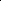 5.5.Састав стручних актива и тимова школе5.5.1. Стручна већа5.6. Календар и ритам радаАктивности у Годишњем плану рада за школску 2021/2022.годину се остварују у складу са Правилником о календару образовно-васпитног рада основне школе за школску 2020/2021. годину који је донело Министарство просвете, науке и технолошког развоја („Службени гласник РС – Просветни гласник”, 10/2019)Настава и други облици образовно-васпитног рада у Основној школи за образовање одраслих се остварују се у току јесењег и пролећног циклуса (првог и другог дела циклуса ФООО).Јесењи део циклуса (први део циклуса ФООО) почиње у 1.септембра 2021.године, а завршава се 30.децембра 2021.године. У последњој недељи јануара чланови Школског тима организују разредне испите из српског језика и математике за полазнике, који нису редовно пратили наставу. Раде на скупљању и упису полазника и активностима, које укључују организовање наставе за пролећни део циклуса ФООО.Пролећни део циклуса (други део циклуса ФООО) почиње 24.јануара 2022. године, завршава се 7.јуна 2022.године.5.6.1. Ритам данаПолазници Основне школе за образовање одраслих похађаће наставу у две смене:-у првој смени од 07.30- 11.00h наставу ће похађати полазници III циклуса-у другој смени од 11.20-14.50h наставу ће похађати полазници I и II циклуса (1 одељење I циклуса и 3 одељења II циклуса)Распоред часова по данима за сваки разред са временском организацијом (сатница):6.САРАДЊА СА ЛОКАЛНОМ ЗАЈЕДНИЦОМ6.1. Сарадња школе са основним школамаУ школској 2021/2022.години Основна школа за образовање одраслих ће сарађивати са свим основним школама на територији општине Чачак и околине, како би се обухватила сва лица, који нису успела да заврше потпуну основну школу.Сарадња са основним школама на локалу и шире је неопходна, због документације (сведочанстава, потврде о задњем завршеном разреду и сл.), али и због обухватања што већег броја ђачких родитеља,без потпуно завршене основне школе. 6.2.Сарадња школе са средњим школамаОсновна школа за образовање одраслих ће сарађивати са средњим стручним школама,по питању наставка школовања наших полазника. По потреби, организоваћемо посете средњим стручним школама, како би се полазници упознали са условима уписа и образовним профилима,који су код њих заступљени.6.3.Сарадња школе са локалном самоуправомТоком школске 2021/2022.године предвиђена је сарадња са локалном самоуправом по питању функционисања школе. Сарадња са Општином Чачак је остварена у домену стручног усавршавања директора,наставника и стручних сарадника.Сваке године школа од Општине Чачак добија одређена материјална средства за горе наведену намену.Циљ нам је да се препозна значај постојања Основне школе за образовање одраслих,као једине школе тог типа у Моравичком округу,како бисмо заједничким механизмима утицали на смањење стопе неписмености и тиме омогућили несметано функционисање у годинама које долазе.Предвиђена је сарадња са просветном инспекцијом. Путем континуираног праћења рада школе, просветна инспекција даје предлоге, указује на недостатке, пружа повратну информацију о тренутном раду школе, као и о начинима за унапређивање рада школе. Инспекторском надзору подлежу сви наставници, стручни сарадник, директор и комплетна школска документација.6.4. Сарадња  школе са Националном службом за запошљавање, Центром за социјални радШкола ће сарађивати са Националном службом за запошљавање-Чачак,филијалом Националне службе за запошљавање-Гуча,филијалом Националне службе за запошљавање- Горњи Милановац, филијалом Националне службе за запошљавање-Ариље, филијалом Националне службе за запошљавање-Пожега,Центром за социјални рад- Чачак,Црвеним крстом у циљу обухватања што већег броја лица без потпуног основног образовања. Сарадња осим укључивања у образовни процес подразумева и праћење полазника у смислу социјалних околности и могућности похађања обука за одређена занимања, како би лакше и брже нашли посао. 	Сва лица која се укључе у процес образовања добијају бесплатно приручнике и дидактички материјал. Школа има одличну комуникацију и сарадњу са Националном службом за запошљавање- Чачак, филијалама у Гучи,Горњем Милановцу,Ариљу,Пожеги,Центром за социјални рад на територији општине Чачак, који нам помажу у нашој мисији смањења броја неписмених на локалу и околини.	Поред горе наведених установа и током школске 2021/2022.године настављамо сарадњу са Месним заједницама,предузећима Градско зеленило,Јавно комунално предузеће,Удружењем „Чувари дела Вука Караџића“,Покретом Горана,Канцеларијом за младе.6.5 Сарадња школе са Месним заједницамаУ циљу идентификовања што већег броја полазника, школа сарађује са свим месним заједницама на територији Општине Чачак.У циљу размене информација о лицима без завршене основне школе у складу са Законом о заштити података, побољшања материјалног статуса најугроженијих полазника, унапређења извођења наставе побољшањем техничких услова у просторијама месних заједница итд. 7.ИЗЛЕТИ И ПОСЕТЕУ школској 2021/2022.години школа ће организовати једнодневне излете зависно од интересовања полазника.Излети су облици наставе локализовани ван учионице, тако да полазницима омогућавају упознавање предмета и појава у природној средини и природним условима. 	Циљ излета би се могао одредити као упознавање природних лепота, културних и историјских места, индустриjских и привредних објеката. Доприносе продубљивању, проширивању и обогаћивању знања и искустава полазника,буде интересовања, полазнике уче да повезују теорију са праксом, да негују људску солидарност, хуманизам, другарство и друга племенита осећања.Циљ излета и наставе у природи, као облика васпитно-образовног рада је упознавање полазника са односима у природној и друштвеној средини, упознавање са културним и историјским наслеђем и привредним достигнућима.Задаци: - развијање сазнајних и интелектуалних способности полазника- проучавање објеката и феномена у природи и уочавање узрочно-последичних односа у конкретним природним и друштвеним условима- стицање нових сазнања- развијање интересовања за природу и развијање еколошких навика- развијање позитивног односа према уметничким и културним вредностима- изграђивање естетских и културних навика- развијање позитивних социјалних односа међу полазницима и наставницима- подстицање испољавања емоционалних доживљаја.Реализатори:- предметни наставници- ментори циклуса- стручни сараднициНаши полазници ће узети упознати са активностима,које организује Спортски центар „Младост“ и општина града Чачка. Током године полазници ће посетити фудбалски терен клуба „Борац“ и  кошаркашку халу „Борац“.Учешће у активностима организованим од стране Спорстког клуба „Борац“ ће зависити од интересовања и потреба полазника.Посета установама и предузећима са циљем повезивања градива из свих предмета (међупредметнакорелација): Током школске 2021/2022.године планирани су следећи излети за полазнике наше школе:-брдо Љубић- споменик Танаску Рајићу-парк Младост- стаза здравља-Спомен парк-Споменик четири вере8.КУЛТУРНА И ЈАВНА ДЕЛАТНОСТ ШКОЛЕКултурне активности школе представљају активности које се остварују на основу програма културних активности школе, а обухватају: -обележавање Међународног дана писмености,8.септембар-обележавање Међународног дана пешачења,15.октобар- обележавање дана примирја у Првом светском рату,11.новембар-обележавање светског дана борбе против Сиде,1.децембар-обележавање Међународног дана људске солидарности, 20.децембар-обележавање Међународног дана образовања,24.јануар-обележавање школске славе Св. Саве,27.јануар-обележавање Међународног дана матерњег језика,21.фебруар-обележавање Међународног дана борбе против вршњачког насиља,24.фебруар-обележавање Међународног дана река ,14.март-обележавање светског дана здравља,7.априла-обележавање Светског дана Рома,8.април-обележавање Међународног дана породице,15.мај-посета Дому културе- присиствовање пројекцијама филмова, представама, концертима,- прославе школских и државних празника,-приредбе, представе, изложбе, концерте, такмичења и смотре, научно-истраживачке активности и друге активности, које доприносе проширењу утицаја школе на васпитање полазника и културни развој школског окружења,- посете установама културе, - заједничке активности школе и јединице локалне самоуправе и друге активности које доприносе проширењу утицаја школе на васпитање полазника и културном развоју окружења школе. 9.ПЛАНОВИ И ПРОГРАМИ ОРГАНА УСТАНОВЕ9.1. Планови рада органа управљања и руковођења9.1.1. Школски одборЧланови Школског одбора су:представници локалне самоуправе: Јасмина Брковић, Владимир Радовић, Славица Микановић, Марина Недовићпредставници Основне школе за образовање одраслих:Миодраг Пешић, Мирјана Николић, Љиљана КозодерПредседник Школског одбора је Јасмина Брковић9.1.2. ДиректорПрограм рада директора школе сачињен је на основу Закона о основном образовању и васпитању, Статута школе и других прописа, који се односе на рад директора школе. 	Поред редовних задатака који проистичу из горе наведених прописа, закључака Школског одбора, Наставничког већа, обавезе директора сачињене су у следећим задацима:1.Увид у организацију васпитно образовног рада у школи и праћење и реализацију Годишњег програма рада школе и Школског програма;2.Иницирање стручног усавршавања свих запослених у школи и других активности у циљу припреме и спровођења реформе школства;3.Праћење рада стручних сарадника, секретара, финансијскиог радника школе;4.Праћење материјално – финансијског пословања школе;5.Посета часовима васпитно образовног рада наставника и педагошко – инструктивни рад са наставницима;6.Сарадња са родитељима (млађих полазника од 15-17 полазника), супружницима и старатељима полазника и друштвеном средином, учешће у раду Актива директора ОШ Општине и Града Чачка;7.Припрема и руковођење седницама Наставничког већа (школског тима);8.Учешће у раду разредних и стручних већа у школи;9.Сарадња са Министарством просвете, науке и технолошког развоја и просветном инспекцијом;10.Сарадња са стручном службом у школи;11.Рад на стручно – педагошком усавршавању;12.Рад на стварању и јачању радне атмосфере и узајамне помоћи међу запосленима;13.Праћење реализације развојног плана школе и пројеката;14.Учешће у самовредновању школе;9.1.3.План рада Наставничког већа9.1.4. Педагошки колегијумПедагошки колегијум за 2021/2022.годину чине: директор,стручни сарадниk и сви руководиоци стручних актива и већа.Педагошким колегијумом председава и њиме руководи директор школе или стручни сарадник.Педагошки колегијум разматра питања у вези са пословима директора школе, и то:- стара се о остваривању развојног плана школе;- стара се о осигурању квалитета и унапређивању образовно-васпитног рада школе;- планира стручно усавршавање запослених;- организује педагошко-инструктивни увид и надзор и предузима мере за унапређивање и усавршавање рада наставника и стручних сарадника;- усмерава и усклађује рад стручних органа у школи;- подноси извештај о свом раду Наставничком већу школе и органу управљања.План рада педагошког колегијума:9.2. Планови рада стручних сарадника9.2.1. АндрагогАндрагог: Снежана Пантовић9.2.2. БиблиотекарБиблиотекар: Тијана ПетрићЦиљеви рада библиотекараШколска библиотека је место библиотечко – информационе, васпитно – образовне и културне активности школе.Најважнији циљ рада школске библиотеке и библиотекара је подстицање читања и разумевање прочитаног за успешан процес учења у школи. Зато је важно развијати читалачке вештине полазника, подстицати полазнике на читање из забаве и задовољства и развијати естетске вредности. Кроз рад се утиче на позитивна мишљења и ставове о књизи. Такође се подстиче и развија креативност код полазника, што доприноси јачању самопоуздања.Библиотека ће бити место за учење и истраживање. Полазници и наставници ће моћи да пронађу материјал за лични, професионални и образовни развој. Простор библиотеке је привлачно место у коме се корисници добро осећају, проналазе књиге за читање у библиотеци и код куће.Школски библиотекар својим стручним ангажовањем доприноси остваривању и унапређивању васпитно – образовног рада, реализујући програм рада прилагођен наставним плановима и програмима. Програм рада школске библиотеке је саставни део школског програма.●Васпитно-образовну делатност обухвата непосредан рад са полазницима, као и сарадњу са наставницима, стручним активима и директором школе, те следеће:-Састављање Годишњег програма рада за школску 2021/2022. годину;-Званично завођење књига у књишки фонд библиотеке у сарадњи са запосленима Градске библиотеке;-Издавање, враћање и смештај књига;-Пријем полазника I, II и III циклуса у библиотеку, њихово учлањивање и тумачење правилника око узимања, чувања и враћања књига;-Упознавање полазника са фондом књига за поједине циклусе;-Сарадња са наставницима разредне наставе, стручним сарадницима и директором у набавци књижне грађе и у развоју ученичке библиотеке.-Непосредан рад са ученицима кроз наставу-Учествовање у остваривању програма образовно-васпитног рада школе-Обезбеђивање електронских извора и приступ ка њима-Подстицање информационе писмености као (медијске и информатичке) за полазнике и наставникеЗадаци рада школског библиотекара:	Школски библиотекар, реализовањем задатака и послова из области образовања и васпитања, као и библиотечко – информацијских из домена културних активности школске библиотеке, доприноси унапређивању свих облика и подручја рада, тако што учествује у пословима планирања, програмирања, организовања, унапређивања и праћења рада школе, односно целокупног образовног процеса.-Направити План и програм рада за школску 2021/2022. годину-Контакт са запосленима у Градској библиотеци ради помоћи у виду увођења књига у књишки фонд и званично- административног увођења постојећих књига у библиотечки фонд.-Упис полазника у библиотеку-Вођење евиденције  о коришћењу књижног фонда-Завођење нових књига, као и отпис неупотребљивих-Упис нових чланова-Вођење дневне евиденције о коришћењу књижног фонда-Упознавање корисника библиотеке са новим публикацијама-Формирање договора о плану рада-Промовисање читалачке културе међу полазницима●Васпитно-образовна делатност-Сарадња са запосленима у Градској библиотеци ради правилног обележавања постојећих књига и ради правилног увођења у књишки фонд библиотеке-Развијање и неговање навике читања и коришћења библиотеке код полазника и наставника,-Развијање и промовисање правилне употребе свих облика извора информација,-Упис нових чланова-Вођење дневне евиденције о коришћењу књижног фонда-Рад са заинтересованим полазницима на унапређивању читалачке културе-Регистровање нових књига-Помоћ полазницима у одабиру литературе за читање-Информисање полазника и наставника о новим књигама-Разговор са директорком школе о средствима за набавку нових публикација-Набавка нових књига-Инвентарисање и сигнирање нових књига, каталогизација, класификација као и отпис неупотребљивих-Праћење и евидентирање раздуживања полазника на крају наставне године-Сумирање резултата рада-Сарадња са одељенским старешинама ради благовременог враћања задужене литературе од стране полазника-По потреби и у договору са одељенским старешинама за полазнике појединих циклуса организовати допунску, додатну наставу.-Припрема извештаја о раду полазника библиотеке у школској 2019/2020. години●Области рада школског библиотекара1.Планирање и програмирање рада-израда годишњег, месечних и оперативних планова рада;-планирање и програмирање рада са полазницима у библиотеци;-припремање преограма рада библиотечке и медијатечке секције;-планирање и набавка медијатечке грађе, литературе и периодичних публикација за полазнике, наставнике и сараднике;-праћење педагошке литературе, периодике, стручних рецензија и приказа;-праћење стручне литературе и периодике из области библиотекарста и медијатекарства;-учествовање на седницама стручних и др. органа школе;-учествовање на семинарима и стручним саветовањима за школске библиотекаре-мадијатекаре;-полагање стручног библиотекарског испита и стицање вишег степена стручне спреме;-учествовање у раду актива школских библиотекара-медијатекара на нивоу општине, града, региона и Републике;-сарадња са народним и др. библиотекама и савезима библиотечких радника региона и Србије.2. Васпитно-образовна делатност -Рад са полазницима упознавање са радом школске библиотеке-медијатеке, са библиотечко-медијатечким фондом и мрежом библиотека;-упознавање са врстама библиотечко-медијатечке грађе и оспособљавање за њено самостално коришћење;-упознавање са пословима библиотекара - медијатекара и др. сродним занимањима;пружање помоћи при избору литературе и др. грађе;-остваривање програма образовно-васпитног рада са полазницима у школској библиотеци – медијатеци;-испитивање потреба и интересовања за књигом и др. Библиотечко-медијат. грађом;-формирање навика за самостално налажење потребних информација и развијање читалачких способности;-развијање навика за чување, заштиту и руковање књижном и некњижном грађом;-пружање помоћи полазницима у организовању самосталног рада ван школе;-развијање метода самосталног рада за коришћење књижног и некњижног материјала;-припремање и реализовање посебних програма намењених појединим групама полазника (допунски, додатни рад и ваннаставне активности);-укључивање у рад библиотечке секције и пружање помоћи у остваривању њеног програма рада;-организовање сусрета са познатим личностима, писцима и др. јавним и културним радницима.Рад са полазницима се одвија на више начина: издавање књига и остваривање садржаја програма за поједине разреде који се обављају у школској библиотеци.Најзначајнији међу њима је систематски рад на оспособљавању полазника за коришћење књига и самостално тражење и налажење потребних извора информација. Због тога је потребно, у току године, одржати 2 до 3 часа по одељењу, и то у сарадњи са учитељима и наставницима српског језика.Први циклус фоооПрви разред-давање основних обавештења о библиотеци и медијатеци;-поступно указивање на значај и вредност књиге;-развијање потреба за културним односом према књизи (хигијенски захтеви при читању, -правила о коришћењу књиге, пазајмљивање књиге);-упознавање са смештајем грађе за овј узраст;-информисање о основним пословима библиотекара-медијатекара.Други разред-даљи рад на указивњу вредности књиге и читања;-изграђивање навика за културним односима према књизи;-упознавање распореда у школској библиотеци – медијатеци и оспособљавање полазника за самосталан избор књига и др. књижне и некњижне грађе;-указивање на основне принципе (поступке) при читању;-уочавање основних разлика међу занимањима: библиотекар, медијатекар, књижничар, књижар, писац;Трећи разред-упознавање са књижним и некњижним фондом за овај узраст;-оспособљавање за самостално тражење, налажење и коришћење књижне и некњижне грађе;-упознавање са енциклопедијама за децу и упућивање полазника да их користе;информисање о листовима и часописима за децу;-упознавање са занимања као што су: издавач, аутор, илустратор и уочавање сличности и разлика међу њиховим пословима;-тумачење правилника о раду школске библиотеке – медијатеке;-организовање пригодних облика и метода рада са књижном и некњижном грађом (разговори, игре, такмичења и др.).Четврти разред-даљи рад на формирању позитивних ставова према књизи и читању;-утврђивање изграђених навика коришћења школске библиотеке-медијатеке и --предузимање мера за њихово даље дограђивање или кориговање;-упућивање полазника у коришћење енциклопедија, лексикона, речника и др. приручника;-указивање на најосновније карактеристике и разлике значења појмова: садржај и регистар књиге и упознавање с њиховим функцијама;-припремање и организовање разних програма и такмичења у вези са читањем и коришћењем књижне и некњижне грађе;-организовње самосталног и групног рада у школској библиотеци – медијатеци;-утврђивање броја полазника уписаних у библиотеку и анализа њихових активности;-сарадња са већем учитеља ради заједничког рада на подстицању потреба полазника за коришћење разних извора информација и развијање потреба за читањемДруги циклус фоооПети разред-упућивање полазника да разликују послове које обавља: аутор књиге, састављач, издавач, уредник;-упознавање полазника са појмовима: стручна књига, приручник, издање, година издања;-упознавање с азбучним кталогом и каталошким листићима и обучавање за рад са њима;извођење разних вежби, програма и такмичења у вези са читањем и коришћењем књижне и некњижне грађе;-даљи рад на развијању читалачке културе и подстицање потребе за коришћењем разних извора информација;-организовање групног и индивидуалног рада у школској библиотеци-медијатециШести разред-објашњење појмова: садржај, предговор, поговор;-упознавање са стручним каталогом и његовим коришћењем;-даљи рад на изграђивању навика за коришћење разних приручника и приручне литератруе;-оспособљавање полазника у тражењу и налажењу књижне и некњижне грађе помоћу каталога;-организовање самосталног рада у школској библиотеци (индивидуалног и групног);пружање помоћи обдареним полазницима и тражење потребних извора информација.Трећи циклус фоооСедми разред-упознавање с књижним и некњижним фондом за овај узраст;-упознавање с универзалном децималном класификацијом и сигнатуром;-давање потпунијих информација о занимањима везаним за библиотечку делатност (потребне способности, особине личности, здравствено стање итд,);-упућивање полазника да пишу приказе књига и др. публикација;-припремање и организовање разних програма и такмичења о коришћењу, тражењу и налажењу информација помоћу каталогаОсми разред-упућивање полазника за израду извода и библиографија;-набављање информативних материјала који се односе на упис полазника у средње школе;-набављање информативних материјала који се односе на упис полазника у средње школе;-детаљно упознавање са карактеристикама личности радника који обављају послове везане за израду и рад с књижном и некњижном грађом;-утврђивање, систематизовање и проверавање знања, умења и навика за самостално тражење, налажење. и коришћење књижне и некњижне грађе3. Сарадња са наставницима и стручним сарадницима-коришћење књижно-библиотечке грађе за наставнике и стручне сараднике;-планирање набавке књижне и некњижне грађе;-информисање стручних већа, стручних сарадника и директора о набавци нове стручне литературе за предмете, дидактичко-методичке и педагошко-психолошке литературе и медијатечке грађе;-сарадња са наставницима разредне и предметне наставе о оспособљавању полазника за самостално коришћење књижне и некњижне грађе у одељењу и школској библиотеци – медијатеци;-учешће у изради библиографија и набавци потребне литературе за остаривање предвиђених пројеката и тема из области стручног усавршавања и унапређивања образовно-васпитног рада;-припремање књижне и некњижне грађе и др. материјала за потребе редовне, додатне и допунске наставе, слободних активности и др. облика образовно-васпитног рада;-организовање посебне сарадње са наставницима издвојених одељења и о организованом и систематском коришћењу књижне и некњижне грађе;-повремено присуствовање родитељским састанцима ради давања информација о интересовањима и потребама полазника за читањем и подстицање родитеља да се и у породичном кругу негују и развијају читалачке навике4. Библиотечко-информациона делатност -систематско информисање корисника о новим књигама, листовима, часописима и медијатечкој грађи;-припремање тематских изложби (о појединим издањима, ауторима, акцијама, јубилејима и сл.);-припремање писмених и усмених приказа књига, периодике и др. књижне и некњижне грађе;-припремање библиографије за поједине предмете из области образовно-васпит. рада;-израда прегледа и графикона о коришћењу књижне и некњижне грађе (по разредима, предметима, одељењима и сл.);-евидентирање учесталости коришћења ученичког и наставничко-сарадничког фонда;-вођење библиотечко-медијатечког пословња: инвентарисање, класификација, сигнирање, каталогизирање и друго;-израда азбучног и стручног каталога;-вођење збирних и посебних фондова;-организовање и остваривање међубиблиотечке позајмице и сарадње5. Културна и јавна делатност -учествовање у планирању и реализацији културне и јавне делатности школске библиотеке;-сарадња са новинско-издавачким кућама, радио-телевизијским центрима и сл.6. Рад са директором, стручним сарадницима, андрагогом-сарадња са стручним већима наставника, андрагогом, директором школе у вези са набавком и коришћењем кеижевне ио некњижевне грађе, те целокупном организацијом рада школске библиотеке;-припрема заинтересованих за организовање изложби, креативних радионица, књижевних сусрета и културних догађаја;-припремање и организовање културних активности школе (акције прикупљања књига, обележавање значајних јубилеја: Месец књиге, Светски дан књиге, Дан писмености, дан матерњег језика, Јубилеј школских библиотека и школских библиотекара...Остваривање плана рада библиотеке прати наставничко веће, директор и стручни сарадници школе.7. Праћење и вредновање образовно – васпитног рада-учешће у изради Годишњег плана рада и самовредновање рада установе;-увид у наставне планове и програме рада школе;-побољшање информационе, медијске и информатичке писмености полазника8. Стручно усавршавање библиотекара-стручно усавршавње – учешће на семинарима, саветовањима и другим скуповима на којима учешће узима и школски библиотекар.9.2.3. План рада андрагошког аисистентаАндрагошки асистент  ће свакодневно или према потреби, а у оквиру сваког месеца радити следеће послове:-Вођење Андрагошке свеске -Састајање са школским тимом  и његова организација-Индивидуални рад са полазницима, који имају проблеме у адаптацији и учењу-Вођење рачуна о величини групе, дужини активности, општој атмосфери у групи, потребним материјалима (помоћ наставницима) и потребама групе-Отклањање проблема насталих у реализацији наставе по моделу Функционалног основног образовања одраслих (ФООО) -Сарадња са локалном самоуправом, Центром за социјални рад, Националном службом за запошљавање, Основниом школама на локалу и шире, андрагошким асистентима из сродних школа, ромским координаторима и сл.-Информисање одраслих, мотивација, подршка и помоћ у отклањању социјалних баријера и решавању проблема, као и обилазак породица (по потреби), упис полазника и заступање нихових интереса али и сарадња са ђацима да би се спречило одустајање од наставе-Административни послови везани за рад са одраслим полазницима-Консултације са потенцијалним полазницима, као и саветодавни рад са уписанима-Вођење дневника о допунским/додатним активностима-Вођење записника са састанка школског тима -Учествовање у остваривању различитих наставних и ваннаставних активности у школи и ван ње. У одређеним месецима ће имати и следеће обавезе:Септембар:  - Рад на упису ученика, формирање одељења по циклусима                      - Бирање ментора за свако уписано одељење                      - Прикупљање, комплетирање документације полазникаОктобар:  - Учествовање у организација образовног процеса и наставе по моделу ФОООНовембар: - Информисање, саветовање и мотивисање полазника, који су нередовни на наставиДецембар: -Писање извештаја о досадашњим активностимаЈануар:  - Извештај о успеху ученика на крају првог дела циклуса (јесењег циклуса)                  - Учествовање у формирању комисије за полагање разредних испитаФебруар: - Комплетирање документације новоуписаних ученика                 - Учествовање у анализи остварености наставног плана и програма и израда                    извештаја о успехуЈун:  - Анализа успеха и резултата рада школе на крају школске године         - Преглед урађених административних пословаПоред наведених послова, а у складу са систематизацијом послова и радних задатака школе, Андрагошки асистент ће  обављати и следеће послове:-Прати прописе из области образовања и образовања одраслих-Врши евалуацију и мониторинг (ФООО – подела упитника, скала и сл.)Андрагошки асистент је самосталан у свом раду и обавља и друге послове, које му директор одреди.9.3. Планови рада стручних актива и тимова9.3.1.Стручни Тим за школско развојно планирањеПРОГРАМ СТРУЧНОГ ТИМА ЗА ШКОЛСКО РАЗВОЈНО ПЛАНИРАЊЕ9.3.2.Тим за израду Годишњег плана рада за школску 2021/2022.годинуЦиљеви и задаци тима:● израда Годишњег плана рада школе за школску 2021/2022.годинуГодишњи план рада школе представља основни радни документ,којим се обезбеђује синхронизована, рационална и ефикасно организована делатност свих учесника на реализацији образовно- васпитних активности у току школске године. Њиме је утврђена динамика остваривања образовно-васпитних активности и одређени носиоци и реаализатори. На тај начин омогућено је унапређење образовно-васпитног рада, обезбеђено праћење остваривања циљева и задатака, као и евалуација стручних, руководећих и управних органа школе.Развој критичког мишљења, стицање функционалних знања, подстицање креативности, индивидуалног развоја и формирање социјално одговорне личности, код полазника су кључни у настави по моделу Функционалног основног образовања одраслих, а што је била полазна основа при изради ГПР школе и осталих докумената. 9.3.3. Тим за праћење реализације Годишњег плана рада Циљеви и задаци тима:● праћење реализације предвиђених планова и активности ГПР-а за шк.2021/2022.годинеЧланови Тима ће током школске 2021/2022.године пратити ток реализације планираних планова и активности ГПР-а. Сарађиваће са руководиоцима стр. већа,одељенских већа и руководиоцима тимова, предметним наставницима, пратиће ток остварених планова и активности и редовност у достављању извештаја. Учествоваће у изради полугодишњег и годишњег извештаја реализације ГПР-а за школску 2021/2022.године9.3.4. Тим за заштиту полазника од дискриминације, насиља, злостављања и занемаривањаЗадаци тима за заштиту:-припрема програма заштите;-информише полазнике, запослене, родитеље и старатеље о планираним активностима и могућности тражења подршке и помоћи од тима за заштиту;-учествује у обукама и пројектима за развијање компетенција потребних за превенцију дискриминације, насиља, злостављања и занемаривања;-предлаже мере за превенцију и заштиту, организује консултације и учествује у процени ризика и доношењу одлука о поступцима у случајевима сумње или дешавања насиља, злостављања и занемаривања;-укључује родитеље,старатеље у превентивне и интервентне мере и активности;-прати и процењује ефекте предузетих мера за заштиту полазника и даје одговарајуће предлоге директору;-сарађује са стручњацима из других надлежних органа, организација, служби и медија ради свеобухватне заштите полазника од дискриминације, насиља, злостављања и занемаривања;-води и чува документацију;-извештава стручна тела и органе управљања.ПРЕВЕНТИВНЕ АКТИВНОСТИИНТЕРВЕНТНЕ АКТИВНОСТИКораци у интервенцији су обавезујући.1.Откривање насиља или сазнање о насиљу одвија се непосредним увидом да је насиље у току или посредно, препознавањем спољашњих знакова или поверавањем полазника или треће особе. 2.Заустављање насиља треба да буде прва реакција, те обавештавање надлежне особе  о томе: дежурног наставника, чланове Тима, директора,стручног сарадника, ментори циклуса, а који ће даље проценити да ли треба позвати МУП или здравствену службу. 3.Смиривање ситуације подразумева удаљавање полазника из ситуације и смањење напетости кроз разговор са актерима. Тај разговор треба да буде умирујући, без спомињања могућих последица и застрашивања.4.Прикупљање информација значи разговор са актерима и другим учесницима у догађају уз вођење записника. Разговор треба да води неко од чланова тима, одељенски старешина. (Напомена: У образовно-васпитном систему нема места за истрагу или доказивање злостављања, о постојању сумње се обавештавају надлежне службе). Посебна пажња треба да буде обраћена на жртву насиља тако што ће јој се омогућити да се осећа безбедно и да нема страх од освете ученика којима ће бити изречене мере. 5.Консултације у оквиру установе обављају се након тог разговора – са колегом, са Тимом за заштиту, са стручним сарадником, директором, дежурним наставником, при чему се анализирају чињенице, процењује ниво ризика и прави план заштите, водећи рачуна о принципу поверљивости и најбољем интересу ученика. Уколико је потребно, обављају се консултације са службама ван установе (Центар за социјални рад, здравствена служба). На основу консултација треба донети одлуку о начину реаговања и праћења и одредити улоге, задатке и одговорности у самом поступању.6.Акције се предузимају након консултација и заузимања става школе о догађају: позивају се родитељи,старатељи и информишу о догађају, спроведеним консултацијама, закључцима и предложеним мерама (предочава се законска регулатива, мере заштите полазника, мере даљег васпитног деловања); уколико је потребно, обавештава се МУП, Центар за социјални рад (рок три дана од дана када се насиље десило). Подношење пријаве тим службама треба да буде у усменој и писаној форми, након што је са родитељима,старатељима обављен разговор (осим ако се нису одазвали позиву или је у најбољем интересу дечије безбедности да родитељи не буду укључени)7.Праћење ефеката предузетих мера врши Тим, водећи рачуна о интеграцији свих актера у заједницу и успостављању односа сарадње и толеранције.9.3.5. Тим за професионални развој9.3.6. Тим за самовредновањеОсновна функција самовредновања је унапређивање васпитно-образовног рада школе. Сходно томе  донели смо одлуку да ћемо у периоду септембар- јун школске 2021/2022.године  вредновати следећу кључну област:  Настава и учењеКвалитет рада ћемо процењивати на основу датог оквира вредновања  (кључна област, подручја вредновања, показатељи и описа нивоа остварености,који су дати у Приручнику за самовредновање и вредновање рада школе).Процену нивоа остварености појединих показатеља ћемо радити анализом прикупљених података. У процесу прикупљања података користићемо следеће технике: анализирање документације, посматрање, анкетирање,интервјуисање. У складу с тим, користићемо следеће инструменте: чек листе, анкете, индивидуалне и групне разговоре. Користићемо инструменте који су понуђени у Приручнику за самовредновање и вредновање рада школе.У примени наведених инструмената учествоваће сви чланови Тима за самовредновање по плану који ћемо навести, као и наставници и полазници школе.Време реализације ових активности: од септембра до јуна школске 2021/2022. године.Школа ће обезбедити чување и заштиту прикупљених података и доказа. На основу чињеница прикупљених из различитих извора, Школски тим за самовредновање написаће извештај у коме ће анализирати горе наведена подручја вредновања.ПЛАН ВРЕДНОВАЊА И САМОВРЕДНОВАЊА РАДА ШКОЛЕЗА  ШКОЛСКУ 2021/2022. ГОДИНУ9.3.7. Тим заобезбеђивање квалитета и развој установеУнапређење квалитета и развој установе кроз координацију свих тимова и стручних актива те кроз предузимање потребних активности које би довеле до унапређења рада установе.Задатак и улога:-развој методологије самовредновања у односу на стандарде квалитета рада установе-коришћење аналитичко – истраживачких података за даљи развој установе-давање стручних мишљења у поступцима са стицање звања наставника, васпитача и стручног сарадника-праћење развоја компетенција наставника, васпитача и стручних сарадника у односу на захтеве квалитетног васпитно образовног рада, резултате самовредновања и спољашњег вредновања-праћење напредовања полазника у односу на очекиване резултате*Начини праћења реализације програма рада Тима за обезбеђивање квалитета и развој установе су:извештаји,записници,разговор, непосредни увид и инспекцијски надзор.9.3.8. Тим за развој међупредметних компетенција и предузетништвоРазвој предузетништва као кључне компетенције претходних година све више добија на значају.Основно образовање игра важну улогу у развоју предузетничке компетенције.Образовни систем мора развијати свест о предузетништву,развијати одговорност,креативност и самопоуздање код полазника.9.4. Планови рада стручних већаСтручна већа чине наставници сродних наставних предмета. Основни задатак рада у стручном већу је стручно, методичко и педагошко усавршавање, у циљу унапређивања наставе у целини. То се остварује на стручним састанцима већа, предавањима и саопштењима самих чланова или стручњака ван школе. Већа ће се састајати најмање три пута током школске године, мада је присутна свакодневна размена искустава чланова већа. Овде ће бити изнет глобални план рада већа који је заједнички за све и обухвата све области значајне за рад стручних већа и праћење савремених токова у области наставе и образовне технологије.Заједнички садржај за сва стручна већа:АВГУСТ-Избор руководиоца већа-Израда и усвајање програма рада-Анализа новина у наставном плану и програму иметодичким упутствима, имплементација стандарда-Израда списка потребне литературе и наставних средстава-Анализа задужења наставника и интерно померање-Сарадња са другим већима, активима и тимовима-Усаглашавање глобалних и месечних планова рада,имплементација стандардаОКТОБАР-Уједначавање критеријума оцењивања-Анализа редовности похађања наставе и постигнућа полазникаМАРТ-Размена искустава у области унапређења наставе, коришћењу наставних средстава, изради дидактичког материјалаМАЈ-Анализа реализације свих облика васпитно-образовног рада-Анализа успеха и дисциплине ученика на крају школске године-Извештај о раду Стручног већа за школску 2020/2021.годину9.4.1. Стручно веће разредне наставеРуководилац стручног већа је Љиљана КозодерПлан рада за школску 2021/2022.годину:9.4.2. Стручно веће за предмете из области друштвених наукаЧланови стручног већа чине следећи предметни наставници: Историја: Мирјана Николић,Географија:Драгана БелићСрпски језик: Маја НастићЕнглески језик  и предузетништво: Тања ВучићевићОдговорно живљење у грађанском друштву: Дејана ЗарићБиблиотекар: Тијана ПетрићРуководилац већа је Маја Настић9.4.3. Стручно веће за предмете из области природних наукаЧланови стручног већа чине следећи предметни наставници:Математика: Биљана Коматина, Бојана МиловановићФизика: Милорад ПанићБиологија: Драган ОцокољићХемија: Миланка ПавловићДигитална писменост:Бојана МиловановићПриродне примењене науке:Миланка Павловић,Драган Оцокољић,Милорад ПанићРуководилац већа је Милорад Панић9.4.4. Програм рада одељенских већаОдељењско веће непосредно организује и координира образовно васпитни рад у одељењу, разматра питања која се односе на живот и рад полазника и доноси мере за отклањање недостатака и за унапређење свог рада.Одлучује о следећим питањима: -Утврђује годишњи програм рада редовне наставе и свих других облика васпитно образовног рада.-На основу потреба и индивидуалних особености полазника организује извођење допунске, додатне и припремне наставе, одређује полазнике и предмете за ову наставу и анализира резултате рада у овим областима.- Разматра остварење циља, задатака и садржаја свих облика васпитно-образовног рада  у школи, предлаже мере за њихово унапређење и усклађујерад свих полазника у процесу образовања и васпитања; успоставља корелацијуизмеђу садржаја појединих предмета и васпитно образовних подручја.- Разматра проблем оптерећености полазника и идентификује полазнике којима треба пружити посебну педагошку помоћ.- Упис, праћење и евалуација напредовања полазника- Утврђује распоред писмених проверавања знања полазника ( тестови и сл.).- Утврђује, на предлог наставника, оцене на крају првог и другог дела циклуса (јесењи и пролећни циклус) за сваког полазника и за сваки наставни предмет, доноси одлуке о општем успеху полазника.- Похваљује полазника и изриче васпитно дисциплинске мере.- Сарађује са родитељима, супружницима или хранитељима полазника, ради разматрања питања од заједничког интереса као што су: успех, дисциплина, организовање излета и посета, прикупљање новчаних средстава и пружање помоћи полазницима и др.- Предлаже Наставничком већу извођење излета, наставе у природи и слично, организује професионално информисање полазника у оквиру појединих наставних области, помаже одељењској заједници у раду, као и друге послове ради унапређивања васпитно образовног рада у одељењу.ОПЕРАТИВНИ ПЛАН РАДА  ОДЕЉЕЊСКИХ  ВЕЋА10.Планови посебних програма10.1. План рада професионалне оријентације полазника10.2. План рада културних активности школе10.3.  Програм здравствене заштите полазникаТоком школске 2021/2022.године у школи ће се реализовати Програм здравствене заштите, на часовима редовне наставе и на часовима одељењских старешина, кад садржај часа то буде дозвољавао. Разговараће се о хигијени,превенцији болести и свим другим темама, које су везане за очување здравља (личној хигијени, здравој околини, здравој исхрани...). У школи ће бити организоване трибине и дискусије о наркоманији, сиди, алкохолизму. Такође, полазници ће имати прилике да присуствују и трибинама и стручним предавањима, која ће се организовати у школи, у сарадњи са Домом здравља- Центар за превенцију и поливалентну заштиту.●Циљеви програма-Стицање знања, формирање ставова и понашање полазника, у вези са здрављем и здравим начином живота, као и развојем хуманих односа међу људима.-Унапређење хигијенских и радних услова у школи и елиминација утицаја, који штетно делују на здравље.-Остваривање активног односа  и узајамне сарадње школе и заједнице за развој, заштиту и унапређење здравља полазника.●Начин реализације-Путем целокупне организације живота  и рада у школи-Кроз предавања на часовима, школске и ваншколске активности-Путем стручних тема које ће организовати школа у сарадњи са надлежним институцијама●Садржај-Болести са којима се полазник може срести у школи, спречавање заразе и поступак уколико до заразе дође-Здрава исхрана, разноврсна исхрана-Брига о телу-Стварање основних хигијенских навика-Здравствено васпитањеНеопходни су и разговори са полазницима о репродуктивном здрављу, превенцији полних болести и одговорном понашању.Здравствена заштита се спроводи у школи предавањем и радионицама, радом са малим групама. Сврха здравствене заштите је стицање основних знања и вештина које представљају темељ за здрав живот.Ситуација са пандемијом вируса Covid 19 налаже да се обезбеде услови за реализацију активности и услова за примену мера,као и примену мера заштите и безбедности здравља полазника и запослених,препоручених од стране надлежних органа и институција.10.4. Програм еколошке заштите животне средине,естетског обликовања школског простора и хигијенског унапређивања школске срединеУколико желимо да спасимо планету на којој живимо и нас саме од неизвесне будућности, треба извршити велике измене у начину живота и понашања. Свака акција, која се предузима за добробит животне средине значиће побољшање опште ситуације.У оквиру програма заштите животне средине и естетског уређења школе треба предузети следеће:-по потреби извршити сађење одређених врста зеленила, уз дозволу надлежних органа;-истаћи упозорење о забрани пушења у школи и зато одредити посебну просторију;-вршити сакупљање отпадака;-организовати акцију сакупљања стакла и хартије као сировина које се могу поново прерађивати;-што мање користити пластику и хемикалије,које се не могу више прерађивати;-не бацати запаљив материјал у контејнере око школе;-улепшати учионице и школске ходнике постављањем саксија и жардињера са цвећем;-обрадити тему: ’’Улога младих у заштити здравља и човекове средине’’-обележавање еколошких датума	Професор биологије ће са полазницима школе водити рачуна о цвећу, редовно га заливати  са помоћним особљем школе, неговати га, допуњавати и прикупљати нове примерке за лепши изглед школе.Планирани су и следећи садржаји, који ће се одвијати зависно од могућности:1.Израда и постављање кућица за птице поводом 4.октобра -  Дана животиња. (Полазници другог и трећег циклуса заједно са наставницима)2.Формирање етно-кутка у делу школе где су млађи разреди. (Полазници првог циклуса)3.Израда радова од рециклираног материјала. (Полазници другог и трећег циклуса)4.Обележавање Светског дана борбе против пушења- 31.март - (Наставник биологије са полазницима другог и трћег циклуса)5.Обележавање 7.априла – Светског дана здравља.6.Обележавање 2. априла – Светског дана планете Земље–радионице и предавања7.Обележавање 5. јуна, Светског дана заштите животне средине, дискусије и радионице (полазници првог, другог и трећег циклуса).10.5. Програм социјалне заштите полазника у школиШкола у сарадњи с надлежним установама брине о социјалној заштити полазникаТоком школске 2021/2022.године планирана је хуманитарна акција „Имам- не треба ми“, која ће се организовати за потребе полазника наше школе који су слабијег материјалног стања. 10.6.Програм сарадње са породицомПартиципација родитеља у школи, тј. њихова укљученост у различите аспекте школског живота представља важну компоненту образовно-васпитног процеса и наставе по моделу Функционалног основног образовања одраслих (ФООО) и у непосредној је вези са квалитетом тог процеса. Партнерство породице и школе представља важан предуслов за адекватно подржавање и подстицање развоја детета, будући да је добробит детета централни интерес, како породице тако и школе. У основним одредбама Закона о основама система образовања и васпитањa, у делу: Општи принципи система образовања и васпитања (члан 3), стоји да „систем образовања и васпитања својом организацијом и садржајима обезбеђује: 1) ефикасну сарадњу са породицом укључивањем родитеља, односно старатеља ради успешног остваривања постављених циљева образовања и васпитања 2) разноврсне облике сарадње са локалном заједницоми широм друштвеном средином како би се постигао пун склад између индивидуалног и друштвеног интереса у образовању и васпитању.“ (Службени гласник, 72/2009) Закон о основном образовању и васпитању у чл. 48. предвиђа да свака школа изради Програм сарадње са породицом: „Школа подстиче и негује партнерски однос са родитељима односно старатељима ученика заснован на принципима међусобног разумевања, поштовања и поверења. Програмом сарадње са породицом, школа дефинише области, садржај и облике сарадње са родитељима, односно старатељима деце и ученика, који обухватају детаљно информисање, саветовање, укључивање у наставне и остале активности школе и консултовање у доношењу одлука око безбедносних, наставних, организационих и финансијских питања, с циљем унапређивања квалитета образовања и васпитања, као и обезбеђивања свеобухватности и трајности васпитно-образовних утицаја.ЦИЉ: Породица и школа имају заједнички циљ – подржавање и подстицање развоја ученика, те њихови односи морају бити пре свега партнерски. Програми у области сарадње са породицом усмерени су пре свега на развијање партнерских односа између кључних актера у школи, као и на јачање родитељске компетенције, посебно у областима процеса васпитања и превенције негативних појава. ЗАДАЦИ: Информисање родитеља о њиховим правима и обавезама, те начинима укључивања у рад школе, задовољавање потреба породице и њених циљева, едуковање родитеља кроз информисање и пружање адекватног модела васпитања и образовања, развијање партнерског деловања породице и школе у образовању и васпитању ученика, обезбеђивање редовне, трајне и квалитетне сарадње породице и школе, остваривање позитивне интеракције наставник - родитељ, обезбеђивање информисаности родитеља о променама у образовању које се остварују у школи и код ученика, као и о свим дешавањима у животу школе. ИНФОРМИСАЊЕ РОДИТЕЉА И СТАРАТЕЉА: Родитељи/старатељи треба да буду детаљно информисани о свим аспектима школског живота и образовног процеса који се посредно или непосредно тичу њихове деце и њих, као и о могућностима на које све начине могу да се укључују у рад школе и да дају свој допринос унапређењу квалитета васпитно-образовног процеса. НАЧИН И ПОСТУПАК ОСТВАРИВАЊА: Сарадња са породицом одвија се плански и систематски током целе године. Активности у оквиру сарадње са породицом реализују се на основу Развојног плана школе и Годишњег плана школе и то кроз: план рада директора школе, план рада стручних сарадника, план за заштиту ученика од дискриминације, насиља, злостављања и занемаривања, планове рада стручних већа, планове одељењских већа, планове ментора циклуса, план професионалне оријентације.10.7. Програм превенције малолетничке делинквенцијеНајвећи проблем са којим се данас суочава свака школа у Србији јесу различити облици агресивног и антисоцијалног понашања (недисциплина, крађе, вандализми, изостајање  из   школе, проблеми  са  дрогом, алкохолом, вршњачко и свако друго злостављање...). На самом почетку  потребно је извршити анализу уочених појава и проблема са аспекта неприлагођеног понашања полазника. Због тога је потребно ангажовати: Центар за социјални рад, Дом здравља и МУП. Услед свих наведених околности у школи, јавила се потреба за структурисаним програмом превенције малолетничке деликвенције.Програм превенције малолетничке деликвенције  полази од  претпоставке да ако се агресивно и насилно решавање проблема  и конфликата, као и антисоцијално понашање уопште,  као „моделовани“ облик  понашања учи  зато што је свеприсутан, могуће је извршити и тзв. „ремоделовање“, односно трагати   и предочити, кроз серију структурисаних  радионица, и алтернативне начине  реаговања и решавања проблема.Програм обухвата посебно оне полазнике, који због различитих поремећаја понашања  (изражена агресивност и насилничко понашање, изостајање из школе, разни облици вандализма, слабија контрола импулса, неприлагођеност, породични проблеми, скитња, крађа, проблеми са дрогом и алкохолом...) бивају премештени из школа, које су претходно похађали и на препоруку надлежне социјалне или медицинске установе, бивају упућивани на школовање у Основној школи за образовање одраслих у Чачку. 10.8.Програм заштите полазника од дискриминације, насиља, злостављања и занемаривањаУ току предходне школске године,а на основу члана 110.став 5. и члана 112. став 4. Закона о основама система образовања и васпитања („Службени гласник РС“, бр. 88/17 и 27/18 – други закон), Министарство просвете, науке и технолошког развоја доноси Правилник о поступању у установи, у случају сумње или утврђивања дискриминаторног понашања и вређања, угледа, части или достојанства личности. У току школске 2018/2019.год. а на основу члана 111. став 12. Закона о основама система образовања и васпитања („Службени гласник РС”, бр. 88/17, 27/18 - др. закон и 10/19), Правилник о протоколу поступања у установи у одговору на насиље, злостављање и занемаривање („Службени гласник РС“, број 46/19).  Ови правилници ближе дефинишу поступање установе,када се посумња или утврди дискриминаторно понашање. Предвиђено је формирање тима који чини директор школе, секретар и стручни сарадник, а повремено се могу укључити чланови за конкретне случајеве из реда наставника, родитеља, односно стручњака за конкретна питања. Примењује се Посебни протокол за заштиту деце од насиља, злостављања и занемаривања у образовно-васпитним установама, Закон, Правилник и друге подзаконске акте који прописују поступање установе у случају повреде Законом прописаних забрана и тежих повреда обавеза ученика и одраслих. Са овим Правилницима неопходно је упознати све запослене у школи, а на часовима одељенских старешина посебан акценат ставити на питања везана за разне облике дискриминације и дискриминаторног понашања.Важан фактор превентивног деловања је сарадња породице и школе. Кроз индивидуалне контакте са родитељима и старатељима наставници ће указивати на значај утицаја родитеља на успех, односно неуспех полазника, упознати их са променама у пубертету, са значајем провођења времена са децом, указати им на значај подстицања и храбрења полазника, посебно онда када полазницима ништа не полази за руком.Разврставање насиља, злостављања и занемаривања по нивоимаПрви ниво:Облици физичког насиља и злостављања су, нарочито: ударање чврга, гурање, штипање, гребање, гађање, чупање, уједање, саплитање, шутирање, прљање, уништавање ствари.Облици психичког насиља и злостављања су, нарочито: омаловажавање, оговарање, вређање, ругање, називање погрдним именима, псовање, етикетирање, имитирање, "прозивање".Облици социјалног насиља и злостављања су, нарочито: добацивање, подсмевање, искључивање из групе или заједничких активности, фаворизовање на основу различитости, ширење гласина.Облици сексуалног насиља и злостављања су, нарочито, неумесно, са сексуалном поруком: добацивање, псовање, ласцивни коментари, ширење прича, етикетирање, сексуално недвосмислена гестикулација.Облици насиља и злостављања злоупотребом информационих технологија и других комуникационих програма су, нарочито: узнемиравајуће позивање, слање узнемиравајућих порука СМС-ом, ММС-ом.Други ниво:Облици физичког насиља и злостављања су, нарочито: шамарање, ударање, гажење, цепање одела, "шутке", затварање, пљување, отимање и уништавање имовине, измицање столице, чупање за уши и косу.Облици психичког насиља и злостављања су, нарочито: уцењивање, претње, неправедно кажњавање, забрана комуницирања, искључивање, манипулисање.Облици социјалног насиља и злостављања су, нарочито: сплеткарење, ускраћивање пажње од стране групе (игнорисање), неукључивање, неприхватање, манипулисање, искоришћавање.Облици сексуалног насиља и злостављања су, нарочито: сексуално додиривање, показивање порнографског материјала, показивање интимних делова тела, свлачење.Облици насиља и злостављања злоупотребом информационих технологија су, нарочито: оглашавање, снимање и слање видео записа, злоупотреба блогова, форума и четовања, снимање камером појединаца против њихове воље, снимање камером насилних сцена, дистрибуирање снимака и слика.Трећи ниво:Облици физичког насиља и злостављања су, нарочито: туча, дављење, бацање, проузроковање опекотина и других повреда, ускраћивање хране и сна, излагање ниским температурама, напад оружјем.Облици психичког насиља и злостављања су, нарочито: застрашивање, уцењивање уз озбиљну претњу, изнуђивање новца или ствари, ограничавање кретања, навођење на коришћење наркотичких средстава и психоактивних супстанци, укључивање у деструктивне групе и организације.Облици социјалног насиља и злостављања су, нарочито: претње, изолација, малтретирање групе према појединцу или групи, организовање затворених група (кланова) које има за последицу повређивање других.Облици сексуалног насиља и злостављања су, нарочито: завођење од стране одраслих, подвођење, злоупотреба положаја, навођење, изнуђивање и принуда на сексуални чин, силовање, инцест.Облици насиља и злостављања злоупотребом информационих технологија су, нарочито: снимање насилних сцена, дистрибуирање снимака и слика, дечија порнографија.Ради уједначеног и примереног поступања, установа у превенцији и интервенцији на насиље, злостављање и занемаривање, општим актом утврђује као лакше повреде обавеза полазника:- понављање насилног понашања са првог нивоа када васпитни рад није делотворан;- насилно понашање са другог нивоа када појачани васпитни рад није делотворан.Насилно понашање са трећег нивоа може да буде третирано као тежа повреда обавеза и као повреда забране утврђене Законом, у зависности од околности (последице, интензитет, учесталост, учесници, време, место, начин и др.), што процењују тим за заштиту и директор.Интервенција према нивоима насиља, злостављања и занемаривањаНа првом нивоу, по правилу, активности предузима самостално одељењски старешина, наставник, односно васпитач, у сарадњи са родитељем, у смислу појачаног васпитног рада са васпитном групом, одељењском заједницом, групом ученика и индивидуално.Изузетно, ако се насилно понашање понавља, ако васпитни рад није био делотворан, ако су последице теже, ако је у питању насиље и злостављање од стране групе према појединцу или ако исто дете и ученик трпи поновљено насиље и злостављање за ситуације првог нивоа, установа интервенише активностима предвиђеним за други, односно трећи ниво.На другом нивоу, по правилу, активности предузима одељењски старешина, односно васпитач, у сарадњи са педагогом, психологом, тимом за заштиту и директором, уз обавезно учешће родитеља, у смислу појачаног васпитног рада. Уколико појачани васпитни рад није делотворан, директор покреће васпитно-дисциплински поступак и изриче меру, у складу са Законом.На трећем нивоу, активности предузима директор са тимом за заштиту, уз обавезно ангажовање родитеља и надлежних органа, организација и служби (центар за социјални рад, здравствена служба, полиција и друге организације и службе). Уколико присуство родитеља није у најбољем интересу ученика, тј. може да му штети, угрози његову безбедност или омета поступак у установи, директор обавештава центар за социјални рад, односно полицију.На овом нивоу обавезни су васпитни рад који је у интензитету примерен потребама ученика, као и покретање васпитно-дисциплинског поступка и изрицање мере, у складу са Законом. Ако је за рад са учеником ангажована и друга организација или служба, установа остварује сарадњу са њом и међусобно усклађују активности.10.9.План допунске наставеЦиљ допунске наставе у основном образовању и васпитању је пружање подршке полазницима у учењу и савладавању наставних садржаја.Допунска настава у настави по моделу Функционалног основног образовања одраслих (ФООО) је основни инструмент за подршку решавања проблема у учењу полазника, акоје изазивају њихове различите животне ситуације (изостајање са наставе због личних,породичних и радних обавеза;ниска мотивација и недостатак интересовања;недовољна писменост,предзнања и потребне компетенције;споро напредовање у учењу и сл.Школски тим треба да одређује а посебно да надзире целисходност,сврсисходност,функционалност и ефикасност допунске наставе у решавању наведених проблема појединих полазника или група полазника. У надлежности школског тима је процена да ли допунска настава може бити довољна мера,компезаторна процедура за полазнике који нередновно похађају наставу,повремено одсуствују са наставе,имају тешкоће у учењу, немају довољно предзнања,имају ниску мотивацију идр,да остану у процесу наставе.Планове о недељном обиму за појединце или групе полазника је у надлежности школског тима (доношење одлуке и старање о реализацији и постигнутим ефетима.Наставници планирају и реализује оперативне планове допунске наставе у складу са циљевима ШРП-а и Школског програма.Допунска настава ће се реализовати према потребама полазника из српског језика и математике.11.ОГЛЕДНИ И УГЛЕДНИ ЧАСОВИСвако одељењско Веће ће планирати и реализовати огледне/угледне часове, према свом распореду,тако да буду у функцији пружања подршке полазницима у отежаним условима рада.12.ПРОЈЕКТНО ПЛАНИРАЊЕ И ПРОЈЕКТНА НАСТАВАЦиљ пројеката јесте усвајање здравих навика и стилова живота, развијање интеркултуралног васпитања, сарадње међу полазницима али и самоиницијативности. Повезивање стечених знања и искуства полазника кроз обраду различитих тема, довешће до трајнијег усвајања новог садржаја. Учесници пројекта биће сви полазници школе (први, други и тећи циклус) укључени у наставу у току школске 2020/2021.године. Методе пројекта практичан рад, посматрање, прикупљање и обрада информација и излагање. Укључивањем свих полазника школе на реализацију пројеката и пројектне наставе планирано је превазилажење могућих баријера и предрасуда везаних за саму школу за основно образовање одраслих као и могуће предрасуде везане за припаднике ромске популације, укључене у наставу.Основне методе рада са полазницима -Упознавање полазника са пројектом, који ће се обрађивати тај месец-Полазници наводе шта им је познато на ту тему, а шта би волели да науче-Упознавање са начином рада и крајњим циљем пројекта-Подела полазника на тимове и додељивање задатака У току школске 2020/2021.године предвиђена је обрада следећих тема, кроз пројекте који ће трајати по два месеца до краја године. Септембар и октобар-месец пешачења- Циљ пројекта је ширење свести међу нашим полазницима о утицају пешачења на очувања здравља,циљ развијање тимског духа и сарадње међу полазницима -месец посвећен очувању језика и писмености-поводом обележавања Међународног дана писмености, полазници ће заједно са предметним наставницима направити пано, који ће бити истакнут у холу школе. Циљ пројекта је указивање на значај језика и језичке писмености. Новембар и децембар–„Светски дан борбе против АИДС-а“,организовање предавања у сарадњи са Домом здравља-Центар за превенцију.- месец обележавања примирја у Првом светском рату-организовање предавања са пропратним садржајима на тему.Јануар и фебруар– месеци посвећени култури и традицији,образовању,очувању матерњег језика и борби против вршњачког насиља- презентација активности 27.01.2021.године Светосавље- у сарадњи полазника и предметних наставника биће организована предавања и пригодна свечаност поводом обележавања школске славе Св. Сава, као и на друге теме наведене теме.Март и април –месец посвећен култури и традицији Рома,очувању здравља и рекама- обележавање ромске славе „БИБИЈА“ и обележавања Светског дана Рома, предметни наставници ће заједно са полазницима организовати предавања, путем којих ће нас полазници ромске националности  упознати са својом  традицијом и културом. Организовање излета до реке и пригодна предавања на тему здравља и његовог очувања.Мај– месеци посвећени породици, презентација и предавање о значају породице. Пројекти ће бити реализовани кроз интердисциплинарно планирање и пројектну наставу  свих предмета у школи и сарадњу са библиотекаром школе. Предметни наставници на месечном нивоу планирају сарадњу са наставницима у зависности од планираног пројекта и наставних јединица. Планирано је да пројектне теме буду обрађене на обавезним часовима, али и као део додатног ангажовања полазника. Реализацији пројеката предвиђено је да се посвети од 2-5 часова на месечном нивоу у зависности од теме и предмета и тако да буду у функцији пружања подршке полазницима у отежаним условима рада.13.ШКОЛСКИ МАРКЕТИНГУ школи постоје развијени облици информисања, најчешће у виду визуелних презентација наставних и ваннаставних активности на нивоу полазника целе школе. Све планиране активности и специфичности школе доступне су јавности. Својим радом и јавном промоцијом свих активности школа обезбеђује висок степен мотивисаности за упис нових полазника у току целе школске године.Школа поседује сопствени интернет домен и сајт: www.osobrazovanjeodraslih.edu.rs.Поред овога, ради лакше комуникације са полазницима школе, отворен је и профил на Facebook мрежи „Основна школа за образовање одраслих-Чачак“.Током школске 2020/2021.године планирана је хуманитарна акција „Имам- не треба ми“ која ће поред основног циља да се пружи помоћ полазницима наше школе,имати за циљ и да промовише активности наше школе.Школске 2021/2022.године у оквиру дисеминације пројекта „Иновативне методе у основном образовању одраслих“ остварићемо сарадњу са радијским и медијским кућама, као и штампаним медијима. 14.ПРАЋЕЊЕ И ЕВАЛУАЦИЈА ГОДИШЊЕГ ПЛАНА РАДА ШКОЛЕПраћење остваривања задатака предвиђених Годишњим планом рада школе за школску 2021/2022.годину вршиће се плански и систематски како би се осигурало перманентно прикупљње средстава и коришћење  података о:-остваривању плана уписа полазника у оба уписна рока, септембарском и фебруарском односно током целе године;-остваривању плана и програма свих видова васпитно-образовног рада (квантитета и квалитета података);-остваривању нових задатака предвиђених Годишњим планом рада школе за школску 2021/2022.годину тј. остваривању васпитно-образовне функције школе.Праћење се врши путем:-самоевиденције и подношењем извештаја;-утврђивања резултата у оквиру стручних већа, наставничког већа (школског тима) тимова и др.-увида у педагошку документацију од стране разредних старешина, стручних сарадника и директора школе;-испитивања и анкетирања;-организовања посета и изложби и сл.Праћење треба да допринесе формирању стваралачке радне атмосфере на превазилажењу тешкоћа,које се јављају у радном простору. У циљу што потпунијег и садржајнијег праћења, имајући у виду и напред изложено, утврђује се следеће:-сви наставници су дужни да месечне оперативне планове рада предају најкасније до 05. у месецу директору школе;-о остваривању наставног плана у оквиру свих видова делатности, на крају класификационих периода или полугодишта, после одржаних седница, руководиоци већа подносе извештаје у писменој форми наставничком већу школе;-извештај о раду стручних већа подноси руководилац већа у сарадњи са стручним сарадником школе;-реализацију плана уписа полазника, систематизацију рада група наставника на упису, процену могућих одељења вршиће разредни старешина и стручни сарадници;-подаци о реализацији свих видова делатности непосредног рада са полазницима уносе се у разредне књиге, а за њихову реализацију непосредно су одговорне разредне старешине;-подаци везани за релизацију задатака изван непосредног рада воде се у посебним свескама – записницима, при чему посебну пажњу треба обратити на концептирање закључака, одређивање носилаца послова и рокова извршења, као и праћење остваривања усвојених закључака;-стручни сарадници и директор школе сређују податке о реализацији заједничког плана у оквиру свих видова активности.У случају потребе, уколико дође до значајнијег одступања у реализацији плана, директор ће предлагати конкретне мере.Прикупљени подаци о реализацији основних задатака школе служиће за израду анализе целокупног рада школе и за процену остварености планираних задатака постављених Годишњим програмом рада школе, а биће дат у виду извештаја на наставничком већу и Школском одбору.Директор школе ће у сарадњи са стручним сарадницима сачинити оперативне планове рада школе и извршити процену нивоа и квалитета остварених резултата рада.Директор школе је носилац програмирања и планирања рада школе односно праћења остваривања плана и програма васпитно-образовног рада и одговоран је Школском одбору и Министарству просвете, науке и технолошког развоја Републике Србије.15.АКЦИОНИ ПЛАН ТИМА ЗА РАЗВОЈНО ПЛАНИРАЊЕ ЗА ШКОЛСКУ 2021/2022.годинуЧланови тима:Снежана КујунџићСнежана ПантовићМаја НастићТања ВучићевићБојана МиловановићАКЦИОНИ ПЛАН -ПОДРШКА УЧЕНИЦИМА                                             Тим за израду ГПР за школску 2020/2021.годину                                                            Чланови:                                                            1.Снежана Кујунџић-руководилац                                                            2.Снежана Пантовић                                                            3.Дејана Зарић                                                            4.Бојана Миловановић                                                            5.Маја Настић                                                            6.Милорад ПанићНазив школеОсновна школа за образовање одрасли, ЧачакАдресаЖупана Страцимира 9, ЧачакКонтакт подаци:032 /322-650Званични мејл школеskolaodrasli@gmail.comСајтwww.osobrazovanjeodraslih.edu.rsПИБ105375793Име и презиме директора школеСнежана КујунџићДатум осамостаљивања школе3.децембра 2007.год.Датум прославе Дана школеФебруарШколски просторБрој просторијаОпрема -  наставна средстваКанцеларија директора11 телефонски апарат1 лаптоп2 стола3 столицеКанцеларија за секретара, рачуноводство и стручну службу13 рачунара, 1 клима2 штампача3 стола4 столице2 ормана2 полицеЗборница за наставнике11 рачунар 1 клима1 штампач1 табла 6 столова1 телевизор1 пројектор6 столица1 касетофон1 графоскопШколска библиотека11 полица1 сто1 столицаУчионице33 таблеСтоловиСтолицеРед.бр.ЗАНИМАЊЕВССВШССССВКВКВНКПРОЦЕНАТ ЗАПОСЛЕНОСТИСВЕГА1Директор1100%12Стручни сарадник1100%13Наставник разредне наставе1100% 14Наставник предметне наставе127,60%-100%125Андрагошки асистент150%16Секретар1100%19. Шеф рачуноводства 1100%19Чистачица1100%1У К У П Н ОУ К У П Н О171119Дејана ЗарићОдговорно живљење у грађанском друштвуу грађанском ком друштвуиотекара. за књиге. Библиотека садржи све најнеопходније ку и за ту намену ангажовала школског б58,10%Непосредни рад са полазницима   - редовна настава у седишту школе-настава на пункту12Припрема за час6Дејана ЗарићОдговорно живљење у грађанском друштвуу грађанском ком друштвуиотекара. за књиге. Библиотека садржи све најнеопходније ку и за ту намену ангажовала школског б58,10%Индивидуализована наставаСтручно и андрагошко усавршавање0,50Дејана ЗарићОдговорно живљење у грађанском друштвуу грађанском ком друштвуиотекара. за књиге. Библиотека садржи све најнеопходније ку и за ту намену ангажовала школског б58,10%Припремна настава за завршни испитРазредни испити 0,50Дејана ЗарићОдговорно живљење у грађанском друштвуу грађанском ком друштвуиотекара. за књиге. Библиотека садржи све најнеопходније ку и за ту намену ангажовала школског б58,10%Одељенско старешинство1Дежурства у школи0,50Дејана ЗарићОдговорно живљење у грађанском друштвуу грађанском ком друштвуиотекара. за књиге. Библиотека садржи све најнеопходније ку и за ту намену ангажовала школског б58,10%Допунска наставаОкупљање полазника0,50Дејана ЗарићОдговорно живљење у грађанском друштвуу грађанском ком друштвуиотекара. за књиге. Библиотека садржи све најнеопходније ку и за ту намену ангажовала школског б58,10%Израда и преглед  дидактичког матријала0,50Вођење школске документације0,50Дејана ЗарићОдговорно живљење у грађанском друштвуу грађанском ком друштвуиотекара. за књиге. Библиотека садржи све најнеопходније ку и за ту намену ангажовала школског б58,10%Рад у стручним органима и тимовима0,50Дејана ЗарићОдговорно живљење у грађанском друштвуу грађанском ком друштвуиотекара. за књиге. Библиотека садржи све најнеопходније ку и за ту намену ангажовала школског б58,10%Остали послови Дејана ЗарићОдговорно живљење у грађанском друштвуу грађанском ком друштвуиотекара. за књиге. Библиотека садржи све најнеопходније ку и за ту намену ангажовала школског б58,10%Укупно13.50Укупно9.5023Тања ВучићевићЕнглески језику грађанском ком друштвуиотекара. за књиге. Библиотека садржи све најнеопходније ку и за ту намену ангажовала школског б72,60%Непосредни рад са полазницима   - редовна настава у седишту школе-настава на пункту14Припрема за час7Тања ВучићевићЕнглески језику грађанском ком друштвуиотекара. за књиге. Библиотека садржи све најнеопходније ку и за ту намену ангажовала школског б72,60%Индивидуализована наставаСтручно и андрагошко усавршавање0,50Тања ВучићевићЕнглески језику грађанском ком друштвуиотекара. за књиге. Библиотека садржи све најнеопходније ку и за ту намену ангажовала школског б72,60%Припремна настава за завршни испитРазредни испити 0,50Тања ВучићевићЕнглески језику грађанском ком друштвуиотекара. за књиге. Библиотека садржи све најнеопходније ку и за ту намену ангажовала школског б72,60%Одељенско старешинство1Дежурства у школи0,50Тања ВучићевићЕнглески језику грађанском ком друштвуиотекара. за књиге. Библиотека садржи све најнеопходније ку и за ту намену ангажовала школског б72,60%Додатна подршка полазницима0,50Окупљање полазника1Тања ВучићевићЕнглески језику грађанском ком друштвуиотекара. за књиге. Библиотека садржи све најнеопходније ку и за ту намену ангажовала школског б72,60%Израда и преглед  дидактичког матријала1Вођење школске документације1Тања ВучићевићЕнглески језику грађанском ком друштвуиотекара. за књиге. Библиотека садржи све најнеопходније ку и за ту намену ангажовала школског б72,60%Рад у стручним органима и тимовима1Тања ВучићевићЕнглески језику грађанском ком друштвуиотекара. за књиге. Библиотека садржи све најнеопходније ку и за ту намену ангажовала школског б72,60%Остали послови 1Тања ВучићевићЕнглески језику грађанском ком друштвуиотекара. за књиге. Библиотека садржи све најнеопходније ку и за ту намену ангажовала школског б72,60%Укупно16,50Укупно12,5029Биљана КоматинаМатематикау грађанском ком друштвуиотекара. за књиге. Библиотека садржи све најнеопходније ку и за ту намену ангажовала школског б70,80%Непосредни рад са полазницима   - редовна настава у седишту школе-настава на пункту14Припрема за час7Биљана КоматинаМатематикау грађанском ком друштвуиотекара. за књиге. Библиотека садржи све најнеопходније ку и за ту намену ангажовала школског б70,80%Индивидуализована настава0.50Стручно и андрагошко усавршавање0,50Биљана КоматинаМатематикау грађанском ком друштвуиотекара. за књиге. Библиотека садржи све најнеопходније ку и за ту намену ангажовала школског б70,80%Припремна настава за завршни испит1Разредни испити 0,50Биљана КоматинаМатематикау грађанском ком друштвуиотекара. за књиге. Библиотека садржи све најнеопходније ку и за ту намену ангажовала школског б70,80%Одељенско старешинство1Дежурства у школи0,50Биљана КоматинаМатематикау грађанском ком друштвуиотекара. за књиге. Библиотека садржи све најнеопходније ку и за ту намену ангажовала школског б70,80%Допунска наставаОкупљање полазника1Биљана КоматинаМатематикау грађанском ком друштвуиотекара. за књиге. Библиотека садржи све најнеопходније ку и за ту намену ангажовала школског б70,80%Израда и преглед  дидактичког матријала0,50Вођење школске документације0,50Биљана КоматинаМатематикау грађанском ком друштвуиотекара. за књиге. Библиотека садржи све најнеопходније ку и за ту намену ангажовала школског б70,80%Рад у стручним органима и тимовима0,50Биљана КоматинаМатематикау грађанском ком друштвуиотекара. за књиге. Библиотека садржи све најнеопходније ку и за ту намену ангажовала школског б70,80%Остали послови 0,50Биљана КоматинаМатематикау грађанском ком друштвуиотекара. за књиге. Библиотека садржи све најнеопходније ку и за ту намену ангажовала школског б70,80%Укупно17Укупно1128Бојана МиловановићМатематикау грађанском ком друштвуиотекара. за књиге. Библиотека садржи све најнеопходније ку и за ту намену ангажовала школског б62,80%Непосредни рад са полазницима   - редовна настава у седишту школе-настава на пункту13Припрема за час6Бојана МиловановићМатематикау грађанском ком друштвуиотекара. за књиге. Библиотека садржи све најнеопходније ку и за ту намену ангажовала школског б62,80%Индивидуализована наставаСтручно и андрагошко усавршавање0,50Бојана МиловановићМатематикау грађанском ком друштвуиотекара. за књиге. Библиотека садржи све најнеопходније ку и за ту намену ангажовала школског б62,80%Припремна настава за завршни испит0,50Разредни испити 0,50Бојана МиловановићМатематикау грађанском ком друштвуиотекара. за књиге. Библиотека садржи све најнеопходније ку и за ту намену ангажовала школског б62,80%Одељенско старешинствоДежурства у школи0,50Бојана МиловановићМатематикау грађанском ком друштвуиотекара. за књиге. Библиотека садржи све најнеопходније ку и за ту намену ангажовала школског б62,80%Додатна подршка полазницима0,50Окупљање полазника1Бојана МиловановићМатематикау грађанском ком друштвуиотекара. за књиге. Библиотека садржи све најнеопходније ку и за ту намену ангажовала школског б62,80%Израда и преглед  дидактичког матријала0,50Вођење школске документације0,50Бојана МиловановићМатематикау грађанском ком друштвуиотекара. за књиге. Библиотека садржи све најнеопходније ку и за ту намену ангажовала школског б62,80%Рад у стручним органима и тимовима0,50Бојана МиловановићМатематикау грађанском ком друштвуиотекара. за књиге. Библиотека садржи све најнеопходније ку и за ту намену ангажовала школског б62,80%Остали послови 1Бојана МиловановићМатематикау грађанском ком друштвуиотекара. за књиге. Библиотека садржи све најнеопходније ку и за ту намену ангажовала школског б62,80%Укупно14,50Укупно10,5025Маја НастићСрпски језику грађанском ком друштвуиотекара. за књиге. Библиотека садржи све најнеопходније ку и за ту намену ангажовала школског б93,40%Непосредни рад са полазницима   - редовна настава у седишту школе- настава на пункту18Припрема за час9Маја НастићСрпски језику грађанском ком друштвуиотекара. за књиге. Библиотека садржи све најнеопходније ку и за ту намену ангажовала школског б93,40%Индивидуализована настава0,50Стручно и андрагошко усавршавање1Маја НастићСрпски језику грађанском ком друштвуиотекара. за књиге. Библиотека садржи све најнеопходније ку и за ту намену ангажовала школског б93,40%Припремна настава за завршни испит1Разредни испити 1Маја НастићСрпски језику грађанском ком друштвуиотекара. за књиге. Библиотека садржи све најнеопходније ку и за ту намену ангажовала школског б93,40%Одељенско старешинство1Дежурства у школи1Маја НастићСрпски језику грађанском ком друштвуиотекара. за књиге. Библиотека садржи све најнеопходније ку и за ту намену ангажовала школског б93,40%Допунска наставаОкупљање полазника1Маја НастићСрпски језику грађанском ком друштвуиотекара. за књиге. Библиотека садржи све најнеопходније ку и за ту намену ангажовала школског б93,40%Израда и преглед  дидактичког матријала1Вођење школске документације1Маја НастићСрпски језику грађанском ком друштвуиотекара. за књиге. Библиотека садржи све најнеопходније ку и за ту намену ангажовала школског б93,40%Рад у стручним органима и тимовима1Маја НастићСрпски језику грађанском ком друштвуиотекара. за књиге. Библиотека садржи све најнеопходније ку и за ту намену ангажовала школског б93,40%Остали послови 0.50Маја НастићСрпски језику грађанском ком друштвуиотекара. за књиге. Библиотека садржи све најнеопходније ку и за ту намену ангажовала школског б93,40%Укупно21.50Укупно15.5037Катарина БаралићСрпски језику грађанском ком друштвуиотекара. за књиге. Библиотека садржи све најнеопходније ку и за ту намену ангажовала школског б39%Непосредни рад са полазницима   - редовна настава у седишту школе- настава на пункту8Припрема за час3Катарина БаралићСрпски језику грађанском ком друштвуиотекара. за књиге. Библиотека садржи све најнеопходније ку и за ту намену ангажовала школског б39%Индивидуализована наставаСтручно и андрагошко усавршавање0,50Катарина БаралићСрпски језику грађанском ком друштвуиотекара. за књиге. Библиотека садржи све најнеопходније ку и за ту намену ангажовала школског б39%Припремна настава за завршни испит0,50Разредни испити 0,50Катарина БаралићСрпски језику грађанском ком друштвуиотекара. за књиге. Библиотека садржи све најнеопходније ку и за ту намену ангажовала школског б39%Одељенско старешинствоДежурства у школиКатарина БаралићСрпски језику грађанском ком друштвуиотекара. за књиге. Библиотека садржи све најнеопходније ку и за ту намену ангажовала школског б39%Додатна подршка полазницима0,50Окупљање полазника0,50Катарина БаралићСрпски језику грађанском ком друштвуиотекара. за књиге. Библиотека садржи све најнеопходније ку и за ту намену ангажовала школског б39%Израда и преглед  дидактичког матријала0,50Вођење школске документације0,50Катарина БаралићСрпски језику грађанском ком друштвуиотекара. за књиге. Библиотека садржи све најнеопходније ку и за ту намену ангажовала школског б39%Рад у стручним органима и тимовима0,50Катарина БаралићСрпски језику грађанском ком друштвуиотекара. за књиге. Библиотека садржи све најнеопходније ку и за ту намену ангажовала школског б39%Остали послови Катарина БаралићСрпски језику грађанском ком друштвуиотекара. за књиге. Библиотека садржи све најнеопходније ку и за ту намену ангажовала школског б39%Укупно9,50Укупно5,5015Мирјана НиколићИсторијау грађанском ком друштвуиотекара. за књиге. Библиотека садржи све најнеопходније ку и за ту намену ангажовала школског б32,90%Непосредни рад са полазницима   - редовна настава у седишту школе- настава на пункту7Припрема за час3Мирјана НиколићИсторијау грађанском ком друштвуиотекара. за књиге. Библиотека садржи све најнеопходније ку и за ту намену ангажовала школског б32,90%Индивидуализована наставаСтручно и андрагошко усавршавање0,50Мирјана НиколићИсторијау грађанском ком друштвуиотекара. за књиге. Библиотека садржи све најнеопходније ку и за ту намену ангажовала школског б32,90%Припремна настава за завршни испит0,50Разредни испити 0,50Мирјана НиколићИсторијау грађанском ком друштвуиотекара. за књиге. Библиотека садржи све најнеопходније ку и за ту намену ангажовала школског б32,90%Одељенско старешинствоДежурства у школиМирјана НиколићИсторијау грађанском ком друштвуиотекара. за књиге. Библиотека садржи све најнеопходније ку и за ту намену ангажовала школског б32,90%Допунска наставаОкупљање полазникаМирјана НиколићИсторијау грађанском ком друштвуиотекара. за књиге. Библиотека садржи све најнеопходније ку и за ту намену ангажовала школског б32,90%Израда и преглед  дидактичког матријала0,50Вођење школске документације0,50Мирјана НиколићИсторијау грађанском ком друштвуиотекара. за књиге. Библиотека садржи све најнеопходније ку и за ту намену ангажовала школског б32,90%Рад у стручним органима и тимовима0,50Мирјана НиколићИсторијау грађанском ком друштвуиотекара. за књиге. Библиотека садржи све најнеопходније ку и за ту намену ангажовала школског б32,90%Остали послови Мирјана НиколићИсторијау грађанском ком друштвуиотекара. за књиге. Библиотека садржи све најнеопходније ку и за ту намену ангажовала школског б32,90%Укупно8Укупно513Драгана БелићГеографијау грађанском ком друштвуиотекара. за књиге. Библиотека садржи све најнеопходније ку и за ту намену ангажовала школског б32,90%Непосредни рад са полазницима   - редовна настава у седишту школе- настава на пункту7Припрема за час3Драгана БелићГеографијау грађанском ком друштвуиотекара. за књиге. Библиотека садржи све најнеопходније ку и за ту намену ангажовала школског б32,90%Индивидуализована наставаСтручно и андрагошко усавршавање0,50Драгана БелићГеографијау грађанском ком друштвуиотекара. за књиге. Библиотека садржи све најнеопходније ку и за ту намену ангажовала школског б32,90%Припремна настава за завршни испитРазредни испити Драгана БелићГеографијау грађанском ком друштвуиотекара. за књиге. Библиотека садржи све најнеопходније ку и за ту намену ангажовала школског б32,90%Одељенско старешинство1Дежурства у школи0,50Драгана БелићГеографијау грађанском ком друштвуиотекара. за књиге. Библиотека садржи све најнеопходније ку и за ту намену ангажовала школског б32,90%Допунска наставаОкупљање полазникаДрагана БелићГеографијау грађанском ком друштвуиотекара. за књиге. Библиотека садржи све најнеопходније ку и за ту намену ангажовала школског б32,90%Израда и преглед  дидактичког матријала0,50Вођење школске документације0,50Драгана БелићГеографијау грађанском ком друштвуиотекара. за књиге. Библиотека садржи све најнеопходније ку и за ту намену ангажовала школског б32,90%Рад у стручним органима и тимовима0,50Драгана БелићГеографијау грађанском ком друштвуиотекара. за књиге. Библиотека садржи све најнеопходније ку и за ту намену ангажовала школског б32,90%Остали послови Драгана БелићГеографијау грађанском ком друштвуиотекара. за књиге. Библиотека садржи све најнеопходније ку и за ту намену ангажовала школског б32,90%Укупно8,50Укупно4,513Миланка ПавловићХемијау грађанском ком друштвуиотекара. за књиге. Библиотека садржи све најнеопходније ку и за ту намену ангажовала школског б32,90%Непосредни рад са полазницима   - редовна настава у седишту школе- настава на пункту7Припрема за час3Миланка ПавловићХемијау грађанском ком друштвуиотекара. за књиге. Библиотека садржи све најнеопходније ку и за ту намену ангажовала школског б32,90%Индивидуализована наставаСтручно и андрагошко усавршавање0,50Миланка ПавловићХемијау грађанском ком друштвуиотекара. за књиге. Библиотека садржи све најнеопходније ку и за ту намену ангажовала школског б32,90%Припремна настава за завршни испитРазредни испити 0,50Миланка ПавловићХемијау грађанском ком друштвуиотекара. за књиге. Библиотека садржи све најнеопходније ку и за ту намену ангажовала школског б32,90%Одељенско старешинствоДежурства у школиМиланка ПавловићХемијау грађанском ком друштвуиотекара. за књиге. Библиотека садржи све најнеопходније ку и за ту намену ангажовала школског б32,90%Допунска наставаОкупљање полазника0,50Миланка ПавловићХемијау грађанском ком друштвуиотекара. за књиге. Библиотека садржи све најнеопходније ку и за ту намену ангажовала школског б32,90%Израда и преглед  дидактичког матријала0,50Вођење школске документације0,50Миланка ПавловићХемијау грађанском ком друштвуиотекара. за књиге. Библиотека садржи све најнеопходније ку и за ту намену ангажовала школског б32,90%Рад у стручним органима и тимовима0,50Миланка ПавловићХемијау грађанском ком друштвуиотекара. за књиге. Библиотека садржи све најнеопходније ку и за ту намену ангажовала школског б32,90%Остали послови Миланка ПавловићХемијау грађанском ком друштвуиотекара. за књиге. Библиотека садржи све најнеопходније ку и за ту намену ангажовала школског б32,90%Укупно7,50Укупно5,5013Драган ОцокољићБиологија30,90%Непосредни рад са полазницима   - редовна настава у седишту школе- настава на пункту6Припрема за час2Драган ОцокољићБиологија30,90%Индивидуализована наставаСтручно и андрагошко усавршавање0,50Драган ОцокољићБиологија30,90%Припремна настава за завршни испит0,50Разредни испити 0,50Драган ОцокољићБиологија30,90%Одељенско старешинствоДежурства у школиДраган ОцокољићБиологија30,90%Допунска наставаОкупљање полазника0,50Драган ОцокољићБиологија30,90%Израда и преглед  дидактичког матријала0,50Вођење школске документације0,50Драган ОцокољићБиологија30,90%Рад у стручним органима и тимовима0,50Драган ОцокољићБиологија30,90%Остали послови Драган ОцокољићБиологија30,90%Укупно7Укупно512Милорад ПанићФизика32,90%Непосредни рад са полазницима   - редовна настава у седишту школе- настава на пункту7Припрема за час3Милорад ПанићФизика32,90%Индивидуализована настава0,20Стручно и андрагошко усавршавање0,50Милорад ПанићФизика32,90%Припремна настава за завршни испитРазредни испити Милорад ПанићФизика32,90%Одељенско старешинство1Дежурства у школиМилорад ПанићФизика32,90%Допунска наставаОкупљање полазникаМилорад ПанићФизика32,90%Израда и преглед  дидактичког матријала0,50Вођење школске документације0,50Милорад ПанићФизика32,90%Рад у стручним органима и тимовима0,30Милорад ПанићФизика32,90%Остали послови Милорад ПанићФизика32,90%Укупно8.70Укупно4.3013Биљана КоматинаДигитална писменост36%Непосредни рад са полазницима   - редовна настава у седишту школе- настава на пункту8Припрема за час4Биљана КоматинаДигитална писменост36%Индивидуализована наставаСтручно и андрагошко усавршавање0,50Биљана КоматинаДигитална писменост36%Припремна настава за завршни испитРазредни испити Биљана КоматинаДигитална писменост36%Одељенско старешинство1Дежурства у школиБиљана КоматинаДигитална писменост36%Допунска наставаОкупљање полазникаБиљана КоматинаДигитална писменост36%Израда и преглед  дидактичког матријала0,50Вођење школске документације0,50Биљана КоматинаДигитална писменост36%Рад у стручним органима и тимовима0,50Биљана КоматинаДигитална писменост36%Остали послови Биљана КоматинаДигитална писменост36%Укупно9,5Укупно5,515Дејана ЗарићОсновне животне вештинеу грађанском ком друштвуиотекара. за књиге. Библиотека садржи све најнеопходније ку и за ту намену ангажовала школског б7,60%Непосредни рад са полазницима   - редовна настава у седишту школе- настава на пункту2Припрема за час1Дејана ЗарићОсновне животне вештинеу грађанском ком друштвуиотекара. за књиге. Библиотека садржи све најнеопходније ку и за ту намену ангажовала школског б7,60%Индивидуализована наставаСтручно и андрагошко усавршавањеДејана ЗарићОсновне животне вештинеу грађанском ком друштвуиотекара. за књиге. Библиотека садржи све најнеопходније ку и за ту намену ангажовала школског б7,60%Припремна настава за завршни испитРазредни испити Дејана ЗарићОсновне животне вештинеу грађанском ком друштвуиотекара. за књиге. Библиотека садржи све најнеопходније ку и за ту намену ангажовала школског б7,60%Одељенско старешинствоДежурства у школиДејана ЗарићОсновне животне вештинеу грађанском ком друштвуиотекара. за књиге. Библиотека садржи све најнеопходније ку и за ту намену ангажовала школског б7,60%Допунска наставаОкупљање полазникаДејана ЗарићОсновне животне вештинеу грађанском ком друштвуиотекара. за књиге. Библиотека садржи све најнеопходније ку и за ту намену ангажовала школског б7,60%Израда и преглед  дидактичког матријалаВођење школске документацијеДејана ЗарићОсновне животне вештинеу грађанском ком друштвуиотекара. за књиге. Библиотека садржи све најнеопходније ку и за ту намену ангажовала школског б7,60%Рад у стручним органима и тимовимаДејана ЗарићОсновне животне вештинеу грађанском ком друштвуиотекара. за књиге. Библиотека садржи све најнеопходније ку и за ту намену ангажовала школског б7,60%Остали послови Дејана ЗарићОсновне животне вештинеу грађанском ком друштвуиотекара. за књиге. Библиотека садржи све најнеопходније ку и за ту намену ангажовала школског б7,60%Укупно2Укупно13Тања ВучићевићПредузетништвоу грађанском ком друштвуиотекара. за књиге. Библиотека садржи све најнеопходније ку и за ту намену ангажовала школског б26%Непосредни рад са полазницима   - редовна настава у седишту школе- настава на пункту5Припрема за час2Тања ВучићевићПредузетништвоу грађанском ком друштвуиотекара. за књиге. Библиотека садржи све најнеопходније ку и за ту намену ангажовала школског б26%Индивидуализована наставаСтручно и андрагошко усавршавањеТања ВучићевићПредузетништвоу грађанском ком друштвуиотекара. за књиге. Библиотека садржи све најнеопходније ку и за ту намену ангажовала школског б26%Припремна настава за завршни испитРазредни испити Тања ВучићевићПредузетништвоу грађанском ком друштвуиотекара. за књиге. Библиотека садржи све најнеопходније ку и за ту намену ангажовала школског б26%Одељенско старешинствоДежурства у школи0,5Тања ВучићевићПредузетништвоу грађанском ком друштвуиотекара. за књиге. Библиотека садржи све најнеопходније ку и за ту намену ангажовала школског б26%Допунска наставаОкупљање полазника0,5Тања ВучићевићПредузетништвоу грађанском ком друштвуиотекара. за књиге. Библиотека садржи све најнеопходније ку и за ту намену ангажовала школског б26%Израда и преглед  дидактичког матријала0,5Вођење школске документације0,5Тања ВучићевићПредузетништвоу грађанском ком друштвуиотекара. за књиге. Библиотека садржи све најнеопходније ку и за ту намену ангажовала школског б26%Рад у стручним органима и тимовима0,5Тања ВучићевићПредузетништвоу грађанском ком друштвуиотекара. за књиге. Библиотека садржи све најнеопходније ку и за ту намену ангажовала школског б26%Остали послови 0.5Тања ВучићевићПредузетништвоу грађанском ком друштвуиотекара. за књиге. Библиотека садржи све најнеопходније ку и за ту намену ангажовала школског б26%Укупно5.50Укупно4.5010Милорад ПанићПримењене наукеу грађанском ком друштвуиотекара. за књиге. Библиотека садржи све најнеопходније ку и за ту намену ангажовала школског б9,20%Непосредни рад са полазницима   - редовна настава у седишту школе- настава на пунту2Припрема за час1Милорад ПанићПримењене наукеу грађанском ком друштвуиотекара. за књиге. Библиотека садржи све најнеопходније ку и за ту намену ангажовала школског б9,20%Индивидуализована наставаСтручно и андрагошко усавршавањеМилорад ПанићПримењене наукеу грађанском ком друштвуиотекара. за књиге. Библиотека садржи све најнеопходније ку и за ту намену ангажовала школског б9,20%Припремна настава за завршни испитРазредни испити Милорад ПанићПримењене наукеу грађанском ком друштвуиотекара. за књиге. Библиотека садржи све најнеопходније ку и за ту намену ангажовала школског б9,20%Одељенско старешинствоДежурства у школиМилорад ПанићПримењене наукеу грађанском ком друштвуиотекара. за књиге. Библиотека садржи све најнеопходније ку и за ту намену ангажовала школског б9,20%Допунска наставаОкупљање полазника0,50Милорад ПанићПримењене наукеу грађанском ком друштвуиотекара. за књиге. Библиотека садржи све најнеопходније ку и за ту намену ангажовала школског б9,20%Израда и преглед  дидактичког матријала0,50Вођење школске документацијеМилорад ПанићПримењене наукеу грађанском ком друштвуиотекара. за књиге. Библиотека садржи све најнеопходније ку и за ту намену ангажовала школског б9,20%Рад у стручним органима и тимовимаМилорад ПанићПримењене наукеу грађанском ком друштвуиотекара. за књиге. Библиотека садржи све најнеопходније ку и за ту намену ангажовала школског б9,20%Остали послови Милорад ПанићПримењене наукеу грађанском ком друштвуиотекара. за књиге. Библиотека садржи све најнеопходније ку и за ту намену ангажовала школског б9,20%Укупно2,50Укупно1,504Љиљана КозодерПрофесор разредне наставе100%Непосредни рад са полазницима   - редовна настава у седишту школе- настава на пункту12Припрема за час8Љиљана КозодерПрофесор разредне наставе100%Индивидуализована настава7Стручно и андрагошко усавршавање1Љиљана КозодерПрофесор разредне наставе100%Припремна настава за завршни испитРазредни испити 1Љиљана КозодерПрофесор разредне наставе100%Одељенско старешинство1Дежурства у школи1Љиљана КозодерПрофесор разредне наставе100%Додатна подршка полазницима2Окупљање полазника2Љиљана КозодерПрофесор разредне наставе100%Израда и преглед  дидактичког матријала2Вођење школске документације1Љиљана КозодерПрофесор разредне наставе100%Рад у стручним органима и тимовима1Љиљана КозодерПрофесор разредне наставе100%Остали послови 1Љиљана КозодерПрофесор разредне наставе100%Укупно24Укупно1640Миланка ПавловићПримењене науке9,20%Непосредни рад са полазницима   - редовна настава у седишту школе- настава на пункту2Припрема за час1Миланка ПавловићПримењене науке9,20%Индивидуализована наставаСтручно и андрагошко усавршавањеМиланка ПавловићПримењене науке9,20%Припремна настава за завршни испитРазредни испити Миланка ПавловићПримењене науке9,20%Одељенско старешинствоДежурства у школи0,50Миланка ПавловићПримењене науке9,20%Допунска наставаОкупљање полазникаМиланка ПавловићПримењене науке9,20%Израда и преглед  дидактичког матријала0,50Вођење школске документацијеМиланка ПавловићПримењене науке9,20%Рад у стручним органима и тимовимаМиланка ПавловићПримењене науке9,20%Остали послови Миланка ПавловићПримењене науке9,20%Укупно2.50Укупно1,504Бојана МиловановићПримењене науке9,20%Непосредни рад са полазницима   - редовна настава у седишту школе- настава на пункту 2Припрема за час1Бојана МиловановићПримењене науке9,20%Индивидуализована наставаСтручно и андрагошко усавршавањеБојана МиловановићПримењене науке9,20%Припремна настава за завршни испитРазредни испити Бојана МиловановићПримењене науке9,20%Одељенско старешинствоДежурства у школиБојана МиловановићПримењене науке9,20%Допунска наставаОкупљање полазникаБојана МиловановићПримењене науке9,20%Израда и преглед  дидактичког матријала0,50Вођење школске документацијеБојана МиловановићПримењене науке9,20%Рад у стручним органима и тимовимаБојана МиловановићПримењене науке9,20%Остали послови 0.50Бојана МиловановићПримењене науке9,20%Укупно2,50Укупно1,504Редни бр.ЦиљВремеНосиоци посла1.Стручно усавршавање у оквиру рада стручних већаОд септембра до јунаНаставнициСтручни сарадник2.Коришћење литературе , часописа, везаних за наставу и учењеОд септембра до јунаНаставнициСтручни сарадник3.Коришћење школске и градске библиотеке, као и доступне стручне литературеОд септембра до јунаНаставнициСтручни сарадник4.Коришћење интернета и откривање нових информација са различитих сајтова, ради сазнавања више појединости о иновацијама у настави и њихова применаОд септембра до јунаНаставнициСтручни сарадник5.Употреба Каталога стручног усавршавања (ЗУОВ) за школску 2021/2022.годину и информисање о семинаримаСептембар- мајНаставнициСтручни сарадник6.Усклађивање плана стручног усавршавања са планом усавршавања наставника на нивоу града, при  Центру за стручно усавршавање у ЧачкуОктобар, новембар, јануар, фебруарНаставнициСтручни сарадник7.Избор одређених семинара за које су стручна већа заинтересованаСептембар- мајНаставници8.Присуствовање семинарима (најмање два), намењеним запосленима у  образовању  одраслихОктобар, децембар, јануар , фебруар, април,мај,јунНаставнициСтручни сарадник9.Примена наученог са семинара : - у настави- као предавање члановима одељењског већа-одржавање огледног предавањаФебруар, март, априлНаставници10.Омогућавање наставницима да стекну виши степен образовања и полагање стручног испитаОктобар- јунНаставници11.Присуство и учешће на семинарима, симпозијумима, конференцијама  и другим облицима акредитованих програма.Октобар-јунНаставнициСтручни сарадник12.Стално посећивање сајта Министарства просвете, науке и технолошког развоја и упознавање са новинама у образовањуТоком годинеНаставнициСтручни сарадник13.Пријављивање на конкурсе ради увођења иновација у наставидецембарНаставници14.Огледна предавања наставника који ће представљати примену техника са семинарасептембар-мајНаставници15.Вебинари,семинари и конференције у организацији Фондације ТемпусТоком годинеНаставнициСтручни сарадник16.Дисеминација активности пројектног тимаСептембар-децембар 2021.годинеЧланови Пројектног тимаКаталошки бројПрограмТрајање267К1 П1Учење путем рачунара ИгроликоОбразовно креативни центарнедеља 5бодова 37420К2 П1Видео-лекције наставна средства савременог образовањаОбразовно креативни центарнедеља 5бодова 37445 К2 П1ИКТ као подршка саморегулисаном учењуРегионални центар за професионални развој запослених у образовањудана 1бодова 8446К2 П3Индивидуализација наставе уз уважавање разлике у стиловима учења ученикаРегионални центар за професионални развој запослених у образовањудана 2бодова 16467К2 П4Како повећати ефикасност и мотивацију за рад и учење рационално-емоционално бихејвиорални приступУдружење за подстицање дечјег развоја Велики мали светдана 3бодова 24484К2 П3Методе и технике интерактивног образовног рада са одраслимаФилозофски факултет универзитета у Београду- Институт за педагогију и андрагогијудана 2бодова 16485К2 П3Методе и технике процене постигнућа одраслих полазникаФилозофски факултет универзитета у Београду- Институт за педагогију и андрагогијудана 2бодова 16497К2 П3Мотивација учењу одраслихФилозофски факултет универзитета у Београду- Институт за педагогију и андрагогијудана 2бодова 16522К2 П3Основни принципи,карактеристике и стилови учења одраслихФилозофски факултет универзитета у Београду- Институт за педагогију и андрагогијудана 2бодова 16535К2 П3Планирање, организација и евалуација у образовању одраслихФилозофски факултет универзитета у Београду- Институт за педагогију и андрагогијудана 2бодова 16593К2 П3Управљање и вођење образовне групе одраслихФилозофски факултет универзитета у Београду- Институт за педагогију и андрагогијудана 2бодова 16ЦиклусОдељењеУкупноI112II345III460Укупно8117I циклусI циклусΣ I-IVII циклусII циклусIII циклусIII циклусΣV-VIIIΣI-VIIIПредмети и модулиОсновно описмењавањеОснове функционалне писменостиΣ I-IVОснове општег основног образовањаОснове општег основног образовањаОсновно опште образовање и обуке за занимањеОсновно опште образовање и обуке за занимањеΣV-VIIIΣI-VIIIПредмети и модулиОсновно описмењавањеОснове функционалне писменостиVРазредVI РазредVIIРазредVIII РазредΣV-VIIIΣI-VIIIСрпски језик10010020085685050253453_____________ језик10010085685050253453Српски језик као*нематерњи језик505010040352525125225Енглески језик505017343434119169Дигитална писменост50501717171061111Математика10010020085685151255455Основне животне вештине50 + 5**5555Физика34346868Хемија34346868Биологија3417176868Примењене науке505050Историја1717346868Географија1717346868Предузетништво1717175151Одговорно живљење у грађанском друштву25 + 5**25 + 5**25 + 5**25 + 5**120120 УКУПНО (без језика мањина и српског каонематерњег језика)20035555530235335224212491804Распоред часова одељења 1-41 Распоред часова одељења 1-41 Распоред часова одељења 1-41 Распоред часова одељења 1-41 Распоред часова одељења 1-41 Распоред часова одељења 1-41 Распоред часова одељења 1-41 Понедељаксрпски језиксрпски језикматематикаматематикаУторак Додатна подршка полазницима из српског језикаДодатна подршка полазницима из српског језикаДодатна подршка полазницима из српског језикаДодатна подршка полазницима из српског језикаДодатна подршка полазницима из српског језикаДодатна подршка полазницима из српског језикаСредаматематикаматематикасрпски језиксрпски језикЧетвртакДодатна подршка полазницима из математикеДодатна подршка полазницима из математикеДодатна подршка полазницима из математикеДодатна подршка полазницима из математикеДодатна подршка полазницима из математикеДодатна подршка полазницима из математикеПетаксрпски језиксрпски језикматематикаматематикаРаспоред часова одељења 51 – прва седмицаРаспоред часова одељења 51 – прва седмицаРаспоред часова одељења 51 – прва седмицаРаспоред часова одељења 51 – прва седмицаРаспоред часова одељења 51 – прва седмицаРаспоред часова одељења 51 – прва седмицаРаспоред часова одељења 51 – прва седмицаПонедељакслободан данслободан данслободан данслободан данслободан данслободан данУторак историјаисторијасрпски језиксрпски језикСредаенглески језикенглески језикматематикаматематикабиологијабиологијаЧетвртакожугдожугдматематикаматематикаПетаксрпски језиксрпски језиксрпски језикРаспоред часова одељења 51 – друга седмицаРаспоред часова одељења 51 – друга седмицаРаспоред часова одељења 51 – друга седмицаРаспоред часова одељења 51 – друга седмицаРаспоред часова одељења 51 – друга седмицаРаспоред часова одељења 51 – друга седмицаРаспоред часова одељења 51 – друга седмицаПонедељакбиологијабиологијагеографијагеографијаУторакматематикаматематикадигитална писменостдигитална писменостСредаматематикаматематикаожугдожугдЧетвртаксрпски језиксрпски језикматематикаматематикаПетак--српски језиксрпски језиксрпски језикРаспоред часова одељења 52 – прва седмицаРаспоред часова одељења 52 – прва седмицаРаспоред часова одељења 52 – прва седмицаРаспоред часова одељења 52 – прва седмицаРаспоред часова одељења 52 – прва седмицаРаспоред часова одељења 52 – прва седмицаРаспоред часова одељења 52 – прва седмицаПонедељакслободан данслободан данслободан данслободан данслободан данслободан данУторак --енглески језикенглески језикисторијаисторијаСредабиологијабиологијасрпски језиксрпски језиксрпски језикЧетвртакматематикаматематикаожугдожугдПетак--српски језиксрпски језикматематикаматематикаРаспоред часова одељења 52 – друга седмицаРаспоред часова одељења 52 – друга седмицаРаспоред часова одељења 52 – друга седмицаРаспоред часова одељења 52 – друга седмицаРаспоред часова одељења 52 – друга седмицаРаспоред часова одељења 52 – друга седмицаРаспоред часова одељења 52 – друга седмицаПонедељакдигитална писменостдигитална писменостматематикаматематикаУторак--српски језиксрпски језиксрпски језикСреда--биологијабиологијагеографија географијаЧетвртак--ожугдожугдматематикаматематикаПетакматематикаматематикасрпски језиксрпски језикРаспоред часова одељења 53 – прва седмицаРаспоред часова одељења 53 – прва седмицаРаспоред часова одељења 53 – прва седмицаРаспоред часова одељења 53 – прва седмицаРаспоред часова одељења 53 – прва седмицаРаспоред часова одељења 53 – прва седмицаРаспоред часова одељења 53 – прва седмицаПонедељаксрпски језиксрпски језикматематикаматематикаУторак ожугдожугдисторијаисторијаСредагеографијагеографијабиологијабиологијаЧетвртаксрпски језиксрпски језиксрпски језикПетакдигитална писменостдигитална писменостматематикаматематикаРаспоред часова одељења 53 – друга седмицаРаспоред часова одељења 53 – друга седмицаРаспоред часова одељења 53 – друга седмицаРаспоред часова одељења 53 – друга седмицаРаспоред часова одељења 53 – друга седмицаРаспоред часова одељења 53 – друга седмицаРаспоред часова одељења 53 – друга седмицаПонедељакслободан данслободан данслободан данслободан данслободан данслободан данУтораксрпски језиксрпски језикожугдожугдСреда--математикаматематикабиологијабиологијаЧетвртакматематикаматематикасрпски језиксрпски језиксрпски језикПетакенгласки језикенглески језикматематикаматематикаРаспоред часова одељења 71 – прва седмицаРаспоред часова одељења 71 – прва седмицаРаспоред часова одељења 71 – прва седмицаРаспоред часова одељења 71 – прва седмицаРаспоред часова одељења 71 – прва седмицаРаспоред часова одељења 71 – прва седмицаРаспоред часова одељења 71 – прва седмицаРаспоред часова одељења 71 – прва седмицаПонедељак--српски језиксрпски језикгеографијагеографијагеографијаУторак физикафизикадигитална писменостдигитална писменостСредахемијахемијабиологијабиологијаЧетвртакенглески језикенглески језикожугдожугдисторијаисторијаисторијаПетаксрпски језиксрпски језикматематикаматематикаРаспоред часова одељења 71 – друга седмицаРаспоред часова одељења 71 – друга седмицаРаспоред часова одељења 71 – друга седмицаРаспоред часова одељења 71 – друга седмицаРаспоред часова одељења 71 – друга седмицаРаспоред часова одељења 71 – друга седмицаРаспоред часова одељења 71 – друга седмицаРаспоред часова одељења 71 – друга седмицаПонедељак--српски језиксрпски језикгеографијагеографијагеографијаУторак--физикафизикаисторијаисторијаисторијаСредахемија хемијаматематикаматематикаЧетвртакенглески језикенглески језикожугдожугдПетакматематикаматематикапредузетништвопредузетништвоРаспоред часова одељења 72 – прва седмицаРаспоред часова одељења 72 – прва седмицаРаспоред часова одељења 72 – прва седмицаРаспоред часова одељења 72 – прва седмицаРаспоред часова одељења 72 – прва седмицаРаспоред часова одељења 72 – прва седмицаРаспоред часова одељења 72 – прва седмицаРаспоред часова одељења 72 – прва седмицаПонедељакенглески језикенглески језикгеографијагеографијаУторак --ожугдожугдсрпски језиксрпски језиксрпски језикСредадигитална писменостдигитална писменостхемијахемијабиологијабиологијабиологијаЧетвртакисторијаисторијафизикафизикаПетакматематикаматематикасрпски језиксрпски језикРаспоред часова одељења 72 – друга седмицаРаспоред часова одељења 72 – друга седмицаРаспоред часова одељења 72 – друга седмицаРаспоред часова одељења 72 – друга седмицаРаспоред часова одељења 72 – друга седмицаРаспоред часова одељења 72 – друга седмицаРаспоред часова одељења 72 – друга седмицаРаспоред часова одељења 72 – друга седмицаПонедељакматематикаматематикапредузетништвопредузетништвоУторакенглески језикенглески језиксрпски језиксрпски језикСреда--географијагеографијаожугдожугдожугдЧетвртакисторијаисторијафизикафизикаПетак--математикаматематикахемијахемијахемијаРаспоред часова одељења 73 – прва седмицаРаспоред часова одељења 73 – прва седмицаРаспоред часова одељења 73 – прва седмицаРаспоред часова одељења 73 – прва седмицаРаспоред часова одељења 73 – прва седмицаРаспоред часова одељења 73 – прва седмицаРаспоред часова одељења 73 – прва седмицаПонедељак--математикаматематикабиологијабиологијаУторак --физикафизикаисторијаисторијаСредаенглески језикенглески језикгеографијагеографијаожугдожугдЧетвртак--дигитална писменостдигитална писменостсрпски језиксрпски језикПетак--хемијахемијаматематикаматематикаРаспоред часова одељења 73 – друга седмицаРаспоред часова одељења 73 – друга седмицаРаспоред часова одељења 73 – друга седмицаРаспоред часова одељења 73 – друга седмицаРаспоред часова одељења 73 – друга седмицаРаспоред часова одељења 73 – друга седмицаРаспоред часова одељења 73 – друга седмицаПонедељакпредузетништвопредузетништвогеографијагеографијаУторак--српски језиксрпски језикфизикафизикаСреда--ожугдожугдматематикаматематикаЧетвртак--енглески језикенглески језикисторијаисторијаПетаксрпски језиксрпски језикхемијахемијаРаспоред часова одељења 74 – прва седмицаРаспоред часова одељења 74 – прва седмицаРаспоред часова одељења 74 – прва седмицаРаспоред часова одељења 74 – прва седмицаРаспоред часова одељења 74 – прва седмицаРаспоред часова одељења 74 – прва седмицаРаспоред часова одељења 74 – прва седмицаРаспоред часова одељења 74 – прва седмицаПонедељак---дигитална писменостдигитална писменостматематикаматематикаУторак предузетништвопредузетништвопредузетништвосрпски језиксрпски језикСреда---ожугдожугдгеографијагеографијаЧетвртакфизикафизикафизикаисторијаисторијаПетакхемијахемијахемијаЕнглески језикенглески језикРаспоред часова одељења 74 - друга седмицаРаспоред часова одељења 74 - друга седмицаРаспоред часова одељења 74 - друга седмицаРаспоред часова одељења 74 - друга седмицаРаспоред часова одељења 74 - друга седмицаРаспоред часова одељења 74 - друга седмицаРаспоред часова одељења 74 - друга седмицаРаспоред часова одељења 74 - друга седмицаПонедељак---математикаматематикабиологијабиологијаУторак---енглески језикенглески језикожугдожугдСреда---српски језиксрпски језикгеографијагеографијаЧетвртакфизикафизикафизикаисторијаисторијаПетакхемијахемијахемијасрпски језиксрпски језикматематикаматематикаСептембарОдељенски старешинаФебруарОдељенски старешинаI/1Љиља КозодерI/1Љиља КозодерСептембарОдељенски старешинаФебруарОдељенски старешинаV/1 Биљана КоматинаVI/1 Биљана КоматинаV/2Катарина БаралићVI/2Катарина БаралићV/3Милорад ПанићVI/3Милорад ПанићСептембарОдељенски старешинаФебруарОдељенски старешинаVII/1 Дејана ЗарићVIII/1 Дејана ЗарићVII/2Бојана МиловановићVIII/2Бојана МиловановићVII/3Тања ВучићевићVIII/3Тања ВучићевићVII/4Маја НастићVIII/4Маја НастићНаставни предметИме и презиме наставникаРазред и одељењеСРПСКИ ЈЕЗИКМаја НастићКатарина БаралићV1; V2; V3; VI1; VI2; VI3; VII1;VII2;VII3;VII4;VIII1;VIII2;VIII3;VIII4;МАТЕМАТИКАБојана МиловановићБиљана КоматинаV1;V2;V3; VI1; VI2; VI3; VII1;VII2;VII3;VII4;VIII1;VIII2;VIII3;VIII4;ЕНГЛЕСКИ ЈЕЗИКТања ВучићевићV1; V2; V3; VI1; VI2; VI3; VII1;VII2;VII3;VII4;VIII1;VIII2;VIII3;VIII4;ИСТОРИЈАМирјана НиколићV1; V2; V3; VI1; VI2; VI3; VII1;VII2;VII3;VII4;ГЕОГРАФИЈАДрагана БелићV1; V2; V3; VI1; VI2; VI3; VII1;VII2;VII3;VII4;БИОЛОГИЈАДраган ОцокољићV1; V2; V3; VI1; VI2; VI3; VII1;VII2;VII3;VII4;ХЕМИЈАМиланка ПавловићVI1; VI2; VI3; VII1;VII2;VII3;VII4;ФИЗИКАМилорад ПанићVI1; VI2; VI3; VII1;VII2;VII3;VII4;ПРИМЕЊЕНЕ НАУКЕМиланка ПавловићМилорад ПанићБојана МиловановићVIII1;VIII2;VIII3;ОЖУГД*Дејана ЗарићIII1; IV1;ОЖВ**Дејана ЗарићV1; V2; V3; VI1; VI2; VI3; VII1;VII2;VII3;VII4;VIII1;VIII2;VIII3;VIII4;ДИГИТАЛНА ПИСМЕНОСТБиљана КоматинаIII1;IV1;V1; V2; V3; VI1; VI2; VI3; VII1;VII2;VII3;VII4;VIII1;VIII2;VIII3;VIII4;ПРЕДУЗЕТНИШТВОТања ВучићевићVI1; VI2; VI3; VII1;VII2;VII3;VII4;VIII1;VIII2;VIII3;VIII4;Назив актива/тимаИме и презимеЗадужењеСтручни актив за школско развојно планирањеСнежана КујунџићСнежана ПантовићМаја НастићТања ВучићевићБојана МиловановићРуководилацчланчланчланчланТим за израду Годишњег плана радаСнежана КујунџићСнежана ПантовићДејана ЗарићБојана МиловановићМаја НастићМилорад ПанићРуководилацчланчланчланчланчланТим за праћење реализацијеГодишњег плана рада Снежана ПантовићТања ВучићевићБојана МиловановићТијана ПетрићМирјана НиколићБиљана КоматинаРуководилацчланчланчланчланчланТим за заштиту полазника од ДНЗЗ*Снежана КујунџићСнежана ПантовићДејана ЗарићСтрахиња ГавриловићМилорад ПанићБиљана КоматинаЉиљана КоматинаДраган Оцокољићчланчланчланчлан руководилацчланчланчланТим за обезбеђивање квалитета и развој установеСнежана КујунџићСнежана ПантовићДејан ЗарићМирјана НиколићТања Вучићевићчланруководилац                       чланчланчланТим за самовредновањеСнежана КујунџићСнежана ПантовићМилорад ПанићСтрахиња ГавриловићМаја НастићТијана ПетрићТања ВучићевићМиланка ПавловићчланчланчланчланчланруководилацчланчланТим за развој међупредметних компетенцијаСнежана ПантовићТања ВучићевићДраган ОцокољићДејана ЗарићКатарина БаралићЧланруководилацчланчланчланТим за професионални развојСнежана Пантовић Бојана МиловановићСнежана МарушићМирјана НиколићЉиљана КозодерЧланруководилацчланчланчланШколски тимСнежана КујунџићСнежана ПантовићТања ВучићевићМаја НастићДрагана БелићМирјана НиколићМиланка ПавловићМилорад ПанићДраган ОцокољићБиљана КоматинаДејана ЗарићБојана МиловановићТијана ПетрићЉиљана КозодерСнежана МарушићКатарина БаралићРуководилацчланчланчланчланчланчланчланчланчланчланчланчланчланчланчланНазив стручног већаИме и презимеЗадужењеСтручно веће за разредну наставуЉиљана КозодерСнежана ПантовићруководилацчланСтручно веће за предмете из области природних наукаБиљана КоматинаБојана МиловановићМилорад ПанићМиланка ПавловићДраган ОцокољићчланчланруководилацчланчланСтручно веће за предмете из области друштвених наукаТијана ПетрићМаја НастићДрагана БелићМирјана НиколићТања ВучићевићДејана Зарићчланруководилац чланчланчланчланРазредСатницаСедми разредРазредСатницаПрви разредПети разредПосетаВремеРеализаторНаучно- технолошки парк;Сајам макетарства-Дом културеТоком годинеНаставник српког језика, наставник математике, наставник одговорног живљења у грађанском друштву;Хидроелектрана„Овчар бања“Сајам књига- БеоградТоком годинеНаставник одговорног живљења у грађанском друштву,наставник српског језика, наставник енглеског језика,библиотекарГрадска библиотека „Владислав Петковић- Дис“Током годинеНаставник српског језика, наставник енглеског језика, библиотекар;Галерија „Надежда Петровић“Током годинеНаставник премета одговорно живљење у грађанском друшту и библиотекар школе,наставник српског језикаНародни музеј; Господар Јованов конакТоком годинеНаставник премета одговорно живљење у грађанском друшту,наставник српског језика, наставник историје,Римске терме, Споменик четири вереТоком годинеНаставник историје,наставник српског језика ,наставник одговорног живљења у грађанском друштвуНационална служба за запошљавање- ЧачакТоком годинеНаставник предузетништва, наставник одговорног живљења у грађанском друштвуКанцеларија за младе-ЧачакТоком годинеНаставник одговорног живљења у грађанском друштвуВреме реализацијеСадржај активностиавгуст-Упознавање са материјално-техничком условима школе на почетку школске 2021/2022.год.-Информисање о кадровској заступљености наставника и осталих запосленихсептембар-Анализа и усвајање Извештаја о раду директора школе за школску 2020/2021.год.октобар-Анализа  усвајање Годишњег плана рада школе за школску 2021/2022.год.-Разматрање и усвајање Плана стручног усавршавања наставника, стручних сарадника, директорајануар-Доношење плана јавних набавки-Усвајање извештаја пописне комисије-Усвајање Извештаја о раду школе за први део циклуса (јесењи циклус)-Усвајање Извештаја о раду директора школе за први део циклуса (јесењи циклус)-Разматрање и усвајање финансијског планафебруар-Усвајање Извештаја о финансијском пословањујун-Извештај о реализацији програма заштите полазника од дискриминације,насиља,злостављања и занемаривања-Извештај о реализацији развојног плана школе-Разматрање извештаја о самовредновању рада школе-Извештај о стручном усавршавању запослених у школи-Извештај о раду директора школе за други део циклуса (пролећни циклус)-Извештај о остваривању плана рада школе за други део циклуса (пролећни  циклус)Време реализацијеСадржај активностиСадржај активностиРеализаториИзрада педагошке документацијеИзрада педагошке документацијеавгуст, септембар(Годишњи план рада школе,(Годишњи план рада школе,ДиректорПлан стручног усавршавањаПлан стручног усавршавањаЗапослених,План стручног усавршавања школе)Запослених,План стручног усавршавања школе)Систематизација радних места иСистематизација радних места иавгуст, септембарподела радних задужења,подела радних задужења,Директоруручење решењауручење решењановембар, април, јунАнализа квалитета радаАнализа квалитета радаДиректорУстановеПрипреме за реализацију пробногПрипреме за реализацију пробногаприл-јулзавршног испита, реализацијазавршног испита, реализацијаДиректорзавршног испитазавршног испитатоком године,Иницирање учествовања у међународним пројектимаИницирање учествовања у међународним пројектимаДиректорИзрада извештајаИзрада извештајаДиректормај, јун, августтоком годинеПослови око организацијеПослови око организацијеДиректорНаставеРуковођење седницамаРуковођење седницамаДиректортоком годинеНаставничког већа и ПедагошкогНаставничког већа и ПедагошкогКолегијумаКолегијуматоком годинеПраћење рада школских тимоваПраћење рада школских тимоваДиректори унапређење резултата радаи унапређење резултата радаИнструктивно-педагошки рад саИнструктивно-педагошки рад саДиректортоком годиненаставним кадромнаставним кадромСаветодавни рад са родитељима, супружницима, старатељима полазникаСаветодавни рад са родитељима, супружницима, старатељима полазникаДиректортоком годинетоком годинеСарадња са директорима Основних шк.ДиректорСаветодавни рад са полазницимаСаветодавни рад са полазницимаДиректортоком годинеСарадња са Школском управом,Сарадња са Школском управом,Директортоком годинеСекретаријатом, МинистарствомСекретаријатом, МинистарствомОбезбеђење техничко-Обезбеђење техничко-Директортоком годинесанитарних услова за рад усанитарних услова за рад уобјекту школеобјекту школеСадржај радаМесецНосилац активности1.Разматрање и усвајање записника Наставничког већа са претходне седнице2.Разматрање предлога Годишњег план рада школе за 2021/2022.годину            3.План рада Наставничког већа за шк. 2021/2022.годину                                                      4. Подела задужења око уписа полазника                                                       5. Доношење одлуке о употреби уџбеника                                                        6. Завршни испут и резултати завршног испита у августу  7. Сведочанства и уверења за полазнике осмог разреда 8. Текућа питањаАвгустдиректорандрагог актив1.Разматрање и усвајање записника Наставничког већа са претходне седнице2. Усвајање распореда часова	3. Привремена подела предмета на наставнике        4. Текућа питања                                             Августдиректорандрагогактив1.Разматрање и усвајање записника Наставничког већа са претходне седнице2.Разматрање Извештаја о раду школе за шк.2020/2021.годину                     3.Разматрање Извештаја о раду директора школе за шк. 2020/2021.годину                                           4.Избор записничара Наставничког већа                                     5. Формирање Стручних већа и избор руководилаца  већа                                       7.Фондација Темпус- информисање о актуелним семинарима, конференцијама и обукама у којима запослени  могу узети учешће  8. Текућа питањаСептембардиректорандрагог1.Разматрање и усвајање записника Наставничког већа са претходне седнице2.Остварење плана уписа за 2021/2022.годину                                                                                                                  5. Утврђивање оквирних термина за полагање разредних испита      6. Текућа питањаОктобардиректорстручни   актив1.Разматрање и усвајање записника Наставничког већа са претходне седнице2. Разматрање реализације наставног плана и програма/промена распореда                                    3. Разматрање похађања наставе од стране полазника                                              4.Извештај о прегледу педагошке  документације 5. Текућа питања  Новембаррук. активаандрагог1.Разматрање и усвајање записника Наставничког већа са претходне седнице2. Примена дидактичког материјала у настави                                                             3. Утврђивање термина за полагање разредних испита                     4.Оцењивање рада на стручном усавршавању наставника                                            5. Текућа питањаДецембарандрагогдиректор1.Разматрање и усвајање записника Наставничког већа са претходне седнице2. Разматрање Извештаја о реализацији плана и програма у првом делу циклуса (јесењи циклус)            3.Анализа успеха полазника у првом делу циклуса (јесењи циклус)                                                                   4. Похвале полазника                            5. Поделе предмета на наставнике                                                           6.Задужења на скупљању полазника                    7.Разматрање Извештаја о раду Директора за први део циклуса (јесењи циклус)                          8. Усвајање распореда часова	9. Избор испитних комисија за полагање разредних испита      10. Распоред часова                                                  11. Текућа питањаЈануардиректорандрагогнаст.већерук. актива1.Разматрање и усвајање записника Наставничког већа са претходне седнице                                                        2.Организација васпитно-образовног рада у другом делу циклуса (пролећни циклус)          3. Текућа питањаФебруардиректорстручни актив1.Разматрање и усвајање записника Наставничког већа са претходне седнице2. Анализа рада стручних актива                          3. Текућа питањаМартстр.активдиректор1.Разматрање и усвајање записника Наставничког већа са претходне седнице2. Реализација наставног плана и програма                                                              3.Разматрање информација о опремљености школе училима, опрема књигама и часописима                          4. Критеријуми за оцењивање полазника  5.  Пробни завршни испит – Извештај		6. Текућа питањаАприлрук. активабиблиот.струч.    актив1.Разматрање и усвајање записника Наставничког већа са претходне седнице2. Утврђивање испитних комисија за полагање разредних испита                                                        3. Припреме за завршни испит    4. Текућа питањаМајдиректорандрагог1.Разматрање и усвајање записника Наставничког већа са претходне седнице2. Сведочанства осмог разреда и свих осталих разреда3. Текућа питањаЈундиректор1.Разматрање и усвајање записника Наставничког већа са претходне седнице2. Сведочанство о завршеном основном образовању и васпитању3. Уверење о обављеном завршном испиту у основном образовању и васпитању4. Текућа питањаЈундиректорандрагогстручни     актив1.Разматрање и усвајање записника Наставничког већа са претходне седнице2.Извештај о реализацији васпитно– образовног рада3.Разматрање Извештаја о успеху полазника                  4.Завршни испит – Извештај                                            5. Извештај о стручном усавршавању  	6. Разматрање Извештаја о раду директора школе	7. Извештај о резултатима самовредновања и вредновања   рада  школе                                                                                     8. Извештај стручног актива о реализацији развојног плана школе       9. Предлог програма Годишњег плана рада за школску 2021/2022.годину                                                                                         10. Разматрање Школског програма од I до IV разреда и од V доVIII   разреда.11. Извештај Тима за међупредметне компетенције и предузетништво12. Извештај Тима за заштиту полазника од дискриминације, насиља, злостављања и заменаривања13. Извештај Тима за обезбеђивање квалитета и развој установе14. Извештај Педагошког колегијума15. Извештај Тима за професионални развој 16.Извештај већа природних наука17.Извештај већа друштвених наука18. Текућа питањаЈундиректорандрагог стручни   активмесец Програмски садржајобликРеализаторавгустсептембар-Израда извештај о раду педагошког колегијума у шк. 2020/2021. год.-Именовање чланова Педагошког колегијума и договор о организацији рада-Предлог плана стручног усавршавања-Разматрање ГПР за шк.2021/2022.годину-Организовање образовно-васпитног рада за шк. 2021/2022.годину-Израда Оперативног плана рада-Самовредновање рада школе-избор области истраживањаИзвештајДоговор, дискусија, подела задужења, реализација-чланови Педагошког колегијумаоктобар-Опремљеност Школе наставним средствима;-Услови рада Школе;-Самовредновање рада Школе – разматрање акционог плана за школску 2021/2022.годину;праћење реализације плана.Дискусија, извештај-чланови Педагошког колегијума- Тим за самовредновањеновембар-Анализа успеха и дисциплине полазника  току првог ОВ периода;-Редовност похађања наставе;-Вредновање квалитета рада и мере унапређења наставног процеса- Реализација ваннаставних активности;Договор, анализа, дискусија, извештајчланови Педагошког колегијумадецембар-Стручно усавршавање наставника;- Реализација угледних часова;-Профес. оријентација полазника; Договор, дискусија, извештајчланови Педагошког колегијумајануар-Анализа остварености акционих планова тимова;-Анализа успеха на крају првог образовно-васпитног периода шк. 2021/2022.год.-Мере за унапређивање васпитно-образовног рада у другом образовно-васп. периоду;-Организовање активности поводомшколске славе  Светог Саве;- Здравствено васпитањеАнализа, реализација, договор, извештајчланови Педагошког колегијума фебруар-Анализа остварених резултата у настави на крају првог ОВ периода-Анализа полугодишњег извештаја о раду школе и директора-Здравствено васпитање полазникаАнализа, договор, извештај, чланови Педагошког колегијумамарт-Професионална оријентација полазника-Самовредновање рада школе – шта смо урадилидоговоризвештај,чланови Педагошког колегијумааприл-Анализа остварених резултата у настави у току другог ОВ периода-Анализа досадашње остварености Годишњег плана рада школеизвештај,дискусијачлановиПедагошког колегијумамај-Анализа реализације наставног плана и програма-Успех и дисциплина полазника III циклуса-Припреме за упис полазника III циклуса у средње школедоговоризвештај,члановиПедагошког колегијумајун-Анализа реализације наставног плана и програма-Израда ГПРШ за наредну школску годину-планирање-Самовредновање рада школе –шта смо урадили-Реализација огледних/угледних  часова-Анализа рада педагошког колегијумаизвештај,дискусијадоговорчлановиПедагошког колегијумаПрограмски садржајСараднициВремеУчествовање у изради Годишњег плана рада школе за школску 2021/2022.годинеДиректор, секретар, наставнициЈун- август 2021Израда делова Годишњег план школе, који се односе на планове и програме тимова, стручних већа и сл.Наставници и разредне старешинеЈун- август 2021Праћење реализације кључних тачака самовредновања;Тим за самовредновањеТоком годинеПраћење ефеката образовно-васпитног рада, успеха и понашања полазника;Наставници Током годинеПрипремање плана стручног усавршавања и професионалног развојаНаставници и директорЈун- август 2021Праћење и подстицање напредовања полазника у развоју и учењуНаставници Током годинеКонтинирано праћење и вредновање остварености општих и посебних стандарда постигнућаНаставници и директорТоком годинеУчешће у изради годишњег Извештаја о раду и остварености програма васпитно-образовног радаНаставнициЈун 2021Сарадња са одељенским старешинамаОдељенске старешинеТоком годинеПедагошко-инструктивна помоћ на основу анализе посећених часоваНставнициТоком годинеПружање подршке наставницима у индивидуализацији образовно- васпитног радаНаставнициПо потреби током годинеПодршка јачању комуникације и сарадње, конструктивног решавања сукоба, толерацијеНаставници, полазнициПо потреби током годинеСтруктуирање одељењаДиректор Август 2021. Праћење успеха и напредовања полазниканаставнициТоком годинеИдентификовање полазника којима је потребан корективни рад и организовање рада са њимаНаставници и полазнициТоком годинеИспитивање психолошких чинилаца успеха и напредовања,узрока неуспеха и заостајања појединих полазникаНаставници, одељенске старешинеТоком годинеПодршка професионалном развоју полазникаОдељенске старешинеТоком годинеСаветодавни рад са родитељима, супружницима и старатељима полазника (групни\индивидуални) у циљу решавања развојних проблема,пружања помоћи у решавању ситуационих и породичних криза,проблемима учења, понашањаОдељенске стрешине, родитељиПо потреби током годинеУчествовање у реализацији  састанака са родитељима, супружницима или хранитељима полазникаОдељенске старешинеПо потребиТоком годинеСарадња са директором у вези са поделом старешинстваДиректорАвгуст 2021.Сарадња на припреми докумената , извештаја и анализаДиректор, наставнициТоком годинеУсаглашавање заједничких пословаСви запослени Током годинеУчествовање у раду Наставничког већаЧланови Наставничког већаПо плануУчествовање у раду Тима за заштиту деце дискриминације, насиља, злостављања и занемаривања, Тима за развојно планирање, Тима за самовредновање, Тим за професионални развој, Тим за обезбеђивање квалитета и развој установе, Тим за међупредмету компетенцију и предузетништвоЧланови тимоваТоком године и по плануСарадња са психолозима, педагозима и андрагозима  других школа и релевантних институцијаСпољни сараднициТоком годинеСарадња са здравственим институцијама ( Домом здравља, Центром за социјални рад)Спољни сараднициТоком годинеСарадња са општинама на којима организујемо наставуСпољни сараднициТоком годинеСарадња са Националном службом за запошљавање, филијаалама у Гучи и Горњем МилановцуСпољни сараднициТоком годинеСарадња са Филозофским факултетом Универзитет у Београду, одељење за андрагогијуПредставници факултетаТоком годинеПрипрема плана и програма рада андрагогаДиректорАвгуст 2021.Вођење документацијеДиректорТоком годинеУнапређивање педагошке документације  школеДиректор и наставнициТоком годинеСручно усавршавањеСви запослениПо плануЧланови тима:1.Снежана Кујунџић- руководилац2.Снежана Пантовић3.Маја Настић4.Тања Вучићевић 5.Бојана МиловановићВреме реализацијеСадржај активностиРеализаториАнализа извештаја остварености  Акционог плана ШРП-а за школску 2020/2021.годинучланови тима ШРПавгустчланови тима за самовредновањеДиректорсептембарПрезентација ШРП-а и Акционог плана за шк.2021/2022.годинучланови тима ШРПоктобарНаставничком већуДиректорПедагошки колегијумПраћење реализације Акционогчланови тима ШРПтоком годинеПланаАнализа реализацијејануар, јунШРП-а и Акционог плана за школску 2021/2022.годину и  израда извештаја зачланови тима ШРПНаставничко веће и ШколскиОдборАКЦИОНИ ПЛАН ШПРВреме реализацијеСадржај активностиРеализаториСептембар-Израда Годишњег Акционог плана за школску 2021/2022.годину-Реализација израде плановачланови тима ШРП-астручног усавршавањаНаставничко већенаставника, стручних сарадникаи директоратоком школске године-Реализација и праћење планова за примену иновативних метода наставе, интердисциплинарног планирања,огледних и угледних часова.чланови тима ШРП-аДиректорстручни сарадниктоком школске годинеРеализација и праћење активногчланови тима ШРП-аукључивања полазника у наставниДиректорПроцесстручни сарадниккрајем школске годинеРеализација и праћењечланови тима ШРП-априпремне наставе за завршниДиректорИспитстручни сарадниктоком школске годинеРеализација и праћењечланови тима ШРП-аразличитих активности, којима сеДиректороснажује сарадња међустручни сарадникполазницима, наставницима иРодитељима,старатељиматоком школске годинеРеализација и праћење планачланови тима ШРП-аЗаштите полазника од дискриминације,насиља,Директорзлостављања и занемаривањастручни сарадникЧланови тима:1.Снежана Кујунџић-руководилац2.Снежана Пантовић3.Дејана Зарић4.Бојана Миловановић5.Маја Настић6.Милорад ПанићВреме реализацијеСадржај активностиРеализаториСептембар-Израда,анализа Извештаја о реализацији ГПР-а за школску 2020/2021.годину-Израда ГПР-а за школску 2021/2022.год.ДиректорСтручни сарадникРуководиоци стр. већаРуководиоци одељенских већаРуководиоци ТимоваОктобар-Усвајање и презентација ГПР-а за школску2021/2022.год. Наставничком већу и Школском одборуДиректорСтр. сарадникЧланови тима за израду ГПР-аТоком годинеПраћење и уношење потребних измена и допуна ГПР-а током шк. 2021/2022.год.ДиректорСекретарСтручни сарадникЧланови тима за израду ГПР-аЧланови тима:1.Снежана Пантовић- руководилац2.Тања Вучићевић 3.Бојана Миловановић4.Тијана Перић5.Мирјана Николић6.Биљана КоматинаВреме реализацијеСадржај активностиРеализаторисептембароктобарПрезентација ГПР-а за школску 2021/2022.године члановима Наставничког већа (школског тима)Чланови тима за праћење реализације ГПР-аЧланови школског тима (наставничког већа)октобарновембарАнализа реализације ГПР-а током првог класификационог периодаЧланови тимадецембарИзрада извештаја о реализацији ГПР-а на крају првог дела циклуса (јесењег циклуса)Чланови тимаРуководиоци одељенских већаРуководиоци тимоваРуководиоци стручних већаМартаприл-Анализа полугодишњег извештаја ГПР-а-Анализа реализације ГПР-а током другог класификационог периодаЧланови тимамајИзрада извештаја реализације ГПР-а за школску 2021/2022.годину Чланови тимаРуководиоци одељенских већаРуководиоци тимоваРуководиоци стручних већаЧланови тима:1.Снежана Кујунџић2.Снежана Пантовић3.Страхиња Гавриловић4.Дејана Зарић5.Милорад Панић-руководилац6.Љиљана Козодер7.Биљана КозодерВреме реализацијеСадржај активностиНоциоци активностиУпознавање са посебним протоколом- Насиље врсте и облицисептембарЧланови Тима за заштиту полазника од дискриминације, насиља, злостављања и занемаривањаМентори циклусаДефинисање правила понашања и последица кршења правила на нивоу школесептембарЧланови Тима за заштиту полазника од дискриминације, насиља, злостављања и занемаривањаМентори циклусаОглашавање правила понашања (огласна табла)септембарЧланови Тима за заштиту полазника од дискриминације, насиља, злостављања и занемаривањаМентори циклусаИзрада детљне документације полазника (социјални картон)септембарЧланови Тима за заштиту полазника од дискриминације, насиља, злостављања и занемаривањаМентори циклусаПрезентација  неког од најтежих облика насиља у историји човечанства (холокауст,разни облици геноцида путем предавања и видео-бима)октобарЧланови Тима за заштиту полазника од дискриминације, насиља,злостављања и занемаривањаНаставник српског језикаПредметни наставнициРадионице на тему вршњачког насиља (млађи разреди)октобарЧланови Тима за заштиту полазника од дискриминације, насиља,злостављања и занемаривањаНаставник српског језикаПредметни наставнициПисмени задатак из српског језика на тему вршњачког насиља (старији разреди)октобарЧланови Тима за заштиту полазника од дискриминације, насиља,злостављања и занемаривањаНаставник српског језикаПредметни наставнициОбележавање 18.10.2021.год. Дана борбе против трговине људимаоктобарЧланови Тима за заштиту полазника од дискриминације, насиља,злостављања и занемаривањаНаставник српског језикаПредметни наставнициОбука наставног и ненаставног кадра-ненасилна комуникацијановембардецембарАкредитовани или интерни семинарПредавање по одељењима на тему „Значај медијације и ненасилног решавања сукоба“током годинеЧланови тима за за заштиту полазника од дискриминације, насиља, злостављања и занемаривањаПредметни наставнициМентори циклусаОрганизовање спорстског дана-против насиљамартаприлЧланови тима за за заштиту полазника од дискриминације, насиља, злостављања и занемаривањаПолазнициПредметни наставнициМентори циклусаУчествовање у акцијама Црвеног крста-ЧачакаприлЧланови тима за за заштиту полазника од дискриминације, насиља, злостављања и занемаривањаМентори циклусаПолазнициЕвалуација програма,израда извештајаМајЧланови тима за за заштиту полазника од дискриминације, насиља, злостављања и занемаривањаСАДРЖАЈДИНАМИКАНОСИОЦИИНТЕРВЕНТНЕ АКТИВНОСТИИНТЕРВЕНТНЕ АКТИВНОСТИИНТЕРВЕНТНЕ АКТИВНОСТИФормирање Тима за заштиту полазника од дискриминације,насиља,злостављања и занемаривањаСептембарДиректор школеСтручни сарадникПоступање по корацима – редоследу поступака у случају интервенције:●Процена нивоа ризика●Заустављање насиља●Заштитне мере●Информисање надлежних служби (уколико постоји потреба за тим)●Праћење ефеката предузетих мераи њихово кориговање у вези са датом ситуацијомТоком школске 2021/2022.годинеТим за заштиту полазника од дискриминације,насиља, злостављања и занемаривањаЧланови тима:1.Снежана Пантовић2.Бојана Миловановић-руководилац3.Снежана Марушић4.Мирјана Николић5.Љиљана КозодерВремереализацијеСадржај активностиРеализаториАвгуст-Формирање тима за професионални развојДиректор;Стр. сарадникСептембар;Октобар-Евидентирање потреба наставника за стручнимчланови тима;усавршаваљњем насталих на основу плана личног развојаруководилац тима за- Израда плана стручног усавршавања шк.2021/2022.годинеПроф. развој-Израда елктронске базе података за стр. усавршавање(у установи и ван ње)-Обезбеђивање услова за реализацију стр. усавршавања чланови тимоваТоком годинеунутар школеТоком године-Праћење реализације плана стр. усавршавања и ажурирање базе података;чланови тимаТоком године-Сарадња са осталим тимовима и менторима циклуса у чланови тимациљу проф. усмеравања полазника-Организовање пројеката и радионица у вези проф. развојаМарт-април-Анкетирање полазника који настављају даље школовањечланови тимаАприл-мај-Организовање посета средњим школамачланови тимаТоком године-Организовање посета привредницима у окружењу у циљупримене усвојених знања у праксичланови тимаТоком године-сарадња са Школском управом,Националном службом за запошљавање,Канцеларијом за младечланови тимаАприл-посета Сајму запошљавањаНаставници;полазницијун-Израда извештаја Тима за професионални развој за школску 2021/2022.годинуРуководилац тимаПрипреме за реализацијуПрограмаРеализаториДинамика1.Проучавање Приручника о вредновању и самовредновању Тим за самовредновањеАвгуст/септембар 2021.године2. Упознавање са проблематиком вредновања из других извораТим за самовредновањеАвгуст/септембар 2021.године3. Доношење Акционог плана вредновања за школску 2019/2020. годинуТим за самовредновање Септембар 2021.године4. Израда одговарајућих профила документације за праћење Тим за самовредновањеСептембар 2021.године5. Упознавање наставника са програмом вредновања Тим за самовредновање Септембар/октобар 2021.годинеОдвијање програма вредновања1.Примена инструмената за прикупљање податакаТим за самовредновање, директор школе Октобар 2021.године2. Обрада података добијених инструментимаТим за самовредновањеОктобар/нов. 2021.године3.Анализа добијених податакаТим за самовредновањеНовембар 2020.године6. Писање извештаја о реализованом самовредновањуТим за самовредновањеНовембар/дец. 2021.године7. Примена инструмената за прикупљање податакаТим за самовредновањеДецембар/јануар 2021/2022. године8. Примена чек листе и листе снимања атмосфере у учионици за подручје вредновања: настава и учењеТим за самовредновање Јануар/фебруар 2022.године9. Обрада и анализа података добијених самовредновањемТим за самовредновањеФебруар/март 2022.године10.Усвајање извештаја о извршеном истраживању за подручје вредновања: настава и учењеТим за самовредновањеАприл 2022.годинеЧланови тима:1.Снежана Кујунџић2.Снежана Пантовић-руководилац3.Мирјана Николић4.Дејана Зарић5.Тања ВучићевићВреме реализацијеАктивности/темеРеализаториАвгуст 2021.године-Израда Извештаја о раду тима током школске 2020/2021.године-Анализа стања у установи и израда плана обезбеђења средстава за унапређење квалитета рада (наставна помагала,средства за рад,набавке и сл.)-Анализа потреба за наставним особљемРуководилацчлановиСептембар 2021.године-Формирање тима, избор руководиоца-Израда Годишњег плана за школску 2021/2022.годину-предлог семинара и вебинара који могу унапредити рад школе и наставника- Упознавање чланова са приоритетним стратешким циљевима, проистеклим из обрађене области самовредновања „Подршка ученицима“,које треба остварити током школске 2021/2022.године-сарадња са члановима Пројектног тима (анализа реализованих активности пројекта „Иновативне методе у основном образовању одраслих“)- Упознавање чланова тима са новинама у раду школе, које ће се увести као резултат реализованих активности Пројектног тима.чланови тимачланови Пројектног тимаОктобар 2021.године-Анализа образовно-васпитног рада, уз препознавање тешкоћа у раду и предлог мера за њихово побољшање-Организовање радионица,акција, у циљу мотивације полазника за редовно долажење на наставу-праћење новина у настави,кроз сарадњу са члановима Пројектног тима-писање Извештаја о реализованим активностима Пројектног тимачланови тимаНовембар 2021.године-Избор активности у циљу промоције школе, постигнућа полазника и наставника-Ажурирање сајта школе-анализа тока реализације -дисеминација активности Пројектног тимаДецембар 2021.године-Анализа реализације плана активности тима у протеклом периоду-Анализа остварености предузетих мера за побољшање квалитета рада установе-завршетак пројекта „Иновативне методе у основном образовању одраслих“ чланова Пројектног тимаЈануар 2021.године-Израда полугодишњег извештаја рада тима током школске 2021/2022.године-Праћење пројеката и акција на локалу, у којима можемо учествовати-анализа остварености пројекта „Иновативне методе у основном образовању одраслихФебруар 2021.година-Анализа плана стручног усавршавања и семинара кооје су наставници похађали-Анализа мера Пројектног тимау циљу побољшања наставе и рада школеМартАприл2021.године-упознавање полазника са светом рада-сарадња са предузећима са локала,канцеларијом за младеМајЈун2021.године-Анализа најефикаснијих мера за побољшање рада школе-Анализа  мера које треба унапредити-Анализа рада тима у протеклом периоду-Израда извештаја о раду тима током школске 2021/2022.годинеЧланови тима:1.Снежана Пантовић2.Тања Вучићевић-руководилац3.Драган Оцокољић4.Дејана Зарић5.Катарина БаралићВремеAктивностиРеализаториреализацијеавгустФормирање тима и израда плана за развојТим за МКиПмеђупредметних компетенција и предузетништва зашколску 2021/2022.годинесептембарИнформисање Педагошког колегијума,  НаставничкогРуководилац тима завећа о активностима планаМКиПсептембарИзбор обуке наставника за оснаживање предузетништваТим за МКиПпрвоРеализација обуке наставника за оснаживањеДиректор, руководилацполугодиштепредузетништваТиматоком годинеПримена међупредментних компетенција за развојТим за МКиП, наставниципредузетништва кроз пројектну, тематскоинтердисциплинарну наставу, огледне и угледне часоветоком годинеУкључивање полазника у избор тема за пројектну иНаставници, полазницитематску интердисциплинарну наставу за развојпредузетничких компетенцијатоком годинеПрезентација продуката полазници предузетништваНаставници, полазницитоком годинеУчешће у хуманитарним акцијама са продуктимаНаставници, полазнициполазници предузетништватоком годинеПраћење и анализа примене међупредментнихТим за МКиПкомпетенција за развој предузетништва кроз пројектну,тематско интердисциплинарну наставу, огледне иугледне часовејунИзрада извештаја о реализацији плана за развојРуководилац тима замеђупредметних компетенција и предузетништва заМКиПшколску 2021/2022.годинеМесецСадржај радаВремеСарадници и извршиоциСептембарИзбор руководиоца већаЧланови већа и руководилацСептембарИзрада и усвајање програма радаЧланови већа и руководилацСептембарАнализа новина у наставном плану и програму и методичким упутствимаЧланови већа и руководилацСептембарИзрада списка потребне литературе инаставних средставаЧланови већа и руководилацСептембарАнализа задужења наставникаЧланови већа и руководилацСептембарИзбор теме и вида стручног усавршавања уз одређивање носиоца пословаЧланови већа и руководилацСептембарСарадња са другим активимаТоком годинеЧланови већа и руководилацСептембарУсаглашавање глобалних и месечних планова рада са акцентом на тематско и хоризонтално повезивањеТоком годинеЧланови већа и руководилацСептембарДоговор о начину реализацији допунске наставеЧланови већа и руководилацоктобарновембарАнализа реализације наставног процеса у првом циклусу основног образовањаЧланови већа и руководилацДецембарЕвалуација реализације наставе од стране полазника у првом циклусу основног образовањаЧланови већа и руководилацТоком годинеДоговор о праћењу и вредновању рада полазникаТоком годинеЧланови већа и руководилацТоком годинеУједначавање критеријума оцењивањаЧланови већа и руководилацТоком годинеРазмена искуства у области унапређења наставе, коришћење наставних средстава, израда дидактичког материјалаТоком годинеЧланови већа и руководилацТоком годинеАнализа редовности похађања наставе и постигнуће полазникаТоком годинеЧланови већа и руководилацТоком годинеАнализа рада стручног већаЧланови већа и руководилацТоком годинеУчешће на семинарима које организујеМинистарство просвете, науке и технолошког развоја уз обавезу информисања осталих чланова стручног већа о садржајима семинараТоком годинеЧланови већа и руководилацТоком годинеВођење педагошке документације – израда дидактичког материјалаТоком годинеЧланови већа и руководилацТоком годинеWeb портали у настави.Чланови већа и руководилацРедни бројАктивностДинамика реализацијеНачин реализацијеНосиоци активности -одговорно лице1.Први састанак већа:-Планирање рада за школску 2021,22.-Нови предлози, наруџбине наставних средста, формирање одељења, договор око прављења планова за тимове   28.август  Састанак и договор стручног већаЧланови стручног већа-Набавка уџбеника и потребног прибора за рад на часовима историје и географије(карте,атлас)- упознавање са новим полазницима(све остале активности су тема састанка, реализују се у наступајућем периоду)септембар-На редовним часовима у свим разредима давање упутстава и провера прибављеног материјала-Упознавање ученика на редовним часовима са новинама у програму-упознавање ученика са новим правилима,другачијим сменама и распоредом звоњењаЧланови стручног већа,полазнициРеализација и анализа иницијалних тестова и давање упутстава ученицима ради побољшања успеха-Договор око термина за контролне провересептембар-Тестирање ученика и давање повратних информација о недостацима,мере за побољшање као и сарадња са тимом за побољшање квалитета рада у установиЧланови стручног већа,полазници-акциони план, појачане припреме за побољшање успеха на класификационом периоду- обилазак цркве, музејаоктобарПосета,дискусија,фотографисање,учење кроз очигледна средстваДогоор са руководством музеја ради пригодног предавањаЧланови стручног већа, полазници, запослени у музејуЧетврти састанак стручног већа-Резултати завршног теста-Оцене и сумирање годишњег рада-Оствареност годишњег планастручног већа друштвених предметајунАнализа реализације годишњих индивидуалних планова,као и плана рада стручног већа,договор око извештајаЧланови стручног већаМесецСадржај радаНосиоци активностиСептембарИзбор руководиоца већаПодела одељења и анализа задужења наставникаИзрада и усвајање програма радаУрадити иницијалне тестовеАнализа новина у наставном плану и програму и методичким упутствимаИзбор теме и вида стручног усавршавања уз одређивање носиоца пословаСарадња са другим стручним већимаУсаглашавање глобалних планова рада са акцентом на тематско и хоризантално повезивањеЧланови  стручног већа природних наукаОктобарНовембарАнализа реализације наставног процеса у другом и трећем циклусу основног образовања одраслихЧланови стручног већа природних наукаДецембарЕвалуација реализације наставе од стране полазника у другом и трећем циклусу основног образовања одраслихЧланови стручног  већа природних наукаЈануарРеализација наставе природних наука.Посета семинаримаЧланови стручног већа природних наукаМајАнализа редовности похађања наставе  и постигнућа полазникаЧланови стручног већа природних наукаЈунАнализа реализаације часова и успеха полазника.Анализа рада актива у току школске 2021/202.годинеИзвештај о раду активаЧланови стручног већа природних наукаТоком годинеУједначавање критеријума оцењивањаДоговор о праћењу и вредновању рада полазникаВођење педагошке документације-израда дидактичког материјалаИнформисање осталих чланова већа о садржајима семинара.Чланови стручног већа природних наукасептембарупис полазника и формирање одељењабројно стање полазника по завршетку уписног рокаредовност похађања наставе и радна дисциплинакоординисање и усклађивање планираних часоваутврђивање распореда тестирања полазникакритеријуми оцењивањаоктобарредовност похађања наставе и радна дисциплинапреглед изгубљених часова и радних дана, начин надокнадеорганизација допунске наставеновембарреализација наставног плана и програмапресек  стања на крају првог дела циклуса (јесењи циклус)Јануарутврђивање и анализа успеха на крају првог дела циклуса (јесењи циклус); мере за побољшање стањаизвештај о раду Стручног већа за први део циклусаМартрадна дисциплина и похађање наставепреглед изгубљених часова, наставних дана и надокнадаорганизација припремне наставе за упис у средњу школуанализа успеха после првог дела циклуса (јесењег циклуса)Јунутврђивање и анализа успеха полазника на крају другог дела циклуса (пролећног циклуса)реализација наставног плана и програмапраћење и евалуација напредовања полазникапохвале; васпитно дисциплинске мереВремереализацијеСадржај активностиРеализаториИнформисање полазника о факторима професионалногСтручни сарадник Ментори циклусаТИМ за ПРодлучивањатоком годинетоком годинеУпознавање са светом занимањаСтручни сарадникПредметни наставнициТИМ за ПРОбележавање радионица и посета везаних за професионално усмеравање полазникатоком годинеУпознавање полазника и родитељима са битнимСтручни сарадникМентори циклусаТИМ за ПРинформацијама о школовању после основне школе(услови, класификациони испити, како изабрати правозанимање, школу)током годинеИспитивање интересовања и жеља за бављењеодређеним занимањем, примене и анализа тестоваСтручни сарадникТИМ за ПРтоком годинеИндивидуални рад са полазницима, у циљу пружањапомоћи за избор школе и занимањаСтручни сарадникТИМ за ПРМесецЗначајни датуми/догађајиАктивностиНосиоци активностисептембар-Међународни дан писмености-Прикази правописних правила у ходнику за све полазникеНаставници српског језика,разредне наставе, ОЖУГД.октобар-Међународни дан пешачења-Организована пешачка тура, према жељи полазника-наставници, ментори циклуса, полазнициновембар-Дан примирја у Првом светском рату-Поводом Дана примирја у Првом светском рату израда паноа и посета Спомен парку-наставник Српског језика,историје, ОЖУГД, географијадецембар-Светски дан борбе против СИДЕ-Предавање за полазнике-Представници Дома здрављајануар-24.јануар Међународни дан образовања-27. јануар- школска слава-Свети Сава-Пригодан програм-Колектив и полазнициФебруар 21Посе(филм,п Међународни дан               матерњег језика,21.феб               Међународни дан борбе               против вршњачкогнасиља,24.фебруарПригодан програмНаставници српског језика, ментори, полазницимарт               Међународни дан река               14.мартИзлет до рекеНаставница географијементори циклуса,полазникааприлОбележавање светског дана Рома уз приредбу 7.априлСветски дан здравља8.априлПоетско-музички програм уз подршку локалних културних институцијаПредавањеКолектив и полазници ОШ за одрасле ЧачакмајМеђународни дан породицеПредавањеМентори,наставници,полазнициСадржај радаВремеИзвршиоциРад на часу одељенског старешинеУчествовање на радионицама посвећени Здравој исхраниТоком годинеМентори циклусаПредметни наставнициРад на часу одељенског старешинеУчествовање на радионицама посвећени Стиловима животаТоком годинеМентори циклусаПредметни наставнициИндивидуални и групни рад са полазницима који имају проблематично понашањеТоком годинеОдељенске старешинеПредавање из области превентиве наркоманије и алкохолизма за полазнике Током годинеПредметни наставник из предмета Одговорно живљење у грађанском друштвуОбезбедити подршку здравствених институција спортских удружења, спортских стручњака и културних установа у организацији слободног времена полазникаТоком годинеМентори циклусаОбластСадржај радаСадржај радаОбластI-IV разредV-VIII разредИзграђивање самопоштовањаСазнање о себиИзграђивање селф концептаПравилно вредновање понашањаПрепознавање осећањаСвест о сличностима и разликама наших осећањаЕвидентирање промена у развојуПроналажење начина за превазилажење психолошких проблемаЗдрава хранаУтврђивање сопствених потреба за храномРазноврсна исхранаРаспоређена сатница оброкаФормирање навика у вези са правилном исхраномИспитивање фактора који утичу на навике о правилној исхраниФормирање основних ставова у погледу исхранеБалансирање хране са енергетским потенцијаломБрига о телуСтицање основних хигијенских навика (прање руку, купање, хигијена уста и зуба, хигијена одевања и хигијена становања)Развијање личне одговорности за бригу о телу, коси, брига о одећи, здраве навике и штетност дуванаЗдравље и физичка активностНалажење задовољства у физичким активностимаИграЗначај одмораПримењивање физичких способности у дневним активностимаРекреацијаИзбор активности, спортова и клубова за вежбањеБезбедно понашањеОсновна правила о безбедности у кући и школиБезбедно кретање у саобраћајуБезбедност у саобраћају, хитне интервенције, безбедно понашањеУпознавање ученика са последицама употребе дувана и психоактивних супстанциАктивностиВреме реализацијеРеализаторОпремање школских ходника ликовним радовима и паноима полазникаТоком годинеНаставници разредне и предметне наставеОпремање учионица   ликовним радовима и паноима полазникаТоком годинеНаставници разредне и предметне наставеУкрашавање школских учионица и ходника украсним биљкамаТоком годинеПолазници, наставници, помоћно особљеЧишћење учионица Чишћење и прање ходникаЧишћење и прање санитарних чвороваПрање прозораДва пута дневно Једанпут месечноПомоћно особљеАктивностАктивноствремереализатор(и)Материјална подршка социјално угроженим полазницимаИдентификација полазника, којима је помоћ потребна Укључивање полазника, којима је потребна помоћ, у хуманитарне акције локалне самоуправеРеализација хуманитарне акције „Имам- не треба ми“током годинеМентори  циклусаТим за међупредметне компетенцијеСтручни сарадникПодршка породицама полазникаИдентификација полазника, којима је помоћ потребнаРазмена информација и заједничко планирање мера подршке с тимовима центра за социјални радРазмена информација и заједничко планирање мера подршке породицама из осетљивих друштвених група с ромским координаторима и јединицом локалне самоуправеСаветодави рад стручне  службе с родитељима и полазницима, код којих су уочене породичне тешкоћетоком годинеМентори циклусаСтручни сарадникХуманитарни радРеализација сарадње са надлежним  иституцијама локалне самоуправе Реализација програма сарадње са Канцеларијом за младеРеализација програма сарадње са невладиним организацијамаОрганизовање хуманитарне акције „Имам- не треба ми“ током годинеоктобарМентори циклусаТим за међупредметне компетенцијеСтручни сарадникПредметни наставнициВремеРеализатори праћења иреализацијеСадржај праћења и вредновањавредновањаПрви део циклуса (јесењи циклус)Планови рада стручних органа и стручних већадиректорстручни сарадницисваког месецаГлобални и опреативни планови наставникаПедагогполугодишњеДиректорСтручно усавршавање запосленихпедагошки колегијумтим за СУкласификациониРеализација наставних планова и програмаДиректорпериодистручни сарадницитоком годинеПлан рада органа управљањадиректор школенакон реализацијеРеализација излета,посетадиректор школеактивностиполугодишњеСарадња са локалном самоуправомдиректор школеПрограм заштита ученика од насиља,чланови тима за заштитузлостављања и занемаривањаРеализација плана самовредновањачланови тимаРеализација школског развојног планачланови ШРПаРеализација школског програмачланови ШПОПШТИ ЦИЉПриоритетна областПриоритетна област4.Подршка ученицима4.Подршка ученицима4.Подршка ученицима4.Подршка ученицима4.Подршка ученицима4.Подршка ученицима4.Подршка ученицима4.Подршка ученицима4.Подршка ученицима4.Подршка ученицима4.Подршка ученицима4.Подршка ученицимаСтратешки циљ:а. Побољшање квалитета сарадње свих интересних група.б. Мере превенције осипања ученика.Стратешки циљ:а. Побољшање квалитета сарадње свих интересних група.б. Мере превенције осипања ученика.Стратешки циљ:а. Побољшање квалитета сарадње свих интересних група.б. Мере превенције осипања ученика.Стратешки циљ:а. Побољшање квалитета сарадње свих интересних група.б. Мере превенције осипања ученика.Стратешки циљ:а. Побољшање квалитета сарадње свих интересних група.б. Мере превенције осипања ученика.Стратешки циљ:а. Побољшање квалитета сарадње свих интересних група.б. Мере превенције осипања ученика.Стратешки циљ:а. Побољшање квалитета сарадње свих интересних група.б. Мере превенције осипања ученика.Стратешки циљ:а. Побољшање квалитета сарадње свих интересних група.б. Мере превенције осипања ученика.Стратешки циљ:а. Побољшање квалитета сарадње свих интересних група.б. Мере превенције осипања ученика.Стратешки циљ:а. Побољшање квалитета сарадње свих интересних група.б. Мере превенције осипања ученика.Стратешки циљ:а. Побољшање квалитета сарадње свих интересних група.б. Мере превенције осипања ученика.Стратешки циљ:а. Побољшање квалитета сарадње свих интересних група.б. Мере превенције осипања ученика.Стратешки циљ:а. Побољшање квалитета сарадње свих интересних група.б. Мере превенције осипања ученика.Стратешки циљ:а. Побољшање квалитета сарадње свих интересних група.б. Мере превенције осипања ученика.Задатак 4.1 Планирање професионалне оријентације за полазнике, у сарадњи са Националном службом за запошљавањеЗадатак 4.1 Планирање професионалне оријентације за полазнике, у сарадњи са Националном службом за запошљавањеЗадатак 4.1 Планирање професионалне оријентације за полазнике, у сарадњи са Националном службом за запошљавањеЗадатак 4.1 Планирање професионалне оријентације за полазнике, у сарадњи са Националном службом за запошљавањеЗадатак 4.1 Планирање професионалне оријентације за полазнике, у сарадњи са Националном службом за запошљавањеЗадатак 4.1 Планирање професионалне оријентације за полазнике, у сарадњи са Националном службом за запошљавањеЗадатак 4.1 Планирање професионалне оријентације за полазнике, у сарадњи са Националном службом за запошљавањеЗадатак 4.1 Планирање професионалне оријентације за полазнике, у сарадњи са Националном службом за запошљавањеЗадатак 4.1 Планирање професионалне оријентације за полазнике, у сарадњи са Националном службом за запошљавањеЗадатак 4.1 Планирање професионалне оријентације за полазнике, у сарадњи са Националном службом за запошљавањеЗадатак 4.1 Планирање професионалне оријентације за полазнике, у сарадњи са Националном службом за запошљавањеЗадатак 4.1 Планирање професионалне оријентације за полазнике, у сарадњи са Националном службом за запошљавањеЗадатак 4.1 Планирање професионалне оријентације за полазнике, у сарадњи са Националном службом за запошљавањеЗадатак 4.1 Планирање професионалне оријентације за полазнике, у сарадњи са Националном службом за запошљавањеАктивностиАктивностиАктивностиИндикатори успехаИндикатори успехаИндикатори успехаИндикатори успехаНосиоци активностиНосиоци активностиНосиоци активностиВременски оквирВременски оквирВременски оквирРесурсиПружање помоћи и подршке полазницима при избору даљег образовањаПружање помоћи и подршке полазницима при избору даљег образовањаПружање помоћи и подршке полазницима при избору даљег образовањаТестови професионалне оријентације.Број полазника који је уписао средњу школуТестови професионалне оријентације.Број полазника који је уписао средњу школуТестови професионалне оријентације.Број полазника који је уписао средњу школуТестови професионалне оријентације.Број полазника који је уписао средњу школуСтручна служба,Ментори циклуса,Психолог НСЗ-аСтручна служба,Ментори циклуса,Психолог НСЗ-аСтручна служба,Ментори циклуса,Психолог НСЗ-аТоком текуће школске годинеТоком текуће школске годинеТоком текуће школске годинеЉудски,Задатак 4.2  Сарадња са Средњим  школама Моравичког округаЗадатак 4.2  Сарадња са Средњим  школама Моравичког округаЗадатак 4.2  Сарадња са Средњим  школама Моравичког округаЗадатак 4.2  Сарадња са Средњим  школама Моравичког округаЗадатак 4.2  Сарадња са Средњим  школама Моравичког округаЗадатак 4.2  Сарадња са Средњим  школама Моравичког округаЗадатак 4.2  Сарадња са Средњим  школама Моравичког округаЗадатак 4.2  Сарадња са Средњим  школама Моравичког округаЗадатак 4.2  Сарадња са Средњим  школама Моравичког округаЗадатак 4.2  Сарадња са Средњим  школама Моравичког округаЗадатак 4.2  Сарадња са Средњим  школама Моравичког округаЗадатак 4.2  Сарадња са Средњим  школама Моравичког округаЗадатак 4.2  Сарадња са Средњим  школама Моравичког округаЗадатак 4.2  Сарадња са Средњим  школама Моравичког округаАктивностиАктивностиАктивностиИндикатори успехаИндикатори успехаИндикатори успехаИндикатори успехаНосиоци активностиНосиоци активностиНосиоци активностиВременски оквирВременски оквирВременски оквирРесурсиОрганизовање посета средњим школама, дану „Отворених врата“, у циљу упознавања полазника са образовним профилимаОрганизовање посета средњим школама, дану „Отворених врата“, у циљу упознавања полазника са образовним профилимаОрганизовање посета средњим школама, дану „Отворених врата“, у циљу упознавања полазника са образовним профилимаБрој реализованихпосета жељеним средњим школама, извештаји, слике, објаве на школском сајтуБрој реализованихпосета жељеним средњим школама, извештаји, слике, објаве на школском сајтуБрој реализованихпосета жељеним средњим школама, извештаји, слике, објаве на школском сајтуБрој реализованихпосета жељеним средњим школама, извештаји, слике, објаве на школском сајтуСтр. служба,Ментори циклуси,НаставнициСтр. служба,Ментори циклуси,НаставнициСтр. служба,Ментори циклуси,НаставнициТоком текуће школске годинеТоком текуће школске годинеТоком текуће школске годинеЉудскиЗадатак 4.3 Успостављање међународне сарадњеЗадатак 4.3 Успостављање међународне сарадњеЗадатак 4.3 Успостављање међународне сарадњеЗадатак 4.3 Успостављање међународне сарадњеЗадатак 4.3 Успостављање међународне сарадњеЗадатак 4.3 Успостављање међународне сарадњеЗадатак 4.3 Успостављање међународне сарадњеЗадатак 4.3 Успостављање међународне сарадњеЗадатак 4.3 Успостављање међународне сарадњеЗадатак 4.3 Успостављање међународне сарадњеЗадатак 4.3 Успостављање међународне сарадњеЗадатак 4.3 Успостављање међународне сарадњеЗадатак 4.3 Успостављање међународне сарадњеЗадатак 4.3 Успостављање међународне сарадњеАктивностиАктивностиАктивностиАктивностиИндикатори успехаИндикатори успехаНосиоци активностиНосиоци активностиНосиоци активностиВременскиоквирВременскиоквирВременскиоквирРесурсиРесурсиСарадња са сродном школом, кроз рад на заједничком пројекту мобилности КА104 Еразмус фондацијеСарадња са сродном школом, кроз рад на заједничком пројекту мобилности КА104 Еразмус фондацијеСарадња са сродном школом, кроз рад на заједничком пројекту мобилности КА104 Еразмус фондацијеСарадња са сродном школом, кроз рад на заједничком пројекту мобилности КА104 Еразмус фондацијеРеализована сарадња и посета сродне школе.Записници, слике, школски сајт.Реализована сарадња и посета сродне школе.Записници, слике, школски сајт.Директор,Стр. сарадник,Чланови Пројектног тимаДиректор,Стр. сарадник,Чланови Пројектног тимаДиректор,Стр. сарадник,Чланови Пројектног тимаТоком трајања Школског развојног планаТоком трајања Школског развојног планаТоком трајања Школског развојног планаЉудски, материјалниЉудски, материјалниЗадатак 4.3 Сарадње са установама социјалне заштите и локалне самоуправе у наставним и ваннаставним активностима.Задатак 4.3 Сарадње са установама социјалне заштите и локалне самоуправе у наставним и ваннаставним активностима.Задатак 4.3 Сарадње са установама социјалне заштите и локалне самоуправе у наставним и ваннаставним активностима.Задатак 4.3 Сарадње са установама социјалне заштите и локалне самоуправе у наставним и ваннаставним активностима.Задатак 4.3 Сарадње са установама социјалне заштите и локалне самоуправе у наставним и ваннаставним активностима.Задатак 4.3 Сарадње са установама социјалне заштите и локалне самоуправе у наставним и ваннаставним активностима.Задатак 4.3 Сарадње са установама социјалне заштите и локалне самоуправе у наставним и ваннаставним активностима.Задатак 4.3 Сарадње са установама социјалне заштите и локалне самоуправе у наставним и ваннаставним активностима.Задатак 4.3 Сарадње са установама социјалне заштите и локалне самоуправе у наставним и ваннаставним активностима.Задатак 4.3 Сарадње са установама социјалне заштите и локалне самоуправе у наставним и ваннаставним активностима.Задатак 4.3 Сарадње са установама социјалне заштите и локалне самоуправе у наставним и ваннаставним активностима.Задатак 4.3 Сарадње са установама социјалне заштите и локалне самоуправе у наставним и ваннаставним активностима.Задатак 4.3 Сарадње са установама социјалне заштите и локалне самоуправе у наставним и ваннаставним активностима.Задатак 4.3 Сарадње са установама социјалне заштите и локалне самоуправе у наставним и ваннаставним активностима.АктивностиИндикатори успехаИндикатори успехаИндикатори успехаИндикатори успехаНосиоци активностиНосиоци активностиНосиоци активностиВременски оквирВременски оквирВременски оквирРесурсиРесурсиРесурсиИнтезивирати сарадњу са ЦСР,НСЗ, предузећима,медијима,Домом културе, библиотеком локалном заједницом, кроз организовање различитих акција и манифестацијаРеализоване и документоване акције и манифестације.Документовани мејлови о потврди сарадње и подшке.Број полазника који су укључени у акције и манифестације.Реализоване и документоване акције и манифестације.Документовани мејлови о потврди сарадње и подшке.Број полазника који су укључени у акције и манифестације.Реализоване и документоване акције и манифестације.Документовани мејлови о потврди сарадње и подшке.Број полазника који су укључени у акције и манифестације.Реализоване и документоване акције и манифестације.Документовани мејлови о потврди сарадње и подшке.Број полазника који су укључени у акције и манифестације.Директор,Стр. сарадникМентори циклуса,наставнициДиректор,Стр. сарадникМентори циклуса,наставнициДиректор,Стр. сарадникМентори циклуса,наставнициТоком текуће школске годинеТоком текуће школске годинеТоком текуће школске годинеЉудскиЉудскиЉудскиЗадатак 4.4 Појачани теренски рад андрагошких асистенатаЗадатак 4.4 Појачани теренски рад андрагошких асистенатаЗадатак 4.4 Појачани теренски рад андрагошких асистенатаЗадатак 4.4 Појачани теренски рад андрагошких асистенатаЗадатак 4.4 Појачани теренски рад андрагошких асистенатаЗадатак 4.4 Појачани теренски рад андрагошких асистенатаЗадатак 4.4 Појачани теренски рад андрагошких асистенатаЗадатак 4.4 Појачани теренски рад андрагошких асистенатаЗадатак 4.4 Појачани теренски рад андрагошких асистенатаЗадатак 4.4 Појачани теренски рад андрагошких асистенатаЗадатак 4.4 Појачани теренски рад андрагошких асистенатаЗадатак 4.4 Појачани теренски рад андрагошких асистенатаЗадатак 4.4 Појачани теренски рад андрагошких асистенатаЗадатак 4.4 Појачани теренски рад андрагошких асистенатаАктивностиИндикатори успехаИндикатори успехаИндикатори успехаИндикатори успехаНосиоци активностиНосиоци активностиНосиоци активностиВременски оквирВременски оквирВременски оквирРесурсиРесурсиРесурсиИзрада плана теренских активности андрагошких асистената у циљу анимирања полазника да редовније долазе на наставуАндрагошка документација, записници, евиденција теренских посета.Андрагошка документација, записници, евиденција теренских посета.Андрагошка документација, записници, евиденција теренских посета.Андрагошка документација, записници, евиденција теренских посета.Андрагошки асистентиАндрагошки асистентиАндрагошки асистентиТоком трајања текуће школске годинеТоком трајања текуће школске годинеТоком трајања текуће школске годинеЉудски,материјалниЉудски,материјалниЉудски,материјалниЗадатак 4.5 Подстицање позитивних ставова и развој социјалних вештина код ученикаЗадатак 4.5 Подстицање позитивних ставова и развој социјалних вештина код ученикаЗадатак 4.5 Подстицање позитивних ставова и развој социјалних вештина код ученикаЗадатак 4.5 Подстицање позитивних ставова и развој социјалних вештина код ученикаЗадатак 4.5 Подстицање позитивних ставова и развој социјалних вештина код ученикаЗадатак 4.5 Подстицање позитивних ставова и развој социјалних вештина код ученикаЗадатак 4.5 Подстицање позитивних ставова и развој социјалних вештина код ученикаЗадатак 4.5 Подстицање позитивних ставова и развој социјалних вештина код ученикаЗадатак 4.5 Подстицање позитивних ставова и развој социјалних вештина код ученикаЗадатак 4.5 Подстицање позитивних ставова и развој социјалних вештина код ученикаЗадатак 4.5 Подстицање позитивних ставова и развој социјалних вештина код ученикаЗадатак 4.5 Подстицање позитивних ставова и развој социјалних вештина код ученикаЗадатак 4.5 Подстицање позитивних ставова и развој социјалних вештина код ученикаЗадатак 4.5 Подстицање позитивних ставова и развој социјалних вештина код ученикаАктивностиИндикатори успехаИндикатори успехаИндикатори успехаИндикатори успехаНосиоци активностиНосиоци активностиНосиоци активностиВременски оквирВременски оквирВременски оквирРесурсиРесурсиРесурсиОрганизовање радионица и предавања на тему ненасилне комуникације, развоја самопоуздањаОдржане радионице у 50% одељења свих циклуса, записници, школски сајт.Одржане радионице у 50% одељења свих циклуса, записници, школски сајт.Одржане радионице у 50% одељења свих циклуса, записници, школски сајт.Одржане радионице у 50% одељења свих циклуса, записници, школски сајт.Стручна служба, ментори циклусаСтручна служба, ментори циклусаСтручна служба, ментори циклусаТоком текуће школске годинеТоком текуће школске годинеТоком текуће школске годинеЉудски,материјалниЉудски,материјалниЉудски,материјалниЗадатак 4.6 Развијање позитивне социјалне климе међу полазницимаЗадатак 4.6 Развијање позитивне социјалне климе међу полазницимаЗадатак 4.6 Развијање позитивне социјалне климе међу полазницимаЗадатак 4.6 Развијање позитивне социјалне климе међу полазницимаЗадатак 4.6 Развијање позитивне социјалне климе међу полазницимаЗадатак 4.6 Развијање позитивне социјалне климе међу полазницимаЗадатак 4.6 Развијање позитивне социјалне климе међу полазницимаЗадатак 4.6 Развијање позитивне социјалне климе међу полазницимаЗадатак 4.6 Развијање позитивне социјалне климе међу полазницимаЗадатак 4.6 Развијање позитивне социјалне климе међу полазницимаЗадатак 4.6 Развијање позитивне социјалне климе међу полазницимаЗадатак 4.6 Развијање позитивне социјалне климе међу полазницимаЗадатак 4.6 Развијање позитивне социјалне климе међу полазницимаЗадатак 4.6 Развијање позитивне социјалне климе међу полазницимаАктивностиИндикатори успехаИндикатори успехаИндикатори успехаИндикатори успехаНосиоци активностиНосиоци активностиНосиоци активностиВременски оквирВременски оквирВременски оквирРесурсиРесурсиРесурсиУчешће полазника у хуманитарним акцијама, које се организују на локалуДокументовано учешћеполазника, у хуманитарним акцијама. Школски сајт, записници.Документовано учешћеполазника, у хуманитарним акцијама. Школски сајт, записници.Документовано учешћеполазника, у хуманитарним акцијама. Школски сајт, записници.Документовано учешћеполазника, у хуманитарним акцијама. Школски сајт, записници.Ментори циклуса,НаставнициМентори циклуса,НаставнициМентори циклуса,НаставнициТоком текуће школске годинеТоком текуће школске годинеТоком текуће школске годинеЉудскиЉудскиЉудски